[MS-NSPI]: Name Service Provider Interface (NSPI) ProtocolIntellectual Property Rights Notice for Open Specifications DocumentationTechnical Documentation. Microsoft publishes Open Specifications documentation for protocols, file formats, languages, standards as well as overviews of the interaction among each of these technologies. Copyrights. This documentation is covered by Microsoft copyrights. Regardless of any other terms that are contained in the terms of use for the Microsoft website that hosts this documentation, you may make copies of it in order to develop implementations of the technologies described in the Open Specifications and may distribute portions of it in your implementations using these technologies or your documentation as necessary to properly document the implementation. You may also distribute in your implementation, with or without modification, any schema, IDL's, or code samples that are included in the documentation. This permission also applies to any documents that are referenced in the Open Specifications. No Trade Secrets. Microsoft does not claim any trade secret rights in this documentation. Patents. Microsoft has patents that may cover your implementations of the technologies described in the Open Specifications. Neither this notice nor Microsoft's delivery of the documentation grants any licenses under those or any other Microsoft patents. However, a given Open Specification may be covered by Microsoft Open Specification Promise or the Community Promise. If you would prefer a written license, or if the technologies described in the Open Specifications are not covered by the Open Specifications Promise or Community Promise, as applicable, patent licenses are available by contacting iplg@microsoft.com. Trademarks. The names of companies and products contained in this documentation may be covered by trademarks or similar intellectual property rights. This notice does not grant any licenses under those rights. For a list of Microsoft trademarks, visit www.microsoft.com/trademarks. Fictitious Names. The example companies, organizations, products, domain names, e-mail addresses, logos, people, places, and events depicted in this documentation are fictitious. No association with any real company, organization, product, domain name, email address, logo, person, place, or event is intended or should be inferred.Reservation of Rights. All other rights are reserved, and this notice does not grant any rights other than specifically described above, whether by implication, estoppel, or otherwise. Tools. The Open Specifications do not require the use of Microsoft programming tools or programming environments in order for you to develop an implementation. If you have access to Microsoft programming tools and environments you are free to take advantage of them. Certain Open Specifications are intended for use in conjunction with publicly available standard specifications and network programming art, and assumes that the reader either is familiar with the aforementioned material or has immediate access to it.Revision SummaryTable of Contents1	Introduction	71.1	Glossary	71.2	References	91.2.1	Normative References	91.2.2	Informative References	101.3	Overview	101.4	Relationship to Other Protocols	111.5	Prerequisites/Preconditions	111.6	Applicability Statement	111.7	Versioning and Capability Negotiation	111.8	Vendor-Extensible Fields	121.9	Standards Assignments	122	Messages	132.1	Transport	132.2	Constant Value Definitions	132.2.1	Permitted Property Type Values	132.2.2	Permitted Error Code Values	152.2.3	Display Type Values	152.2.4	Default Language Code Identifier	162.2.5	Required Codepages	162.2.6	Unicode Comparison Flags	172.2.6.1	Comparison Flags	172.2.7	Permanent Entry ID GUID	192.2.8	Positioning Minimal Entry IDs	192.2.9	Ambiguous Name Resolution Minimal Entry IDs	202.2.10	Table Sort Orders	202.2.11	NspiBind Flags	212.2.12	Retrieve Property Flags	212.2.13	NspiGetSpecialTable Flags	212.2.14	NspiQueryColumns Flags	212.2.15	NspiGetIDsFromNames Flags	222.2.16	NspiGetTemplateInfo Flags	222.2.17	NspiModLinkAtt Flags	222.3	Common Data Types	222.3.1	Property Values	242.3.1.1	FlatUID_r	242.3.1.2	PropertyTagArray_r	242.3.1.3	Binary_r	242.3.1.4	ShortArray_r	252.3.1.5	LongArray_r	252.3.1.6	StringArray_r	252.3.1.7	BinaryArray_r	262.3.1.8	FlatUIDArray_r	262.3.1.9	WStringArray_r	262.3.1.10	DateTimeArray_r	262.3.1.11	PROP_VAL_UNION	272.3.1.12	PropertyValue_r	282.3.2	PropertyRow_r	292.3.3	PropertyRowSet_r	292.3.4	Restrictions	292.3.4.1	AndRestriction_r, OrRestriction_r	292.3.4.2	NotRestriction_r	302.3.4.3	ContentRestriction_r	302.3.4.4	BitMaskRestriction_r	312.3.4.5	PropertyRestriction_r	312.3.4.6	ComparePropsRestriction_r	312.3.4.7	SubRestriction_r	322.3.4.8	SizeRestriction_r	322.3.4.9	ExistRestriction_r	322.3.4.10	RestrictionUnion_r	322.3.4.11	Restriction_r	332.3.5	Property Name/Property ID Structures	342.3.5.1	PropertyName_r	342.3.5.2	PropertyNameSet_r	342.3.6	String Arrays	342.3.6.1	StringsArray_r	342.3.6.2	WStringsArray_r	352.3.7	STAT	352.3.8	Entry IDs	362.3.8.1	MinimalEntryID	362.3.8.2	EphemeralEntryID	372.3.8.3	PermanentEntryID	372.3.9	NSPI_HANDLE	383	Protocol Details	403.1	Server Details	403.1.1	Abstract Data Model	403.1.1.1	Required Properties	403.1.1.2	String Handling	413.1.1.2.1	Required Native Categorizations	413.1.1.2.2	Required Codepage Support	413.1.1.2.3	Conversion Rules for String Values Specified by the Server to the Client	413.1.1.2.4	Conversion Rules for String Values Specified by the Client to the Server	423.1.1.2.5	String Comparison	433.1.1.2.5.1	Unicode String Comparison	433.1.1.2.5.2	8-Bit String Comparison	433.1.1.2.6	String Sorting	443.1.1.3	Tables	443.1.1.3.1	Status-Based Tables	443.1.1.3.2	Explicit Tables	443.1.1.3.2.1	Restriction-Based Explicit Tables	443.1.1.3.2.2	Property Value-Based Explicit Tables	443.1.1.3.3	Specific Instantiations of Special Tables	453.1.1.3.3.1	Address Book Hierarchy Table	453.1.1.3.3.2	Address Creation Table	453.1.1.4	Positioning in a Table	453.1.1.4.1	Absolute Positioning	453.1.1.4.2	Fractional Positioning	463.1.1.5	Object Identity	473.1.1.6	Ambiguous Name Resolution	473.1.2	Timers	483.1.3	Initialization	483.1.4	Message Processing Events and Sequencing Rules	483.1.4.1	NspiBind (Opnum 0)	503.1.4.2	NspiUnbind (Opnum 1)	513.1.4.3	NspiGetSpecialTable (Opnum 12)	513.1.4.4	NspiUpdateStat (Opnum 2)	533.1.4.5	NspiQueryColumns (Opnum 16)	553.1.4.6	NspiGetPropList (Opnum 8)	553.1.4.7	NspiGetProps (Opnum 9)	573.1.4.8	NspiQueryRows (Opnum 3)	593.1.4.9	NspiSeekEntries (Opnum 4)	613.1.4.10	NspiGetMatches (Opnum 5)	643.1.4.11	NspiResortRestriction (Opnum 6)	673.1.4.12	NspiCompareMIds (Opnum 10)	693.1.4.13	NspiDNToMId (Opnum 7)	703.1.4.14	NspiModProps (Opnum 11)	713.1.4.15	NspiModLinkAtt (Opnum 14)	723.1.4.16	NspiGetNamesFromIDs (Opnum 17)	733.1.4.17	NspiGetIDsFromNames (Opnum 18)	753.1.4.18	NspiResolveNames (Opnum 19)	763.1.4.19	NspiResolveNamesW (Opnum 20)	783.1.4.20	NspiGetTemplateInfo (Opnum 13)	803.1.5	Timer Events	823.1.6	Other Local Events	823.2	Client Details	823.2.1	Abstract Data Model	823.2.2	Timers	823.2.3	Initialization	823.2.4	Message Processing Events and Sequencing Rules	823.2.5	Timer Events	823.2.6	Other Local Events	824	Protocol Examples	835	Security	895.1	Security Considerations for Implementers	895.2	Index of Security Parameters	906	Appendix A: Full IDL	917	Appendix B: Product Behavior	988	Change Tracking	1059	Index	106IntroductionThe Name Service Provider Interface (NSPI) Protocol provides messaging clients a way to access and manipulate addressing data stored by a server. This protocol consists of an abstract data model and a single remote procedure call (RPC) interface to manipulate data in that model.Sections 1.8, 2, and 3 of this specification are normative and can contain the terms MAY, SHOULD, MUST, MUST NOT, and SHOULD NOT as defined in [RFC2119]. Sections 1.5 and 1.9 are also normative but do not contain those terms. All other sections and examples in this specification are informative.GlossaryThe following terms are specific to this document:address book container: An Address Book object that describes an address list.address book hierarchy table: A collection of address book containers arranged in a hierarchy.address book object: An entity in an address book that contains a set of attributes, each attribute having a set of associated values.address creation table: A table containing information about the templates that an address book server supports for creating new email addresses.address creation template: A template that describes how to present a dialog to a messaging user along with a script describing how to construct a new email address from the user's response.address list: A collection of distinct Address Book objects.ambiguous name resolution (ANR): A search algorithm that permits a client to search multiple naming-related attributes (2) on objects by way of a single clause of the form "(anr=value)" in a Lightweight Directory Access Protocol (LDAP) search filter. This permits a client to query for an object when the client possesses some identifying material related to the object but does not know which attribute of the object contains that identifying material.code page: An ordered set of characters of a specific script in which a numerical index (code-point value) is associated with each character. Code pages are a means of providing support for character sets (1) and keyboard layouts used in different countries. Devices such as the display and keyboard can be configured to use a specific code page and to switch from one code page (such as the United States) to another (such as Portugal) at the user's request.display template: A template that describes how to display or allow a user to modify information about an Address Book object.display type: A property of an Address Book object indicating the object's type that can be used to choose a format when displaying the object.distinguished name (DN): A name that uniquely identifies an object by using the relative distinguished name (RDN) for the object, and the names of container objects and domains that contain the object. The distinguished name (DN) identifies the object and its location in a tree.dynamic endpoint: A network-specific server address that is requested and assigned at run time. For more information, see [C706].endpoint: A client that is on a network and is requesting access to a network access server (NAS).Ephemeral Entry ID: A property of an address book object that can be used to uniquely identify the object.globally unique identifier (GUID): A term used interchangeably with universally unique identifier (UUID) in Microsoft protocol technical documents (TDs). Interchanging the usage of these terms does not imply or require a specific algorithm or mechanism to generate the value. Specifically, the use of this term does not imply or require that the algorithms described in [RFC4122] or [C706] must be used for generating the GUID. See also universally unique identifier (UUID).Interface Definition Language (IDL): The International Standards Organization (ISO) standard language for specifying the interface for remote procedure calls. For more information, see [C706] section 4.Kerberos: An authentication (2) system that enables two parties to exchange private information across an otherwise open network by assigning a unique key (called a ticket) to each user that logs on to the network and then embedding these tickets into messages sent by the users. For more information, see [MS-KILE].language code identifier (LCID): A 32-bit number that identifies the user interface human language dialect or variation that is supported by an application or a client computer.MId: See Minimal Entry ID.Minimal Entry ID (MId): A property of an address book object that can be used to uniquely identify the object.name service provider interface (NSPI): A method of performing address-book-related operations on Active Directory.Network Data Representation (NDR): A specification that defines a mapping from Interface Definition Language (IDL) data types onto octet streams. NDR also refers to the runtime environment that implements the mapping facilities (for example, data provided to NDR). For more information, see [MS-RPCE] and [C706] section 14.NT LAN Manager (NTLM) Authentication Protocol: A protocol using a challenge-response mechanism for authentication (2) in which clients are able to verify their identities without sending a password to the server. It consists of three messages, commonly referred to as Type 1 (negotiation), Type 2 (challenge) and Type 3 (authentication). For more information, see [MS-NLMP].opnum: An operation number or numeric identifier that is used to identify a specific remote procedure call (RPC) method or a method in an interface. For more information, see [C706] section 12.5.2.12 or [MS-RPCE].Permanent Entry ID: A property of an Address Book object that can be used to uniquely identify the object.property ID: A 16-bit numeric identifier of a specific attribute (1). A property ID does not include any property type information.property type: A 16-bit quantity that specifies the data type of a property value.proptag: A 32-bit, little-endian value comprising a Property Type and Property ID. The low-order 16 bits are the Property Type, and the high-order 16 bits are the Property ID.remote procedure call (RPC): A context-dependent term commonly overloaded with three meanings. Note that much of the industry literature concerning RPC technologies uses this term interchangeably for any of the three meanings. Following are the three definitions: (*) The runtime environment providing remote procedure call facilities. The preferred usage for this meaning is "RPC runtime". (*) The pattern of request and response message exchange between two parties (typically, a client and a server). The preferred usage for this meaning is "RPC exchange". (*) A single message from an exchange as defined in the previous definition. The preferred usage for this term is "RPC message". For more information about RPC, see [C706].RPC protocol sequence: A character string that represents a valid combination of a remote procedure call (RPC) protocol, a network layer protocol, and a transport layer protocol, as described in [C706] and [MS-RPCE].RPC transport: The underlying network services used by the remote procedure call (RPC) runtime for communications between network nodes. For more information, see [C706] section 2.security provider: A Component Object Model (COM) object that provides methods that return custom information about the security of a site.Teletex: A string value expressed as UTF-8 string restricted to characters with values between 0x20 and 0x7E, inclusive.Unicode: A character encoding standard developed by the Unicode Consortium that represents almost all of the written languages of the world. The Unicode standard [UNICODE5.0.0/2007] provides three forms (UTF-8, UTF-16, and UTF-32) and seven schemes (UTF-8, UTF-16, UTF-16 BE, UTF-16 LE, UTF-32, UTF-32 LE, and UTF-32 BE).universally unique identifier (UUID): A 128-bit value. UUIDs can be used for multiple purposes, from tagging objects with an extremely short lifetime, to reliably identifying very persistent objects in cross-process communication such as client and server interfaces, manager entry-point vectors, and RPC objects. UUIDs are highly likely to be unique. UUIDs are also known as globally unique identifiers (GUIDs) and these terms are used interchangeably in the Microsoft protocol technical documents (TDs). Interchanging the usage of these terms does not imply or require a specific algorithm or mechanism to generate the UUID. Specifically, the use of this term does not imply or require that the algorithms described in [RFC4122] or [C706] must be used for generating the UUID.UTF-16LE: The Unicode Transformation Format - 16-bit, Little Endian encoding scheme. It is used to encode Unicode characters as a sequence of 16-bit codes, each encoded as two 8-bit bytes with the least-significant byte first. MAY, SHOULD, MUST, SHOULD NOT, MUST NOT: These terms (in all caps) are used as defined in [RFC2119]. All statements of optional behavior use either MAY, SHOULD, or SHOULD NOT.ReferencesLinks to a document in the Microsoft Open Specifications library point to the correct section in the most recently published version of the referenced document. However, because individual documents in the library are not updated at the same time, the section numbers in the documents may not match. You can confirm the correct section numbering by checking the Errata.  Normative ReferencesWe conduct frequent surveys of the normative references to assure their continued availability. If you have any issue with finding a normative reference, please contact dochelp@microsoft.com. We will assist you in finding the relevant information. [C706] The Open Group, "DCE 1.1: Remote Procedure Call", C706, August 1997, https://www2.opengroup.org/ogsys/catalog/c706[MS-KILE] Microsoft Corporation, "Kerberos Protocol Extensions".[MS-NLMP] Microsoft Corporation, "NT LAN Manager (NTLM) Authentication Protocol".[MS-OXCDATA] Microsoft Corporation, "Data Structures".[MS-OXOABKT] Microsoft Corporation, "Address Book User Interface Templates Protocol".[MS-OXOABK] Microsoft Corporation, "Address Book Object Protocol".[MS-OXPROPS] Microsoft Corporation, "Exchange Server Protocols Master Property List".[MS-RPCE] Microsoft Corporation, "Remote Procedure Call Protocol Extensions".[MS-UCODEREF] Microsoft Corporation, "Windows Protocols Unicode Reference".[RFC1510] Kohl, J., and Neuman, C., "The Kerberos Network Authentication Service (V5)", RFC 1510, September 1993, http://www.ietf.org/rfc/rfc1510.txt[RFC2119] Bradner, S., "Key words for use in RFCs to Indicate Requirement Levels", BCP 14, RFC 2119, March 1997, http://www.rfc-editor.org/rfc/rfc2119.txt[RFC4120] Neuman, C., Yu, T., Hartman, S., and Raeburn, K., "The Kerberos Network Authentication Service (V5)", RFC 4120, July 2005, http://www.rfc-editor.org/rfc/rfc4120.txtInformative ReferencesNone.OverviewMessaging clients that implement a browsable address book need a way to communicate with a data store that holds addressing data to access and manipulate that data. The NSPI Protocol enables communication between a messaging client and a data store. The NSPI Protocol is a protocol layer that uses the remote procedure call (RPC) protocol as a transport, with a series of interface methods as specified in this document, that clients can use to communicate with an NSPI server.The following diagram is a graphical representation of a typical communication sequence between a messaging client and an NSPI server.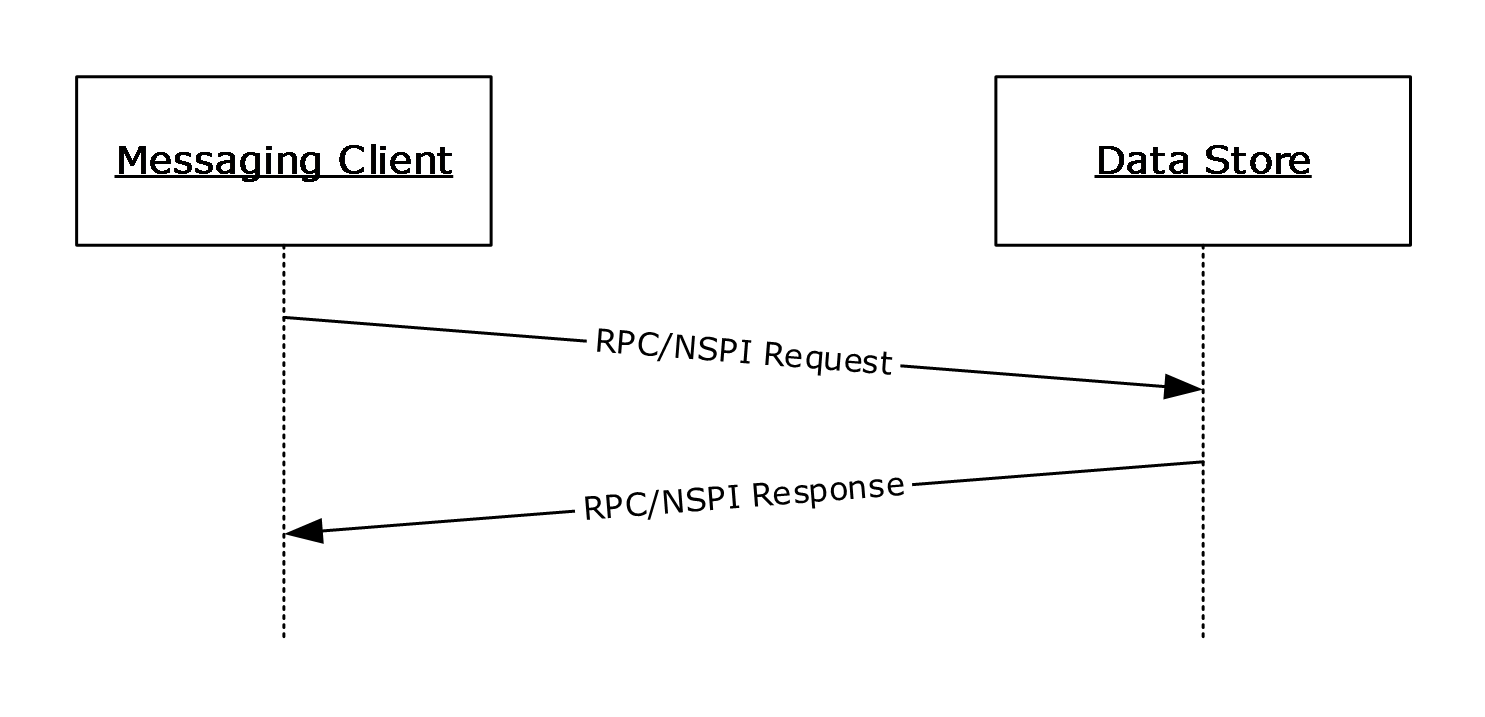 Figure : NSPI Protocol message sequenceRelationship to Other ProtocolsThe NSPI protocol depends on the following protocols:The remote procedure call (RPC) protocol [C706], [MS-RPCE] as a transport. The Kerberos authentication protocols [MS-KILE], [RFC1510], and [RFC4120] for client authentication. The NT LAN Manager (NTLM) Authentication Protocol [MS-NLMP] for client authentication. The Windows Protocol Unicode Reference [MS-UCODEREF] for data comparisons. The Outlook Exchange Address Book Protocol [MS-OXOABK] for property definitions. The Address Book User Interface Templates Protocol Specification [MS-OXOABKT] for the definition of Address Book Templates. The Data Structures Protocol [MS-OXCDATA] for common data structure definitions.The Master Property List [MS-OXPROPS] for property type and property ID  definitions.Prerequisites/PreconditionsThe NSPI client implementation is expected to possess the network address of the server. This network address satisfies the requirements of a network address for the underlying transport of remote procedure call (RPC). This allows the NSPI client to initiate communication with the NSPI server using the RPC protocol. The NSPI client and NSPI server are expected to share at least one security provider in common for the RPC transport. This allows the NSPI server to authenticate the NSPI client. The NSPI client is expected to possess credentials recognized by the server. These credentials are obtained from the shared security provider. The mechanism for obtaining these credentials is specific to the protocol of the security provider used. The NSPI server is expected to have determined any local policies as specified in sections 2, 3, and 5. This allows the server to provide consistent behavior for all communications in the protocol. The server is expected to be configured to support the required codepages and language code identifiers (LCID), as specified in sections 2.2.4 and 2.2.5. This allows the server to provide the minimal required string conversions and sort orders. The NSPI server is expected to be started and fully initialized before the protocol can start.Applicability StatementThe NSPI Protocol is appropriate for messaging clients that implement online access to address books for browsing and viewing of address book objects stored in a data store.Versioning and Capability NegotiationThis document covers versioning issues in the following areas: Supported Transports: This protocol uses multiple RPC protocol sequences, as specified in section 2.1. Protocol Versions: This protocol has a single interface version. This version is defined in section 2.1.Security and Authentication Methods: This protocol supports the following authentication methods: NTLM and Kerberos. Localization: This protocol passes text strings in various methods. Localization considerations for such strings are specified in String Handling (section 3.1.1.2). Capability Negotiation: The NSPI Protocol does not support negotiation. There is only one interface version. Vendor-Extensible FieldsNone.Standards AssignmentsMessagesThe following sections specify transport methods of NSPI Protocol messages and common NSPI Protocol data types.Unless otherwise specified, all numeric values in this protocol are in little-endian format. Unless otherwise specified, all Unicode string representations are in UTF-16LE format.TransportAll remote procedure call (RPC) protocols use RPC dynamic endpoints as specified in Part 4 of [C706].The NSPI Protocol uses the following RPC protocol sequences: RPC over Named Pipes RPC over HTTP RPC over TCP The protocol allows a server to be configured to use a specific port for RPC over TCP. The mechanism for configuring an NSPI server to use a specific port is not constrained by the NSPI Protocol. The mechanism for a client to discover this configured TCP port is not constrained by the NSPI Protocol.This protocol MUST use the UUID F5CC5A18-4264-101A-8C59-08002B2F8426. The protocol MUST use the RPC version number 56.0.This protocol SHOULD<1> indicate to the RPC runtime that it is to perform a strict Network Data Representation (NDR) data consistency check at target level 6.0, as specified in [MS-RPCE] section 3.This protocol uses security information as described in [MS-RPCE]. The server MUST register one or both of the security providers NT LAN Manager Protocol (NTLM) and Kerberos. Additionally, the server MUST register the negotiation security provider. The protocol does not require mutual authentication; the NSPI client and NSPI server MUST use an authentication mechanism capable of authenticating the client to the server. The protocol does not require that the NSPI client be capable of authenticating the NSPI server. The protocol uses the underlying RPC protocol to retrieve the identity of the client that made the method call as specified in [MS-RPCE]. The server MAY<2> use this identity to perform access checks as specified in section 5 of this document.The server MAY<3> enforce limits on the maximum RPC packet size that it will accept.Constant Value DefinitionsThis section is used as a reference from one or more message syntax and message processing sections.Permitted Property Type ValuesThese values are used to specify Property Types. They appear in various places in the NSPI Protocol. All NSPI servers MUST recognize and be capable of accepting and returning these Property Types. Values representing Property Types are defined in [MS-OXCDATA]. The values specified in [MS-OXCDATA] are 16-bit integers. The NSPI Protocol uses the same numeric values but expressed as 32-bit integers. The high-order 16 bits of the 32-bit representation used by the NSPI Protocol are always 0x0000. Permitted values for the NSPI Protocol listed in the following table.In addition to the Property Types defined in [MS-OXCDATA], all NSPI servers and clients MUST recognize and be capable of accepting and returning the following Property Types.All NSPI clients and servers MUST NOT use any other Property Types.Permitted Error Code ValuesThese values are used to specify status from an Name Service Provider Interface (NSPI) method. They appear as return codes from NSPI methods and as values of properties with Property Type PtypErrorCode. All NSPI servers MUST recognize and be capable of accepting and returning these error codes. The values representing error codes are defined in [MS-OXCDATA]. Permitted values for the NSPI Protocol are as follows:SuccessErrorsReturnedGeneralFailureNotSupportedInvalidObjectOutOfResourcesNotFoundLogonFailedTooComplexInvalidCodepageInvalidLocaleTooBigTableTooBigInvalidBookmarkAmbiguousRecipientAccessDeniedNotEnoughMemoryInvalidParameterAll NSPI clients and servers MUST NOT use any other error codes.Display Type ValuesThese values are used to specify display types. They appear in various places in the NSPI Protocol as object properties and as part of EntryIDs. Except where otherwise specified in the following table, all NSPI servers MUST recognize and be capable of accepting and returning these display types. Permitted values for the NSPI Protocol are as follows.All NSPI clients and servers MUST NOT use any other display types.Default Language Code IdentifierThis value is the LCID associated with the minimal required sort order for Unicode strings. It appears in input parameters to NSPI Protocol methods. It affects NSPI server string handling, as detailed in 3.1.1.2.Required CodepagesThese values are associated with the string handling in the NSPI Protocol, and they appear in input parameters to methods in the NSPI Protocol. They affect NSPI server string handling, as detailed in 3.1.1.2.Unicode Comparison FlagsThese values are associated with string handling in the NSPI Protocol. These values are defined in terms of definitions from [MS-UCODEREF]. The server uses the constants NSPI_DEFAULT_LOCALE_COMPARE_FLAGS and NSPI_NON_DEFAULT_LOCALE_COMPARE_FLAGS to modify the behavior of comparisons of Unicode string representations, as detailed in section 3.1.1.2.Comparison FlagsThe following defines the comparison flags used by this protocol. The flags are presented in big-endian byte order.Where the bits are defined as:Permanent Entry ID GUIDThis value is associated with the NSPI Protocol and appears in Permanent Entry IDs.Positioning Minimal Entry IDsThese values are used to specify objects in the address book as a function of their positions in tables. They appear as Minimal Entry IDs (MIds) in the CurrentRec field of the STAT structure. Possible values are as follows.Ambiguous Name Resolution Minimal Entry IDsThese values are used to specify the outcome of the ambiguous name resolution (ANR) process. They appear in return data from the methods NspiResolveNames and NspiResolveNamesW. Possible values are as follows.Table Sort OrdersThese values are used to specify specific sort orders for tables, and they appear in the SortType field of the STAT data structure. Possible values are as follows.NspiBind FlagsThis value is used to specify optional behavior to an NSPI server. It appears as a bit flag in the NspiBind method.Retrieve Property FlagsThese values are used to specify optional behavior to an NSPI server. They appear as bit flags in methods that return property values to the client (NspiGetPropList, NspiGetProps, and NspiQueryRows). Possible values are given in the following table.NspiGetSpecialTable FlagsThese values are used to specify optional behavior to an NSPI server. They appear as bit flags in the NspiGetSpecialTable method. Possible values are given in the following table.NspiQueryColumns FlagsThis value is used to specify optional behavior to an NSPI server. It appears as a bit flag in the NspiQueryColumns method.NspiGetIDsFromNames FlagsThis value is used to specify optional behavior to an NSPI server. It appears as a flag in the NspiGetIDsFromNames method.NspiGetTemplateInfo FlagsThese values are used to specify optional behavior to an NSPI server. They appear as bit flags in the NspiGetTemplateInfo method. Possible values are as follows.NspiModLinkAtt FlagsThese values are used to specify optional behavior to an NSPI server. They appear as bit flags in the NspiModLinkAtt method. The following table lists the possible values of the flags.Common Data TypesThis protocol enables the ms_union extension specified in [MS-RPCE] (section 2.2.4.5).This protocol requests that the RPC runtime, via the strict_context_handle attribute, rejects the use of context handles created by a method of a different RPC interface than this one, as specified in [MS-RPCE] (section 3).In addition to RPC base types and definitions specified in [C706] and [MS-RPCE], the NSPI protocol uses additional data types.The following table summarizes the types that are defined in this specification.Property ValuesThe following structures are used to represent specific property values.FlatUID_rThe FlatUID_r is an encoding of the FlatUID data structure defined in [MS-OXCDATA]. The semantic meaning is unchanged from the FlatUID data structure.typedef struct {  BYTE ab[16];} FlatUID_r;ab:  Encodes the ordered bytes of the FlatUID data structure.PropertyTagArray_rThe PropertyTagArray_r structure is an encoding of the PropTagArray data structure defined in [MS-OXCDATA]. The permissible number of proptag values in the PropertyTagArray_r structure exceeds that of the PropTagArray data structure. The semantic meaning is otherwise unchanged from the PropTagArray data structure.typedef struct PropertyTagArray_r {  DWORD cValues;  [range(0,100001), size_is(cValues+1), length_is(cValues)]     DWORD aulPropTag[];} PropertyTagArray_r;cValues:  Encodes the Count field of PropTagArray. This field MUST NOT exceed 100,000.aulPropTag:  Encodes the PropertyTags field of PropTagArray.Binary_rThe Binary_r structure encodes an array of uninterpreted bytes.typedef struct Binary_r {  [range(0,2097152)] DWORD cb;  [size_is(cb)] BYTE* lpb;} Binary_r;cb:  The number of uninterpreted bytes represented in this structure. This value MUST NOT exceed 2,097,152.lpb:  The uninterpreted bytes.ShortArray_rThe ShortArray_r structure encodes an array of 16-bit integers.typedef struct ShortArray_r {  [range(0,100000)] DWORD cValues;  [size_is(cValues)] short int* lpi;} ShortArray_r;cValues:  The number of 16-bit integer values represented in the ShortArray_r structure. This value MUST NOT exceed 100,000.lpi:  The 16-bit integer values.LongArray_rThe LongArray_r structure encodes an array of 32-bit integers.typedef struct _LongArray_r {  [range(0,100000)] DWORD cValues;  [size_is(cValues)] long* lpl;} LongArray_r;cValues:  The number of 32-bit integers represented in this structure. This value MUST NOT exceed 100,000.lpl:  The 32-bit integer values.StringArray_rThe StringArray_r structure encodes an array of references to 8-bit character strings.typedef struct _StringArray_r {  [range(0,100000)] DWORD cValues;  [string, size_is(cValues)] char** lppszA;} StringArray_r;cValues:  The number of 8-bit character strings references represented in the StringArray_r structure. This value MUST NOT exceed 100,000.lppszA:  The 8-bit character string references. The strings referred to are NULL-terminated.BinaryArray_rThe BinaryArray_r structure is an array of Binary_r data structures.typedef struct _BinaryArray_r {  [range(0,100000)] DWORD cValues;  [size_is(cValues)] Binary_r* lpbin;} BinaryArray_r;cValues:  The number of Binary_r data structures represented in the BinaryArray_r structure. This value MUST NOT exceed 100,000.lpbin:  The Binary_r data structures.FlatUIDArray_rThe FlatUIDArray_r structure encodes an array of FlatUID_r data structures.typedef struct _FlatUIDArray_r {  [range(0,100000)] DWORD cValues;  [size_is(cValues)] FlatUID_r** lpguid;} FlatUIDArray_r;cValues:  The number of FlatUID_r structures represented in the FlatUIDArray_r structure. This value MUST NOT exceed 100,000.lpguid:   The FlatUID_r data structures.WStringArray_rThe WStringArray_r structure encodes an array of references to Unicode strings.typedef struct _WStringArray_r {  [range(0,100000)] DWORD cValues;  [string, size_is(cValues)] wchar_t** lppszW;} WStringArray_r;cValues:  The number of Unicode character strings references represented in the WStringArray_r structure. This value MUST NOT exceed 100,000.lppszW:  The Unicode character string references. The strings referred to are NULL-terminated.DateTimeArray_rThe DateTimeArray_r structure encodes an array of FILETIME structures.typedef struct _DateTimeArray_r {  [range(0,100000)] DWORD cValues;  [size_is(cValues)] FILETIME* lpft;} DateTimeArray_r;cValues:  The number of FILETIME data structures represented in the DateTimeArray_r structure. This value MUST NOT exceed 100,000.lpft:  The FILETIME data structures.PROP_VAL_UNIONThe PROP_VAL_UNION structure encodes a single instance of any type of property value. It is an aggregation data structure, allowing a single parameter to an NSPI method to contain any type of property value.typedef [switch_type(long)] union _PV_r {  [case(0x00000002)]     short int i;  [case(0x00000003)]     long l;  [case(0x0000000B)]     unsigned short int b;  [case(0x0000001E)]     [string] char* lpszA;  [case(0x00000102)]     Binary_r bin;  [case(0x0000001F)]     [string] wchar_t* lpszW;  [case(0x00000048)]     FlatUID_r* lpguid;  [case(0x00000040)]     FILETIME ft;  [case(0x0000000A)]     long err;  [case(0x00001002)]     ShortArray_r MVi;  [case(0x00001003)]     LongArray_r MVl;  [case(0x0000101E)]     StringArray_r MVszA;  [case(0x00001102)]     BinaryArray_r MVbin;  [case(0x00001048)]     FlatUIDArray_r MVguid;  [case(0x0000101F)]     WStringArray_r MVszW;  [case(0x00001040)]     DateTimeArray_r MVft;  [case(0x00000001, 0x0000000D)]     long lReserved;} PROP_VAL_UNION;i:  PROP_VAL_UNION contains an encoding of the value of a property that can contain a single 16-bit integer value.l:  PROP_VAL_UNION contains an encoding of the value of a property that can contain a single 32-bit integer value.b:  PROP_VAL_UNION contains an encoding of the value of a property that can contain a single Boolean value. The client and server MUST NOT set this to values other than 1 or 0.lpszA:  PROP_VAL_UNION contains an encoding of the value of a property that can contain a single 8-bit character string value. This value is NULL-terminated.bin:  PROP_VAL_UNION contains an encoding of the value of a property that can contain a single binary data value. The number of bytes that can be encoded in this structure is 2,097,152.lpszW:  PROP_VAL_UNION contains an encoding of the value of a property that can contain a single Unicode string value. This value is NULL-terminated.lpguid:  PROP_VAL_UNION contains an encoding of the value of a property that can contain a single GUID value. The value is encoded as a FlatUID_r data structure.ft:  PROP_VAL_UNION contains an encoding of the value of a property that can contain a single 64-bit integer value. The value is encoded as a FILETIME structure. err:  PROP_VAL_UNION contains an encoding of the value of a property that can contain a single PtypErrorCode value.MVi:  PROP_VAL_UNION contains an encoding of the values of a property that can contain multiple 16-bit integer values. The number of values that can be encoded in this structure is 100,000.MVl:  PROP_VAL_UNION contains an encoding of the values of a property that can contain multiple 32-bit integer values. The number of values that can be encoded in this structure is 100,000.MVszA:  PROP_VAL_UNION contains an encoding of the values of a property that can contain multiple 8-bit character string values. These string values are NULL-terminated. The number of values that can be encoded in this structure is 100,000.MVbin:  PROP_VAL_UNION contains an encoding of the values of a property that can contain multiple binary data values. The number of bytes that can be encoded in each value of this structure is 2,097,152. The number of values that can be encoded in this structure is 100,000.MVguid:  PROP_VAL_UNION contains an encoding of the values of a property that can contain multiple GUID values. The values are encoded as FlatUID_r data structures. The number of values that can be encoded in this structure is 100,000.MVszW:  PROP_VAL_UNION contains an encoding of the values of a property that can contain multiple Unicode string values. These string values are NULL-terminated. The number of values that can be encoded in this structure is 100,000.MVft:  PROP_VAL_UNION contains an encoding of the value of a property that can contain multiple 64-bit integer values. The values are encoded as FILETIME structures. The number of values that can be encoded in this structure is 100,000.lReserved:  Reserved. All clients and servers MUST set this value to the constant 0x00000000.PropertyValue_rThe PropertyValue_r structure is an encoding of the PropertyValue data structure defined in [MS-OXCDATA]. For property values with uninterpreted byte values, the permissible number of bytes in the PropertyValue_r structure exceeds that of the PropertyValue data structure. For property values with multiple values, the permissible number of values in the PropertyValue_r structure exceeds that of the PropertyValue data structure. The semantic meaning is otherwise unchanged from the PropertyValue data structure.typedef struct _PropertyValue_r {  DWORD ulPropTag;  DWORD ulReserved;  [switch_is((long)(ulPropTag & 0x0000FFFF))]     PROP_VAL_UNION Value;} PropertyValue_r;ulPropTag:  Encodes the proptag of the property whose value is represented by the PropertyValue_r data structure.ulReserved:  Reserved. All clients and servers MUST set this value to the constant 0x00000000.Value:  Encodes the actual value of the property represented by the PropertyValue_r data structure. The type value held is specified by the Property Type of the proptag in the field ulPropTag.PropertyRow_rThe PropertyRow_r structure is an encoding of the StandardPropertyRow data structure defined in [MS-OXCDATA]. The semantic meaning is unchanged from the StandardPropertyRow data structure.typedef struct _PropertyRow_r {  DWORD Reserved;  [range(0,100000)] DWORD cValues;  [size_is(cValues)] PropertyValue_r* lpProps;} PropertyRow_r;Reserved:  Reserved. All clients and servers MUST set this value to the constant 0x00000000.cValues:  The number of PropertyValue_r structures represented in the PropertyRow_r structure. This value MUST NOT exceed 100,000.lpProps:  Encodes the ValueArray field of the StandardPropertyRow data structure.PropertyRowSet_rThe PropertyRowSet_r structure is an encoding of the PropertyRowSet data structure defined in [MS-OXCDATA] section 2.19.2, PropertyRowSet. The permissible number of PropertyRows in the PropertyRowSet_r data structure exceeds that of the PropertyRowSet data structure. The semantic meaning is otherwise unchanged from the PropertyRowSet data structure.typedef struct _PropertyRowSet_r {  [range(0,100000)] DWORD cRows;  [size_is(cRows)] PropertyRow_r aRow[];} PropertyRowSet_r;cRows:   Encodes the RowCount field of the PropertyRowSet data structures. This value MUST NOT exceed 100,000.aRow:  Encodes the Rows field of the PropertyRowSet data structure.RestrictionsThe following structures are used to represent restrictions of a table, as defined in [MS-OXCDATA].AndRestriction_r, OrRestriction_rThe AndRestriction_r, OrRestriction_r restriction types share a single RPC encoding. The AndOrRestriction_r structure is an encoding of the both the AndRestriction data structure and the OrRestriction data structure defined in [MS-OXCDATA]. These two data structures share the same data layout, so a single encoding is included in the NSPI Protocol. The sense of the data structure's use is derived from the context of its inclusion in the RestrictionUnion_r data structure defined in this specification. The permissible number of Restriction structures in the AndRestriction_r and OrRestriction_r data structures exceeds that of the AndRestriction and OrRestriction structures. The semantic meaning is otherwise unchanged from the AndRestriction and OrRestriction data structures, as context dictates.typedef struct _AndOrRestriction_r {  [range(0,100000)] DWORD cRes;  [size_is(cRes)] Restriction_r* lpRes;} AndRestriction_r, OrRestriction_r;cRes:  Encodes the RestrictCount field of the AndRestriction and OrRestriction data structures. This value MUST NOT exceed 100,000.lpRes:  Encodes the Restricts field of the AndRestriction and OrRestriction data structures. NotRestriction_rThe NotRestriction_r structure is an encoding of the NotRestriction data structure defined in [MS-OXCDATA]. The semantic meaning is unchanged from the NotRestriction data structure.typedef struct _NotRestriction_r {  Restriction_r* lpRes;} NotRestriction_r;lpRes:  Encodes the Restriction field of the NotRestriction data structure.ContentRestriction_rThe ContentRestriction_r structure is an encoding of the ContentRestriction data structure defined in [MS-OXCDATA]. The semantic meaning is unchanged from the ContentRestriction data structure.typedef struct _ContentRestrcition_r {  DWORD ulFuzzyLevel;  DWORD ulPropTag;  PropertyValue_r lpProp;} ;ulFuzzyLevel:  Encodes the FuzzyLevelLow and  FuzzyLevelHigh fields of the ContentRestriction data structure.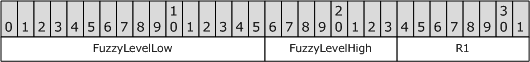 FuzzyLevelLow:  Encodes the FuzzyLevelLow field of the ContentRestriction data structure.FuzzyLevelHigh:  Encodes the FuzzyLevelHigh field of the ContentRestriction data structure.R1:  Reserved. All clients and servers MUST set this value to the constant 0x00.ulPropTag:  Encodes the PropertyTag field of the ContentRestriction data structure.lpProp:  Encodes the TaggedValue field of the ContentRestriction data structure.BitMaskRestriction_rThe BitMaskRestriction_r structure is an encoding of the BitMaskRestriction data structure defined in [MS-OXCDATA]. The semantic meaning is unchanged from the BitMaskRestriction data structure.typedef struct _BitMaskRestriction_r {  DWORD relBMR;  DWORD ulPropTag;  DWORD ulMask;} BitMaskRestriction_r;relBMR:  Encodes the BitmapRelOp field of the BitMaskRestriction data structure.ulPropTag:  Encodes the PropTag field of the BitMaskRestriction data structure.ulMask:  Encodes the Mask field of the BitMaskRestriction data structure.PropertyRestriction_rThe PropertyRestriction_r structure is an encoding of the PropertyRestriction data structure defined in [MS-OXCDATA]. The semantic meaning is unchanged from the PropertyRestriction data structure.typedef struct _PropertyRestriction_r {  DWORD relop;  DWORD ulPropTag;  PropertyValue_r* lpProp;} PropertyRestriction_r;relop:   Encodes the RelOp field of the PropertyRestriction data structure.ulPropTag:  Encodes the PropTag field of the PropertyRestriction data structure.lpProp:  Encodes the TaggedValue field of the PropertyRestriction data structure.ComparePropsRestriction_rThe ComparePropsRestriction_r structure is an encoding of the ComparePropsRestriction data structure defined in [MS-OXCDATA]. The semantic meaning is unchanged from the ComparePropsRestriction data structure.typedef struct _ComparePropsRestriction_r {  DWORD relop;  DWORD ulPropTag1;  DWORD ulPropTag2;} ComparePropsRestriction_r;relop:  Encodes the RelOp field of the ComparePropsRestriction data structure.ulPropTag1:  Encodes the PropTag1 field of the ComparePropsRestriction data structure.ulPropTag2:  Encodes the PropTag2 field of the ComparePropsRestriction data structure.SubRestriction_rThe SubRestriction_r structure is an encoding of the SubObjectRestriction data structure defined in [MS-OXCDATA]. The semantic meaning is unchanged from the SubObjectRestriction data structure.typedef struct _SubRestriction_r {  DWORD ulSubObject;  Restriction_r* lpRes;} SubRestriction_r;ulSubObject:  Encodes the SubObject field of the SubObjectRestriction data structure.lpRes:  Encodes the Restriction field of the SubObjectRestriction data structure.SizeRestriction_rThe SizeRestriction_r structure is an encoding of the SizeRestriction data structure defined in [MS-OXCDATA]. The semantic meaning is unchanged from the SizeRestriction data structure.typedef struct _SizeRestriction_r {  DWORD relop;  DWORD ulPropTag;  DWORD cb;} SizeRestriction_r;relop:  Encodes the RelOp field of the SizeRestriction data structure.ulPropTag:  Encodes the PropTag field of the SizeRestriction data structure.cb:  Encodes the Size field of the SizeRestriction data structure.ExistRestriction_rThe ExistRestriction_r structure is an encoding of the ExistRestriction data structure defined in [MS-OXCDATA]. The semantic meaning is unchanged from the ExistRestriction data structure.typedef struct _ExistRestriction_r {  DWORD ulReserved1;  DWORD ulPropTag;  DWORD ulReserved2;} ExistRestriction_r;ulReserved1:  Reserved. All clients and servers MUST set this value to the constant 0x00000000.ulPropTag:  Encodes the PropTag field of the ExistRestriction data structure.ulReserved2:  Reserved. All clients and servers MUST set this value to the constant 0x00000000.RestrictionUnion_rThe RestrictionUnion_r structure encodes a single instance of any type of restriction. It is an aggregation data structure, allowing a single parameter to an Name Service Provider Interface (NSPI) method to contain any type of restriction data structure.typedef [switch_type(long)] union _RestrictionUnion_r {  [case(0x00000000)]     AndRestriction_r resAnd;  [case(0x00000001)] OrRestriction_r resOr;  [case(0x00000002)]     NotRestriction_r resNot;  [case(0x00000003)]     ContentRestriction_r resContent;  [case(0x00000004)]     PropertyRestriction_r resProperty;  [case(0x00000005)]     ComparePropsRestriction_r resCompareProps;  [case(0x00000006)]     BitMaskRestriction_r resBitMask;  [case(0x00000007)]     SizeRestriction_r resSize;  [case(0x00000008)]     ExistRestriction_r resExist;  [case(0x00000009)]     SubRestriction_r resSubRestriction;} RestrictionUnion_r;resAnd:  RestrictionUnion_r contains an encoding of an AndRestriction.resOr:  RestrictionUnion_r contains an encoding of an OrRestriction.resNot:  RestrictionUnion_r contains an encoding of a NotRestriction.resContent:  RestrictionUnion_r contains an encoding of a ContentRestriction.resProperty:  RestrictionUnion_r contains an encoding of a PropertyRestriction.resCompareProps:  RestrictionUnion_r contains an encoding of a CompareRestriction.resBitMask:  RestrictionUnion_r contains an encoding of a BitMaskRestriction.resSize:  RestrictionUnion_r contains an encoding of a SizeRestriction.resExist:  RestrictionUnion_r contains an encoding of an ExistRestriction.resSubRestriction:  RestrictionUnion_r contains an encoding of a SubRestriction.Restriction_rThe Restriction_r structure is an encoding of the Restriction filters defined in [MS-OXCDATA]. The permissible number of Restriction structures encoded in AndRestriction_r and OrRestriction_r data structures recursively included in the Restriction_r data type exceeds that of the AndRestriction_r and OrRestriction_r data structures recursively included in the Restriction filters. The semantic meaning is otherwise unchanged from the Restriction filters.typedef struct _Restriction_r {  DWORD rt;  [switch_is((long)rt)] RestrictionUnion_r res;} Restriction_r;rt:  Encodes the RestrictType field common to all restriction structures.res:  Encodes the actual restriction specified by the type in the rt field.Property Name/Property ID StructuresThe following structures are used to represent named properties, as specified in [MS-OXCDATA].PropertyName_rThe PropertyName_r structure is an encoding of the PropertyName data structure defined in [MS-OXCDATA]. The semantic meaning is unchanged from the PropertyName data structure.typedef struct PropertyName_r {  FlatUID_r* lpguid;  DWORD ulReserved;  long lID;} PropertyName_r;lpguid:  Encodes the GUID field of the PropertyName data structure. This field is encoded as a FlatUID_r data structure.ulReserved:  Reserved. All clients and servers MUST set this value to the constant 0x00000000.lID:  Encodes the lID field of the PropertyName data structure. In addition to the definition of the LID field, this field is always present in the PropertyName_r data structure; it is not optional.PropertyNameSet_rThe PropertyNameSet_r structure is used to aggregate a number of PropertyName_r structures into a single data structure.typedef struct PropertyNameSet_r {  [range(0,100000)] DWORD cNames;  [size_is(cNames)] PropertyName_r aNames[];} PropertyNameSet_r;cNames:  The number of PropertyName_r structures in this aggregation. The value MUST NOT exceed 100,000.aNames:  The list of PropertyName_r structures in this aggregation.String ArraysThe following structures are used to aggregate a number of strings into a single data structure.StringsArray_rThe StringsArray_r structure is used to aggregate a number of character type strings into a single data structure.typedef struct _StringsArray {  [range(0,100000)] DWORD Count;  [string, size_is(Count)] char* Strings[];} StringsArray_r;Count:  The number of character string structures in this aggregation. The value MUST NOT exceed 100,000.Strings:  The list of character type strings in this aggregation. The strings in this list are NULL-terminated.WStringsArray_rThe WStringsArray_r structure is used to aggregate a number of wchar_t type strings into a single data structure.typedef struct _WStringsArray {  [range(0,100000)] DWORD Count;  [string, size_is(Count)] wchar_t* Strings[];} WStringsArray_r;Count:  The number of character strings structures in this aggregation. The value MUST NOT exceed 100,000.Strings:  The list of wchar_t type strings in this aggregation. The strings in this list are NULL-terminated.STATThe STAT structure is used to specify the state of a table and location information that applies to that table. It appears as both an input parameter and an output parameter in many Name Service Provider Interface (NSPI) methods.typedef struct {  DWORD SortType;  DWORD ContainerID;  DWORD CurrentRec;  long Delta;  DWORD NumPos;  DWORD TotalRecs;  DWORD CodePage;  DWORD TemplateLocale;  DWORD SortLocale;} STAT;SortType:  This field contains a DWORD representing a sort order. The client sets this field to specify the sort type of this table. Possible values are specified in Table Sort Orders (section 2.2.10). The server MUST NOT modify this field.ContainerID:  This field contains a MId. The client sets this field to specify the MId of the address book container that this STAT represents. The client obtains these MIds from the server's address book hierarchy table. The server MUST NOT modify this field in any NSPI method except NspiGetMatches.CurrentRec:  This field contains a MId. The client sets this field to specify a beginning position in the table for the start of an NSPI method. The server sets this field to report the end position in the table after processing an NSPI method.Delta:  This field contains a long value. The client sets this field to specify an offset from the beginning position in the table for the start of an NSPI method. If the NSPI method returns a success value, the server MUST set this field to 0.NumPos:  This field contains a DWORD value specifying a position in the table. The client sets this field to specify a fractional position for the beginning position in the table for the start of an NSPI method (section 3.1.1.4.2). The server sets this field to specify the approximate fractional position at the end of an NSPI method. This value is a zero index; the first element in a table has the numeric position 0. Although the protocol places no boundary or requirements on the accuracy of the approximation the server reports, it is recommended that implementations maximize the accuracy of the approximation to improve usability of the NSPI server for clients.TotalRecs:  This field contains a DWORD specifying the number of rows in the table. The client sets this field to specify a fractional position for the beginning position in the table for the start of an NSPI method (section 3.1.1.4.2). The server sets this field to specify the total number of rows in the table. Unlike the NumPos field, the server MUST report this number accurately; an approximation is insufficient.CodePage:  This field contains a DWORD value representing a codepage. The client sets this field to specify the codepage the client uses for non-Unicode strings. The server MUST use this value during string handling (section 3.1.1.2). The server MUST NOT modify this field.TemplateLocale:  This field contains a DWORD value representing a language code identifier (LCID). The client sets this field to specify the LCID associated with the template the client wishes the server to return. The server MUST NOT modify this field.SortLocale:  This field contains a DWORD value representing an LCID. The client sets this field to specify the LCID that it wishes the server to use when sorting any strings. The server MUST use this value during sorting (section 3.1.1.2). The server MUST NOT modify this field.Entry IDsEach object in the address book is identified by one or more Entry IDs (section 3.1.1.5). There are three types of Entry IDs, as specified in the following table.MinimalEntryIDA Minimal Entry ID (MId) is a single DWORD value that identifies a specific object in the address book. MIds with values less than 0x00000010 are used by NSPI clients as signals to trigger specific behaviors in specific NSPI methods. Except in those places where the protocol defines a specific behavior for these MIds, the server MUST treat these MIds as MIds that do not specify an object in the address book. Specific values used in this way are defined in sections 2.2.8 and 2.2.9.MIds are created and assigned by NSPI server. The algorithm used by a server to create a MId is not restricted by this protocol. A MId is valid only to servers that respond to a NspiBind (Section 3.1.4.1) with same server GUID as that used by the server that created the MId. It is not possible for a client to predict a MId.This type is declared as follows:typedef DWORD MinEntryID;EphemeralEntryIDThe EphemeralEntryID is a structure that identifies a specific object in the address book. Additionally, it encodes the NSPI server that issued the Ephemeral Entry ID and enough information for a client to make a decision as to how to display the object to an end user.A server MUST NOT change an object's Ephemeral Entry ID during the lifetime of an NSPI session. ID Type (1 byte): The type of this ID. The value is the constant 0x87. The server uses the presence of this value to identify this Entry ID as an Ephemeral Entry ID rather than a Permanent Entry ID.R1 (1 byte): Reserved. All clients and servers MUST set this value to the constant 0x00.R2 (1 byte): Reserved. All clients and servers MUST set this value to the constant 0x00.R3 (1 byte): Reserved. All clients and servers MUST set this value to the constant 0x00.ProviderUID (16 bytes): A FlatUID_r value containing the GUID of the server that issued this Ephemeral Entry ID (section 3.1.3). A server MUST treat any value other than its own GUID as an error condition.R4 (4 bytes): Reserved. All clients and servers MUST set this value to the constant 0x00000001.Display Type (4 bytes): The display type of the object specified by this Ephemeral Entry ID. This value is expressed in little-endian format. Valid values for this field are specified in 2.2.3. The display type is not considered part of the object's identity; it is set in the EphemeralEntryID by the NSPI server as a convenience to NSPI clients. The NSPI server MUST set this field when this data structure is returned in an output parameter. An NSPI server MUST ignore values of this field on input parameters.MId (4 bytes): The MId of this object, as specified in section 2.3.8.1. This value is expressed in little-endian format.PermanentEntryIDThe PermanentEntryID is a structure that identifies a specific object in the address book. Additionally, it encodes the constant NSPI Protocol interface (via the ProviderUID field) and enough information for a client to make a decision as to how to display the object to an end user. Permanent Entry IDs are transmitted in the protocol as values with the property type PtypBinary.An NSPI server MAY<6> allow an object's distinguished name (DN) to change. If this happens, the server SHOULD<7> map a Permanent Entry ID containing the old DN to the object with the new DN. When returning a PermanentEntryID to satisfy a query from an NSPI client, an NSPI server MUST use the most current version of an object's DN.ID Type (1 byte): The type of this ID. The value is the constant 0x00. The server uses the presence of this value to identify this Entry ID as a Permanent Entry ID rather than an Ephemeral Entry ID.R1 (1 byte): Reserved. All clients and servers MUST set this value to the constant 0x00.R2 (1 byte): Reserved. All clients and servers MUST set this value to the constant 0x00.R3 (1 byte): Reserved. All clients and servers MUST set this value to the constant 0x00.ProviderUID (16 bytes): A FlatUID_r value, containing the constant GUID specified in Permanent Entry ID GUID (section 2.2.7). A server MUST treat any other value as an error condition.R4 (4 bytes): Reserved. All clients and servers MUST set this value to the constant 0x00000001.Display Type String (4 bytes): The display type of the object specified by this Permanent Entry ID. This value is expressed in little-endian format. Valid values for this field are specified in Display Types (section 2.2.3). The display type is not considered part of the object's identity; it is set in the PermanentEntryID by the NSPI server as a convenience to NSPI clients. An NSPI server MUST set this field when this data structure is returned in an output parameter. An NSPI server MUST ignore values of this field on input parameters.Distinguished Name (variable): The DN of the object specified by this Permanent Entry ID. The value is expressed as a DN, as specified in [MS-OXOABK].NSPI_HANDLEAn RPC context handle that is used to share a session between method calls.The RPC context handle as specified in [C706], chapter 2.3.1, "Binding Handles".This type is declared as follows:typedef [context_handle] void* NSPI_HANDLE;Protocol DetailsThe client side of this protocol is simply a pass-through. That is, no additional timers or other state is required on the client side of this protocol. Calls made by the higher-layer protocol or application are passed directly to the transport, and the results returned by the transport are passed directly back to the higher-layer protocol or application.The client MUST call the NSPI method NspiBind in order to obtain an RPC context handle used in all other NSPI methods. The NSPI method NspiUnbind destroys this context handle. Therefore, it is not possible to call any methods other than NspiBind immediately after a call to NspiUnbind. The final method an NSPI client MUST call is NspiUnbind.Server DetailsThis protocol enables address book access to a directory data store. This includes address book hierarchy table discovery, address creation template table discovery, address book container access and browsing, and read and modification of individual address book entries. In addition to the abstract data model specified here, this specification uses the address book data model, as specified in the entire document of [MS-OXOABK], for the server of this protocol. This specification uses the definitions of object properties from [MS-OXPROPS].Abstract Data ModelThis section describes a conceptual model of possible data organization that an implementation maintains to participate in this protocol. The described organization is provided to facilitate the explanation of how the protocol behaves. This document does not mandate that implementations adhere to this model as long as their external behavior is consistent with that described in this document.Required PropertiesFor every object in the address book, the server MUST minimally maintain the following properties, which are defined in [MS-OXPROPS]:PidTagObjectTypePidTagInitialDetailsPanePidTag7BitDisplayNamePidTagAddressBookContainerIdPidTagEntryIdPidTagInstanceKeyPidTagSearchKeyPidTagRecordKeyPidTagAddressTypePidTagEmailAddressPidTagDisplayTypePidTagTemplateidPidTagTransmittableDisplayNamePidTagDisplayNamePidTagMappingSignaturePidTagAddressBookObjectDistinguishedNameThe server MUST maintain the following properties, which are defined in [MS-OXPROPS], for every object that has a PidTagObjectType with the value DISTLIST (defined in [MS-OXOABK]):PidTagContainerContentsPidTagContainerFlagsString HandlingAn NSPI server holds values of properties for objects. Some of these values are strings. The NSPI Protocol allows string values to be represented as 8-bit character strings or Unicode strings. All string valued properties held by an NSPI server are categorized as either natively of property type PtypString or natively of property type PtypString8. Those properties natively of property type PtypString8 are further categorized as either case-sensitive or case-insensitive. Required Native CategorizationsUnless specified here, the NSPI Protocol does not constrain the categorization of properties, and clients and servers MUST NOT require specific categorizations. However, because the protocol intends for clients to be able to persist sorted string values across multiple NSPI connections to an NSPI server, a server MUST NOT modify its native categorization for string properties once the categorization has been determined, as doing so would lead to inconsistent behavior of NSPI methods across multiple NSPI sessions.The following table specifies those properties whose categorization is specified by the NSPI Protocol, and the categorization of those properties.Required Codepage SupportWhile processing an NSPI method, a server associates a codepage with all strings expressed as parameters in the method. The server MUST at a minimum be able to convert string representations between the Unicode codepage CP_WINUNICODE and the TELETEX codepage CP_TELETEX. Clients specify a desired codepage for 8-bit strings in input parameters to server methods . This protocol does not specify conversion rules. However, because the protocol allows for clients to be able to reliably access data that has been so converted, once a server uses an algorithm, it MUST NOT modify its algorithm for converting between string representations in different codepages. Doing so would lead to inconsistent behavior of NSPI methods across multiple NSPI sessions.Conversion Rules for String Values Specified by the Server to the ClientWhen returning string values as output parameters for methods where the method allows for both Unicode and 8-bit character representations, the server MUST follow these conversion rules.If the native type of a property is PtypString and the client has requested that property with the type PtypString8, the server MUST convert the Unicode representation to an 8-bit character representation in the codepage specified by the CodePage field of the pStat parameter prior to returning the value.If the native type of a property is PtypString and the client has requested that property with the type PtypString, the server MUST return the Unicode representation unmodified.If the native type of a property is PtypString8 and the client has requested that property with the type PtypString, the server MUST convert the 8-bit character representation to a Unicode representation prior to returning the value. The 8-bit character representation is considered to be in the codepage CP_TELETEX.If the native type of a property is PtypString8 and the client has requested that property with the type PtypString8, the server MUST return the 8-bit character representation unmodified.Servers MAY<8> undertake other conversions and substitutions for specific properties.The following table specifies NSPI methods, that are capable of returning string values in both Unicode and 8-bit character representations, and the methods for which the conversion rules are applicable.Conversion Rules for String Values Specified by the Client to the ServerWhen accepting strings as input parameters for methods where the method allows for both Unicode and 8-bit character representations, the server MUST follow these conversion rules:If the native type of a property is PtypString8 and the client has specified a property value with the type PtypString, the server MUST convert the Unicode representation to an 8-bit character representation in the codepage specified by the CodePage field of the pStat parameter prior to processing the method.If the native type of a property is PtypString8 and the client has specified a property value with the type PtypString8, the server MUST leave the 8-bit character representation unmodified while processing the method.If the native type of a property is PtypString and the client has specified a property value with the type PtypString8, the server MUST convert the 8-bit character representation to a Unicode representation prior to processing the method. The 8-bit character representation is considered to be in the codepage specified by the CodePage field of the pStat parameter.If the native type of a property is PtypString and the client has specified a property value with the type PtypString, the server MUST leave the Unicode representation unmodified while processing the method.The following table specifies NSPI methods, which are capable of specifying input parameters containing string values in both Unicode and 8-bit character representations, and methods for which these conversion rules are applicable.String ComparisonNSPI servers MUST implement comparison between string values. This comparison yields the normal semantics of less than, equal to, and greater than. Unicode String ComparisonNSPI servers MUST compare Unicode representations of strings according to [MS-UCODEREF]. All methods in which a server is required to perform such Unicode string comparison include LCID as part of the input parameters. The server SHOULD compare the strings using the closest supported LCID.<9> The NSPI Protocol does not constrain how a server chooses this closest supported LCID. However, because the protocol intends for clients to be able to persist sorted string values across multiple NSPI connections to an NSPI server, a server SHOULD NOT modify its algorithm for choosing the closest LCID once an algorithm has been implemented because doing so would lead to inconsistent behavior of NSPI methods across multiple NSPI sessions. The server MUST minimally support the LCID NSPI_DEFAULT_LOCALE flag (2.2.4). When making comparisons of Unicode string values, if the server uses LCID NSPI_DEFAULT_LOCALE, the server MUST also use the flag NSPI_DEFAULT_LOCALE_COMPARE_FLAGS for the comparison.  Otherwise, the server MUST use the flag NSPI_NON_DEFAULT_LOCALE_COMPARE_FLAGS.8-Bit String ComparisonWhen making comparisons of 8-bit character string values, the NSPI server MUST compare according to the following series of steps:If the strings are categorized as case-sensitive, the NSPI server MUST implement a case-sensitive buffer comparison. If the strings are case-insensitive, the NSPI server MUST implement a case-insensitive buffer comparison. The NSPI Protocol does not constrain how a server implements these comparison functions. However, because the protocol intends for clients to be able to persist sorted string values across multiple NSPI connections to an NSPI server, a server MUST NOT modify its algorithm for either of these buffer comparison functions, because doing so would lead to inconsistent behavior of NSPI methods across multiple NSPI sessions.If the buffer representing one of the string values is shorter than the buffer representing the other string value, then the NSPI server considers the string value represented by the shorter buffer to be less than the string represented by the longer buffer.  No further comparison steps are taken.If the buffers representing the two string values have equal lengths, the comparison function implemented by the server MUST determine that one buffer is less than the other, or that the buffers are equal.If the comparison function determines that one of the buffers is less than the other, then the NSPI server considers the string value represented by the lesser buffer to be less than the string value represented by the greater buffer.  No further comparison steps are taken.If the comparison function determines that the two buffers are equal, then the NSPI server considers the two string values to be equal.String SortingEvery NSPI server MUST support sorting on Unicode string representations for the property PidTagDisplayName. If the server supports the SortTypePhoneticDisplayName property, it MUST also support sorting on Unicode string representation for the property PidTagAddressBookPhoneticDisplayName. The server MUST minimally support the LCID NSPI_DEFAULT_LOCALE flag. This sorting adheres to [MS-UCODEREF] and section 3.1.1.2.5 in this specification.TablesIn order to achieve the primary goal of the NSPI Protocol (browsing address book containers), the protocol defines a data model based on tables. Two types of tables are used in the data model for the NSPI Protocol.Status-Based TablesThe first type of table specified by the NSPI Protocol is the Status-Based Table. This table directly represents an address book container. A Status-Based Table is specified in the protocol by the use of a STAT data structure. The data structure identifies an address book container, the order of objects in the address book container as exposed by the table, and positioning in the address book container. The server is not required to maintain any state for a Status-Based Table; the state of the table is entirely specified by the fields of the STAT data structure, which is passed back and forth between the client and the server. Therefore, a single client can have multiple instances of an "open" address book container, each specified by a separate STAT structure.Explicit TablesThe second type of table specified by the NSPI Protocol is the Explicit Table. This table is implemented as a list of MIds. The list is instantiated in the protocol either as an array of DWORDs or as a PropertyTagArray_r. This kind of table is used to implement Restriction-Based Explicit Tables and Property Value-Based Explicit Tables.Restriction-Based Explicit TablesWhen a restriction on a table is specified to the NSPI server via the NspiGetMatches method, the server locates all the objects that meet the restriction criteria, and the list of the MIds of those objects is constructed. This list is passed back to the client. Therefore, these Explicit Tables are "snapshots" of the base table. That is, if an object is placed in an Explicit Table, even if the object is deleted from the server, the MId that specifies that object will still be in the Explicit Table.Property Value-Based Explicit TablesWhen a specific object in the address book and a property on that object is specified to the NSPI server via the NspiGetMatches method, the server reads the values of that property and constructs a list of MIds based on a mapping between the values and other objects in the address book. This is not possible on all properties, only on those properties for which the server can establish a reference between the value of the property and some object in the address book. The NSPI Protocol does not constrain how a server establishes this reference. Clients can identify the properties that the server can map by attempting to obtain such a table. The server MUST return an error when it cannot make such a mapping (3.1.4.10).Specific Instantiations of Special TablesThe NSPI Protocol requires servers to maintain two special tables, in addition to any tables they maintain for normal browsing. The two required special tables are described in the following two sections.Address Book Hierarchy TableEach NSPI server MUST maintain an address book hierarchy table according to [MS-OXOABK].Address Creation TableEach NSPI server MUST maintain an Address Creation Table to clients according to [MS-OXOABKT].Positioning in a TableIn order to achieve the primary goal of the NSPI Protocol (browsing address lists), in addition to the concept of tables, a server MUST support the concept of position in Status-Based and Explicit Tables. Each such table has a Current Position, which specifies a specific row in the table. Methods such as NspiQueryRows return values based on the Current Position in the table, and methods such as NspiUpdateStat and NspiQueryRows modify the Current Position. Positioning in an Explicit Table is defined specifically in the semantics of the NSPI methods that operate on them. When specifying position in a STAT structure based table, the client sets the CurrentRec, Delta, ContainerID, SortType, and SortLocale fields of the STAT structure to specify to the server the Current Position in the table at the beginning of an NSPI method. The server sets the CurrentRec, NumPos, and TotalRecs fields to specify to the client the Current Position in the table at the end of an NSPI method. There are two ways for the client to specify position in a STAT-based table in the NSPI Protocol: Absolute Positioning and Fractional Positioning.Absolute PositioningThe first form of specifying position in a STAT structure–based table is called Absolute Positioning. The client specifies this type of positioning by setting any value in the field CurrentRec field other than MID_CURRENT. The server uses the following steps to identify the Current Position specified by the client:First, the server MUST determine the LCID that it supports that is closest to the LCID specified by SortLocale. The server MAY<10> choose this closest LCID in any way.The server sorts the objects in the address book container specified by ContainerID by the sort type specified in the SortType field and the LCID identified in step 1.The server identifies the number of objects in the sorted table. The server reports this in the TotalRecs field of the STAT structure.The server locates the object specified by the CurrentRec field. If the server cannot locate the object, the Current Position in the table is undefined. The server MUST support the special MId MID_BEGINNING_OF_TABLE and MID_END_OF_TABLE (section 2.2.8). The server verifies that the object located in step 4 is in the container specified by the ContainerID field. If the server cannot verify this, the Current Position in the table is undefined.The server moves the Current Position by the number of rows specified by the absolute value of the Delta field of the STAT structure. If the value of Delta is negative, the Current Position is moved toward the beginning of the table. If the value of Delta is positive, the Current Position is moved toward the end of the table. A Delta with the value 0 results in no change to the Current Position.If applying the Delta as described in step 6 would move the Current Position to be before the first row of the table, the server sets the Current Position to the first row of the table and sets the CurrentRec to the MId of the object occupying the first row of the table.If applying the Delta as described in step 6 would move the Current Position to be after the end of the table, the server sets the Current Position to a location one row past the last valid row of the table and sets the CurrentRec to the value MID_END_OF_TABLE.The server sets the field CurrentRec to the MId of the object occupying the row specified by the Current Position.The server identifies the numeric row of the Current Position in the sorted table. This numeric row is 0-based. That is, the first valid row in the table has the numeric position 0. This is the Numeric Position of the Current Position of the table. The server reports this in the NumPos field of the STAT structure. The server MAY report an approximate value for the Numeric Position. Although the protocol places no boundary or requirements on the accuracy of the approximate value the server returns, it is recommended that implementations maximize the accuracy of the approximation to improve usability of the NSPI server for clients.Fractional PositioningThe second form of specifying position in a STAT structure–based table is called Fractional Positioning. The client specifies this type of positioning by setting the field CurrentRec to the value MID_CURRENT. Fractional positioning is defined as only an approximation in the NSPI Protocol. The server MAY<11> be inaccurate both in locating a row based on fractional positioning and in reporting the resultant actual fractional position. The server uses the following steps to identify the Current Position specified by the client:First, the server identifies the LCID it supports that is closest to the LCID specified by the SortLocale field. The server MAY<12> choose this closest LCID in any way.The server sorts the objects in the address book container specified by the ContainerID field by the sort type specified in the SortType field and the LCID identified in step 1.The server identifies the number of objects in the sorted table. The server reports this in the TotalRecs field of the STAT structure.The server calculates the Intended Numeric Position in the table as the TotalRecs multiplied by the NumPos field of the STAT structure divided by the value of TotalRecs as specified by the client. The value is truncated to its integral part.If the Intended Numeric Position thus calculated is greater than TotalRecs, the intended Intended Numeric Position is TotalRecs (that is, the last row in the table).Once the server has identified the Intended Numeric Position, the server sets Numeric Position to an approximation of that value. Although the protocol places no boundary or requirements on the accuracy of the approximation the server uses to set the Numeric Position, it is recommended that implementations maximize accuracy of the approximation to improve usability of the NSPI server for clients. The server moves the Current Position to the row chosen in step 6.The server moves the Current Position by the number of rows specified by the absolute value of the Delta field of the STAT structure. If the value of Delta is negative, the Current Position is moved toward the beginning of the table. If the value of Delta is positive, the Current Position is moved toward the end of the table. A Delta field with the value 0 results in no change to the Current Position.If applying the Delta as described in step 8 would move the Current Position to be before the beginning of the table, the server sets the Current Position to the beginning of the table and sets the CurrentRec field to the MId of the object occupying the first row of the table.If applying Delta as described in step 8 would move the Current Position to be after the end of the table, the server sets the Current Position to a location one row past the last valid row of the table and sets the CurrentRec to the value MID_END_OF_TABLE.The server sets the field CurrentRec to the MId of the object occupying the row specified by the Current Position.The server identifies the numeric row of the Current Position in the sorted table. This numeric row is 0-based. That is, the first valid row in the table has the numeric position 0. This is the Numeric Position of the Current Position of the table. The server reports this in the NumPos field of the STAT structure.Object IdentityObjects maintained by the NSPI server need to be identified in the NSPI Protocol. The NSPI Protocol makes use of three kinds of identifiers, differentiated primarily by their intended lifespan.Permanent Identifier: A Permanent Identifier specifies a specific object across all NSPI sessions. The display type of the object is included in the Permanent Identifier.Ephemeral Identifier: An Ephemeral Identifier specifies a specific object in a single NSPI session. The display type of the object is included in the Ephemeral Identifier. A server MUST NOT change an object's Ephemeral Identifier during the lifetime of an NSPI session. If a server uses the same NSPI session GUID (that is, the GUID returned by the server in the pServerGuid output parameter of the NspiBind method) for multiple NSPI sessions, the server MUST use the same Ephemeral Identifier for the same specific object in both sessions.Minimal Identifier: A Minimal Identifier specifies a specific object in a single NSPI session. A server MUST NOT change an object's Minimal Entry ID (MId) during the lifetime of an NSPI session. If a server uses the same NSPI session GUID (that is, the GUID returned by the server in the in the pServerGuid output parameter of the NspiBind method) for multiple NSPI sessions, the server MUST use the same Minimal Identifier for the same specific object in all sessions.Ambiguous Name ResolutionAmbiguous Name Resolution (ANR) is a process by which a server maps a string to a specific object in a specific address book container. The string is provided by the client and is interpreted by the server according to section 3.1.1.2.The specific algorithm used to map the string to an object is not prescribed by this protocol and is left to each server instance to define as local policy. The intended usage is an end user of a computer program entering free-form text and finding a unique object in an address book most closely matching the user's requirements. The specific result of an ANR process is a MId. There are three possible outcomes to the ANR process:If the server is unable to map the string to any objects in the address book, the result of the ANR process is the MId with the value MID_UNRESOLVED. If the server is able to map the string to more than one object in the address book, the result of the ANR process is the MId with the value MID_AMBIGUOUS. If the server is able to map the string to exactly one object in the address book, the result of the ANR process is the MId with the value MID_RESOLVED.The server MUST map the NULL string to the MId MID_UNRESOLVED.The server MUST map a zero-length string to the MId MID_UNRESOLVED.TimersThis protocol does not introduce any timers. For any transport-level timers, see [MS-RPCE].InitializationEach NSPI server MUST have at least one unique GUID, used to identify an NSPI session (section 3.1.4.1). The server MUST acquire this GUID before it is prepared to respond to NSPI Protocol methods. The protocol does not constrain how a server acquires this GUID. The server MUST maintain this GUID for the duration of an NSPI session. Although the protocol places no further boundary or requirements on the time period for which the server maintains this GUID, it is recommended that implementations maximize this time period to improve the usability of the NSPI server for clients.Each NSPI server maintains a set of address book objects and containers, according to [MS-OXOABK]. The NSPI Protocol does not constrain how an NSPI server obtains its initial data set, nor does it constrain the contents of this initial data set. How an NSPI server obtains this data is an implementation-specific detail.When an NSPI server is prepared to respond to NSPI Protocol methods, it creates an RPC listening endpoint, according to section 2.1.Message Processing Events and Sequencing RulesThis protocol MUST indicate to the RPC runtime via the strict_context_handle property that it is to reject use of context handles created by a method of a different RPC interface than this one, as specified in [MS-RPCE].This protocol MUST indicate to the RPC runtime via the type_strict_context_handle property that it is to reject use of context handles created by a method that creates a different type of context handle, as specified in [MS-RPCE].This interface includes the following methods.Methods in RPC Opnum OrderNo exceptions are thrown beyond those thrown by the underlying RPC protocol, as specified in [MS-RPCE].The server MUST return the value NotEnoughMemory if unable to complete processing a method due to errors allocating memory. The server MUST return the value OutOfResources if unable to complete processing a method due to lack of some nonmemory resource. The server MUST return the value GeneralFailure if unable to complete processing a method for reasons other than those specified here or in the methods details.The server MUST return the value Success if it completes without some other return value being specified in the method details.Note  Gaps in the opnum numbering sequence represent opnums that are reserved for local use. The server behavior is undefined, because it does not affect interoperability.<13>NspiBind (Opnum 0)The NspiBind method initiates a session between a client and the NSPI server.long NspiBind(  [in] handle_t hRpc,  [in] DWORD dwFlags,  [in] STAT* pStat,  [in, out, unique] FlatUID_r* pServerGuid,  [out, ref] NSPI_HANDLE* contextHandle);hRpc: An RPC binding handle parameter, as specified in [C706] section 2.dwFlags:  A DWORD value containing a set of bit flags. The server MUST ignore values other than the bit flag fAnonymousLogin.pStat: A pointer to a STAT block describing a logical position in a specific address book container. This parameter is used to specify both input parameters from the client and return values from the NSPI server.pServerGuid: The value NULL or a pointer to a GUID value associated with the specific NSPI server.contextHandle: An RPC context handle as specified in section 2.3.9.Return Values: The server returns a long value specifying the return status of the method.Exceptions ThrownNo exceptions are thrown beyond those thrown by the underlying RPC protocol, as specified in [MS-RPCE].Server Processing RulesUpon receiving this message, the server MUST process the data from the message subject to the following constraints:If the CodePage field of the input parameter pStat contains the value CP_WINUNICODE, the server MUST return one of the return values specified in section 2.2.2. No further constraints are applied to server processing of this method; in this case server behavior is undefined. Note especially that there is no constraint on the data the server returns in any output parameter other than the return value, nor is there any constraint on how or if the server changes its state.If the server returns any return value other than Success, the server MUST return a NULL for the output parameter pServerGuid. The server MAY<14> make additional validations including but not limited to limiting the number of concurrent connections to any specific client or checking the data access rights of the client. If these checks fail, the server MUST return LogonFailed.A value of fAnonymousLogin in the input parameter dwFlags indicates that the server did not validate that the client is an authenticated user. The server MAY<15> ignore this request.Subject to constraint 4, the server MAY<16> authenticate the client. How a server authenticates a client is an implementation-specific detail.The CodePage field of the input parameter pStat specifies the codepage to use in this session. If the server will not service connections using that codepage, the server MUST return the error code InvalidCodepage.Subject to the prior constraints, if the input parameter pServerGuid is not NULL, the server MUST set the output parameter pServerGuid to a GUID associated with the NSPI server. The NSPI server MAY<17> use a different GUID for each RPC connection. Each NSPI server MUST use a different GUID.If no other return code has been set, the server MUST return the value Success.NspiUnbind (Opnum 1)The NspiUnbind method destroys the context handle. No other action is taken.DWORD NspiUnbind(  [in, out] NSPI_HANDLE* contextHandle,  [in] DWORD Reserved);contextHandle: An RPC context handle as specified in section 2.3.9.Reserved: A DWORD value reserved for future use. MUST be ignored by the server.Return Values: The server returns a DWORD value specifying the return status of the method.Exceptions ThrownNo exceptions are thrown beyond those thrown by the underlying RPC protocol, as specified in [MS-RPCE].Server Processing RulesUpon receiving this message, the server MUST process the data from the message subject to the following constraints:If the input parameter contextHandle is NULL, the server MUST return the value 2.If the server successfully destroys the context handle, the server MUST return the value 1.If no other return code has been set, the server MUST return the value 2.The server MUST set the output parameter contextHandle to NULL.NspiGetSpecialTable (Opnum 12)The NspiGetSpecialTable method returns the rows of a special table to the client. The special table can be an Address Book Hierarchy Table or an Address Creation Table.long NspiGetSpecialTable(  [in] NSPI_HANDLE hRpc,  [in] DWORD dwFlags,  [in] STAT* pStat,  [in, out] DWORD* lpVersion,  [out] PropertyRowSet_r** ppRows);hRpc: An RPC context handle as specified in section 2.3.9.dwFlags:  A DWORD value containing a set of bit flags. The server MUST ignore values other than the bit flags NspiAddressCreationTemplates and NspiUnicodeStrings.pStat: A pointer to a STAT block describing a logical position in a specific address book container. This parameter is used to both specify input parameters from the client and return values from the NSPI server.lpVersion: A reference to a DWORD. On input, holds the value of the version number of the address book hierarchy table that the client has.ppRows:  An PropertyRowSet_r. On return, holds the rows for the table that the client is requesting.Return Values: The server returns a long value specifying the return status of the method.Exceptions ThrownNo exceptions are thrown beyond those thrown by the underlying RPC protocol, as specified in [MS-RPCE].Server Processing RulesUpon receiving this message, the server MUST process the data from the message subject to the following constraints:If the input parameter dwFlags does not contain the value NspiUnicodeStrings, and the input parameter dwFlags does not contain the value NspiAddressCreationTemplates, and the CodePage field of the input parameter pStat contains the value CP_WINUNICODE, the server MUST return one of the return values documented in section 2.2.2.  No further constraints are applied to server processing of this method; in this case server behavior is undefined.  Note especially that there is no constraint on the data the server returns in any output parameter other than the return value, nor is there any constraint on how or if the server changes its state.If the server returns any return value other than Success, the server MUST return a NULL for the output parameter ppRows.The server MAY<18> make additional validations according to section 5. If the server chooses to limit the visibility of data based on these validations, the server MUST proceed as if that data did not exist in the address book.If the input parameter dwFlags contains both the value NspiAddressCreationTemplates and the value NspiUnicodeStrings, the server MUST ignore the value NspiUnicodeStrings and proceed as if the parameter dwFlags contained only the value NspiAddressCreationTemplates.If the input parameter dwFlags does not contain the value NspiAddressCreationTemplates, the client is requesting the rows of the server's address book hierarchy table (section 3.1.1.3.3.1).If the client is requesting the rows of the server's address book hierarchy table and the server is not maintaining an address book hierarchy table, the server MUST return the error code OutOfResources.If the client is requesting the rows of the server's address book hierarchy table, the input parameter lpVersion contains a version number. If the version number of the address book hierarchy table the server is holding matches this version number, the server MUST proceed as if the address book hierarchy table had no rows.If the client is requesting the rows of the server's address book hierarchy table and the server returns the value Success, the server MUST set the output parameter lpVersion to the version of the server's address book hierarchy table.If the input parameter dwFlags contains the value NspiAddressCreationTemplates, the client is requesting the rows of an Address Creation Table (section 3.1.1.3.3.2).There is no constraint on the parameter lpVersion if the client is requesting the rows of an Address Creation Table.If the client is requesting the rows of an Address Creation Table, the TemplateLocale field of the input parameter pStat specifies the LCID for which the client requires an Address Creation Table. If the server does not maintain an Address Creation Table for that LCID, the server MUST proceed as if it maintained an Address Creation Table with no rows for that LCID. That is, the server MUST NOT return an error code if it does not maintain an Address Creation Table for that LCID.If the input parameter dwFlags contains the value NspiUnicodeStrings and the client is requesting the rows of the server's address book hierarchy table, the server MUST express string-valued properties in the table as Unicode values (section 3.1.1.2).If the input parameter dwFlags does not contain the value NspiUnicodeStrings and the client is requesting the rows of the server's  hierarchy table, and the CodePage field of the input parameter pStat does not contain the value CP_WINUNICODE, the server MUST express string-valued properties as 8-bit strings in the codepage specified by the field CodePage in the input parameter pStat. See section 3.1.1.2.Subject to the prior constraints, the server returns the rows of the table requested by the client in the output parameter ppRows. If no error condition has been specified by the previous constraints, the server MUST return the value Success.NspiUpdateStat (Opnum 2)The NspiUpdateStat method updates the STAT block representing position in a table to reflect positioning changes requested by the client.long NspiUpdateStat(  [in] NSPI_HANDLE hRpc,  [in] DWORD Reserved,  [in, out] STAT* pStat,  [in, out, unique] long* plDelta);hRpc: An RPC context handle as specified in section 2.3.9.Reserved: A DWORD value. Reserved for future use. Ignored by the server. pStat: A pointer to a STAT block describing a logical position in a specific address book container. This parameter is used to specify both input parameters from the client and return values from the NSPI server.plDelta: The value NULL or a pointer to a long value indicating movement within the address book container specified by the input parameter pStat.Return Values: The server returns a long value specifying the return status of the method.Exceptions ThrownNo exceptions are thrown beyond those thrown by the underlying RPC protocol, as specified in [MS-RPCE].Server Processing RulesUpon receiving this message, the server MUST process the data from the message subject to the following constraints: If the CodePage field of the input parameter pStat contains the value CP_WINUNICODE, the server MUST return one of the return values specified in section 2.2.2. No further constraints are applied to server processing of this method; in this case server behavior is undefined. Note especially that there is no constraint on the data the server returns in any output parameter other than the return value, nor is there any constraint on how or if the server changes its state.If the server returns any return value other than Success, the server MUST NOT modify the output parameter pStat.The server MAY<19> make additional validations according to section 5. If the server chooses to limit the visibility of data based on these validations, the server MUST proceed as if that data did not exist in the address book.If the server is unable to locate the address book container specified by the ContainerID field in the input parameter pStat, the server MUST return the return value InvalidBookmark.The server locates the initial position row in the table specified by the ContainerID field of the input parameter pStat as follows:If the row specified by the CurrentRec field of the input parameter pStat is not MID_CURRENT, the server locates that row as the initial position row. If the row cannot be found, the NSPI server MUST return the error NotFound.If the row specified by the CurrentRec field of the input parameter pStat is MID_CURRENT, the server locates the initial position row using the fractional position specified in the NumPos field of the input parameter pStat as specified in section 3.1.1.4.2.After locating the initial position row in the current table, the server locates the final position row by moving forward or backward in the table from the current position row as specified in the Delta field of the input parameter pStat, with the constraints specified in section 3.1.1.4 with respect to movement beyond the beginning or end of a table.If the input parameter plDelta is not null, the server MUST set it to the actual number of rows between the initial position row and the final position row.The server MUST set the CurrentRec field of the parameter pStat to the MId of the current row in the current address book container.The server MUST set the NumPos field of the parameter pStat to the approximate numeric position of the current row of the current address book container according to section 3.1.1.4.2.The server MUST set the TotalRecs field of the parameter pStat to the number of rows in the current address book container according to section 3.1.1.4.2.The server MUST leave all other fields of the parameter pStat unchanged.If no error condition has been specified by the previous constraints, the server MUST return Success.NspiQueryColumns (Opnum 16)The NspiQueryColumns method returns a list of all the properties the NSPI server is aware of. It returns this list as an array of proptags.long NspiQueryColumns(  [in] NSPI_HANDLE hRpc,  [in] DWORD Reserved,  [in] DWORD dwFlags,  [out] PropertyTagArray_r** ppColumns);hRpc: An RPC context handle as specified in section 2.3.9.Reserved: A DWORD value reserved for future use. Ignored by the server. dwFlags: A DWORD value containing a set of bit flags. The server MUST ignore values other than the bit flag NspiUnicodeProptypes.ppColumns: A reference to a PropertyTagArray_r structure. On return, contains a list of proptags.Return Values: The server returns a long value specifying the return status of the method.Exceptions ThrownNo exceptions are thrown beyond those thrown by the underlying RPC protocol, as specified in [MS-RPCE].Server Processing RulesUpon receiving this message, the server MUST process the data from the message subject to the following constraints: If the server returns any return value other than Success, the server MUST return a NULL for the output parameter ppColumns.The server MAY<20> make additional validations according to section 5. If the server chooses to limit the visibility of data based on these validations, the server MUST proceed as if that data did not exist in the address book.If the input parameter dwFlags contains the bit flag NspiUnicodeProptypes, then the server MUST report the Property Type of all string valued properties as PtypString.If the input parameter dwFlags does not contain the bit flag NspiUnicodeProptypes, the server MUST report the Property Type of all string valued properties as PtypString8.Subject to the prior constraints, the server MUST construct a list of all the properties it is aware of and return that list as an SPropTagArray in the output parameter ppColumns. The protocol does not constrain the order of this list.If no error condition has been specified by the previous constraints, the server MUST return the value Success.NspiGetPropList (Opnum 8)The NspiGetPropList method returns a list of all the properties that have values on a specified object.long NspiGetPropList(  [in] NSPI_HANDLE hRpc,  [in] DWORD dwFlags,  [in] DWORD dwMId,  [in] DWORD CodePage,  [out] PropertyTagArray_r** ppPropTags);hRpc: An RPC context handle as specified in section 2.3.9.dwFlags: A DWORD value, containing a set of bit flags. The server MUST ignore values other than the bit flag fSkipObjects.dwMId: A DWORD value, containing a MId.CodePage: The codepage in which the client wishes the server to express string values properties.ppPropTags: A PropertyTagArray_r value. On return, it holds a list of properties.Return Values: The server returns a long value specifying the return status of the method.Exceptions ThrownNo exceptions are thrown beyond those thrown by the underlying RPC protocol, as specified in [MS-RPCE].Server Processing RulesUpon receiving this message, the server MUST process the data from the message subject to the following constraints: If the server returns any return value other than Success, the server MUST return a NULL for the output parameter ppPropTags.The server MAY<21> make additional validations according to section 5. If the server chooses to limit the visibility of data based on these validations, the server MUST proceed as if that data did not exist in the address book.If the input parameter CodePage does not specify a codepage the NSPI server supports, the server MUST return the return value InvalidCodepage.If the input parameter dwMId does not specify an object in the Address Book, the server MUST return the value GeneralFailure.If the input parameter dwFlags contains the bit flag fSkipObjects, the server MUST NOT return any proptags with the Property Type PtypEmbeddedTable in the output parameter ppPropTags.If the input parameter CodePage is CP_WINUNICODE, the server MUST return all string valued properties as having the Property Type PtypString.If the input parameter CodePage is not CP_WINUNICODE, the server MUST return all string valued properties as having the Property Type PtypString8.Subject to the previous constraints, the server constructs a list of all proptags corresponding to values on the object specified in the input parameter dwMId. The server MUST return this list in the output parameter ppPropTags. The protocol does not constrain the order of this list.If no error condition has been specified by the previous constraints, the server MUST return the value Success.NspiGetProps (Opnum 9)The NspiGetProps method returns an address book row containing a set of the properties and values that exist on an object.long NspiGetProps(  [in] NSPI_HANDLE hRpc,  [in] DWORD dwFlags,  [in] STAT* pStat,  [in, unique] PropertyTagArray_r* pPropTags,  [out] PropertyRow_r** ppRows);hRpc: An RPC context handle as specified in section 2.3.9.dwFlags: A DWORD value, containing a set of bit flags. The server MUST ignore values other than the bit flags fEphID and fSkipObjects.pStat: A pointer to a STAT block describing a logical position in a specific Address Book Container. This parameter is used to both specify input parameters from the client and return values from the NSPI server.pPropTags: The value NULL or a reference to a PropertyTagArray_r value. Contains list of the proptags of the properties that the client wants to be returned.ppRows: A reference to a PropertyRow_r value. Contains the address book container row the server returns in response to the request.Return Values: The server returns a long value specifying the return status of the method.Exceptions ThrownNo exceptions are thrown beyond those thrown by the underlying RPC protocol, as specified in [MS-RPCE].Server Processing RulesUpon receiving this message, the server MUST process the data from the message subject to the following constraints:If the CodePage field of the input parameter pStat is set to the value CP_WINUNICODE and the type of the proptags in the input parameter pPropTags is PtypString8, then the server MUST return one of the return values specified in section 2.2.2. No further constraints are applied to server processing of this method; in this case server behavior is undefined. Note especially that there is no constraint on the data the server returns in any output parameter other than the return value, nor is there any constraint on how or if the server changes its state.If the server returns any return values other than ErrorsReturned or Success, the server MUST return a NULL for the output parameter ppRows. The server MAY<22> make additional validations according to section 5. If the server chooses to limit the visibility of data based on these validations, the server MUST proceed as if that data did not exist in the address book.If the server is unable to locate the address book container specified by the ContainerID field in the input parameter pStat, the server MUST return the return value InvalidBookmark.The server constructs a list of proptags for which it will return property values as follows:If the input parameter pPropTags is not NULL, the client is requesting the server return only those properties and their values in the output parameter ppRows. The server MUST use this list.If the input parameter pPropTags is NULL, the client is requesting that the server constructs a list of proptags on its behalf. The server MUST construct a proptag list that is exactly the same list that would be returned to the client in the pPropTags output parameter of the method NspiGetPropList (section 3.1.4.6) using the following parameters as inputs to method NspiGetPropList:The NspiGetProps parameter hRpc is used as the NspiGetPropList parameter hRpc. The NspiGetProps parameter dwFlags is used as the NspiGetPropList parameter dwFlags. The field CurrentRec of the NspiGetProps parameter pStat is used as the NspiGetPropList parameter dwMId.The field CodePage of the NspiGetProps parameter pStat is used as the NspiGetPropList parameter CodePage.If a call to the NspiGetPropList method with these parameters and relaxed constraints would return anything other than Success, the server MUST return that error code as the return value for the NspiGetProps method.If the length of the list of proptags for which the server will return property values is excessive, the server MUST return the return value TableBig. The NSPI Protocol does not prescribe what constitutes an excessive length.If input parameter dwFlags contains the bit flag fEphID and the property PidTagEntryId is present in the list of proptags, the server MUST return the values of the property PidTagEntryId in the Ephemeral Entry ID format as specified in section 2.3.8.2.If input parameter dwFlags does not contain the bit flag fEphID and the property PidTagEntryId is present in the list of proptags, the server MUST return the values of the property PidTagEntryId in the Permanent Entry ID format as specified in section 2.3.8.3.The server MUST return string-valued properties in the codepage specified in CodePage field of the input parameter pStat, as specified in section 3.1.1.2.If the server is able to locate the object specified in the CurrentRec field of the input parameter pStat, the server MUST return values associated with this object.If the server is unable to locate the object specified in the CurrentRec field of the input parameter pStat, the server MUST proceed as if the object was located but had no values for any properties.If a property in the proptag list has no value on the object specified by the CurrentRec field, the server MUST return the error code ErrorsReturned. The server MUST set the aulPropTag member corresponding to the proptag with no value with the proptag that has no value with the Property Type PtypErrorCode. Subject to the prior constraints, the server constructs a list of properties and their values as a single PropertyRow_r with a one-to-one order preserving correspondence between the values in the proptag list specified by input parameters and the returned properties and values in the RowSet. If there are duplicate properties in the proptag list, the server MUST create duplicate values in the parameter RowSet. The server MUST return this RowSet in the output parameter ppRows.If no other return values have been specified by these constraints, the server MUST return the return value Success.NspiQueryRows (Opnum 3)The NspiQueryRows method returns to the client a number of rows from a specified table. The server MUST return no more rows than the number specified in the input parameter Count. Although the protocol places no further boundary or requirements on the minimum number of rows the server returns, implementations SHOULD return as many rows as possible subject to this maximum limit to improve usability of the NSPI server for clients.long NspiQueryRows(  [in] NSPI_HANDLE hRpc,  [in] DWORD dwFlags,  [in, out] STAT* pStat,  [in, range(0,100000)] DWORD dwETableCount,  [in, unique, size_is(dwETableCount)]     DWORD* lpETable,  [in] DWORD Count,  [in, unique] PropertyTagArray_r* pPropTags,  [out] PropertyRowSet_r** ppRows);hRpc: An RPC context handle as specified in section 2.3.9.dwFlags:  A DWORD value, containing a set of bit flags. The server MUST ignore values other than the bit flags fEphID and fSkipObjects.pStat: A pointer to a STAT block describing a logical position in a specific address book container. This parameter is used to specify both input parameters from the client and return values from the NSPI server.dwETableCount: A DWORD value containing the number values in the input parameter lpETable. This value is limited to 100,000.lpETable:  An array of DWORD values, representing an Explicit Table (see Explicit Tables (section 3.1.1.3.2)).Count: A DWORD value containing the number of rows the client is requesting.pPropTags: The value NULL or a reference to a PropertyTagArray_r value, containing a list of the proptags of the properties that client requires to be returned for each row returned.ppRows: A reference to a PropertyRowSet_r value. Contains the address book container rows the server returns in response to the request.Return Values:  The server returns a long value specifying the return status of the method.Exceptions ThrownNo exceptions are thrown beyond those thrown by the underlying RPC protocol, as specified in [MS-RPCE].Server Processing RulesUpon receiving this message, the server MUST process the data from the message subject to the following constraints: If the CodePage field of the input parameter pStat contains the value CP_WINUNICODE, the server MUST return one of the return values documented in section 2.2.2.  No further constraints are applied to server processing of this method; in this case server behavior is undefined.  Note especially that there is no constraint on the data the server returns in any output parameter other than the return value, nor is there any constraint on how or if the server changes its state.If the input parameter lpETable is NULL and the input parameter Count is 0, the server MUST return one of the return values documented in section 2.2.2.  No further constraints are applied to server processing of this method; in this case server behavior is undefined.  Note especially that there is no constraint on the data the server returns in any output parameter other than the return value, nor is there any constraint on how or if the server changes its state.If the server returns any return values other than Success, the server MUST return a NULL for the output parameter ppRows and MUST NOT modify the output parameter pStat.The server MAY<23> make additional validations as described in section 5. If the server chooses to limit the visibility of data based on these validations, the server MUST proceed as if that data did not exist in the address book.If the input parameter lpETable is NULL and the server is unable to locate the address book container specified by the ContainerID field in the input parameter pStat, the server MUST return the return value InvalidBookmark.The server constructs a list of proptags for which it will return property values as follows:If the input parameter pPropTags is not NULL, the client is requesting the server return only those properties and their values in the output parameter ppRows. The server MUST use this list.If the input parameter pPropTags is NULL, the client is requesting that the server construct a list of proptags on its behalf. This server MUST use the following proptag list (using proptags defined in [MS-OXPROPS]), in this order:{PidTagAddressBookContainerId,PidTagObjectType,PidTagDisplayType,PidTagDisplayName with the Property Type PtypString8,PidTagPrimaryTelephoneNumber with the Property Type PtypString8,PidTagDepartmentName with the Property Type PtypString8,PidTagOfficeLocation with the Property Type PtypString8}If the input parameter lpETable is NULL, the server MUST use the table specified by the input parameter pStat when constructing the return parameter ppRows.If the input parameter lpETable is not NULL, it contains an Explicit Table. The server MUST use that table when constructing the return parameter ppRows.If there are any rows that satisfy the client's query, the server MUST return at least one row.The server MUST return as many rows as possible, up to the number value specified in the input parameter Count. The server MAY return fewer for any reason.The server MUST return rows in the order they exist in the table being used. If the server is using the table specified by the input parameter pStat, the server MUST process rows starting from the current position in the table specified in that parameter (including any values of the field Delta).If the server is using the table specified by the input parameter lpETable, the server MUST process rows starting from the beginning of the table.The server constructs a RowSet. Each row in the RowSet corresponds to a row in the table specified by input parameters. The rows in the RowSet are in a one-to-one order preserving correspondence with the rows in the table specified by input parameters. The Rows placed into the RowSet are exactly those Rows that would be returned to the client in the ppRows output parameter of the method NspiGetProps (see section 3.1.4.7) using the following parameters:The NspiQueryRows parameter hRpc is used as the NspiGetProps parameter hRpc. The NspiQueryRows parameter dwFlags is used as the NspiGetProps parameter dwFlags. The NspiQueryRows parameter pStat is used as the NspiGetProps parameter pStat. The CurrentRec field is set to the Minimal Entry ID (MId) of the row being returned.The list of proptags the server constructs as specified by constraint 5 is used as the NspiGetProps parameter pPropTags.If a call to the NspiGetProps method with these parameters would return any value other than Success or ErrorsReturned, the server MUST return that error code as the return value for the NspiQueryRows method. Otherwise, the server MUST return the RowSet constructed in the output parameter ppRows.If the server has no rows that satisfy this query, the server MUST place an PropertyRpw_r Set with 0 rows in the output parameter ppRows. The server MUST return the return value Success. If the server is using the table specified by the input parameter pStat, the server MUST update the status of the table. This update MUST be exactly the same update that would occur via the method NspiUpdateStat with the following parameters:The NspiQueryRows parameter hRpc is used as the NspiUpdateStat parameter hRpc.The value 0 is used as NspiUpdateStat parameter Reserved.The NspiQueryRows parameter pStat is used as the NspiGetProps parameter pStat. The number of rows returned in the NspiQueryRows output parameter ppRows is added to the Delta field.The value NULL is used as the NspiUpdateStat parameter lpDelta. The list of proptags the server constructs as specified by constraint 5 is used as the NspiGetProps parameter pPropTags. If no other return values have been specified by these constraints, the server MUST return the return value Success.NspiSeekEntries (Opnum 4)The NspiSeekEntries method searches for and sets the logical position in a specific table to the first entry greater than or equal to a specified value. Optionally, it might also return information about rows in the table.long NspiSeekEntries(  [in] NSPI_HANDLE hRpc,  [in] DWORD Reserved,  [in, out] STAT* pStat,  [in] PropertyValue_r* pTarget,  [in, unique] PropertyTagArray_r* lpETable,  [in, unique] PropertyTagArray_r* pPropTags,  [out] PropertyRowSet_r** ppRows);hRpc:  An RPC context handle as specified in section 2.3.9.Reserved: A DWORD value reserved for future use. Ignored by the server.pStat: A pointer to a STAT block describing a logical position in a specific address book container. This parameter is used to both specify input parameters from the client and return values from the NSPI server.pTarget: A PropertyValue_r value holding the value that is being sought.lpETable: The value NULL or a PropertyTagArray_r value. It holds a list of Mids that comprises a restricted address book container.pPropTags: The value NULL or a reference to a PropertyTagArray_r value. Contains list of the proptags of the columns that client wants to be returned for each row returned.ppRows: A reference to a PropertyRowSet_r value. Contains the address book container rows the server returns in response to the request. Return Values: The server returns a long value specifying the return status of the method.Exceptions ThrownNo exceptions are thrown beyond those thrown by the underlying RPC protocol, as specified in [MS-RPCE].Server Processing RulesUpon receiving this message, the server MUST process the data from the message subject to the following constraints:If the CodePage field of the input parameter pStat contains the value CP_WINUNICODE, the server MUST return one of the return values documented in section 2.2.2.  No further constraints are applied to server processing of  this method; in this case server behavior is undefined.  Note especially that there is no constraint on the data the server returns in any output parameter other than the return value, nor is there any constraint on how or if the server changes its state.If the input parameter lpETable is not NULL and does not contain an Explicit Table both containing a restriction of the table specified by the input parameter pStat and sorted as specified by the SortType field of the input parameter pStat, the server MUST return one of the return values documented in section 2.2.2.  No further constraints are applied to server processing of this method; in this case server behavior is undefined.  Note especially that there is no constraint on the data the server returns in any output parameter other than the return value, nor is there any constraint on how or if the server changes its state.If the input parameter Reserved contains any value other than 0, the server MUST return one of the return values documented in section 2.2.2.  No further constraints are applied to server processing of this method; in this case server behavior is undefined.  Note especially that there is no constraint on the data the server returns in any output parameter other than the return value, nor is there any constraint on how or if the server changes its state.If the server returns any return values other than Success, the server MUST return a NULL for the output parameter ppRows and MUST NOT modify the value of the parameter pStat.The server MAY<24> make additional validations as described in Security (section 5). If the server chooses to limit the visibility of data based on these validations, the server MUST proceed as if that data did not exist in the address book.If the server is unable to locate the address book container specified by the ContainerID field in the input parameter pStat, the server MUST return the return value InvalidBookmark.If the input parameter lpETable is NULL, the server MUST use the table specified by the input parameter pStat when constructing the return parameter ppRows.If the input parameter lpETable contains an Explicit Table, the server MUST use that table when constructing the return parameter ppRows.If the server does not support the SortTypePhoneticDisplayName and the SortType field of the input parameter pStat has the value SortTypePhoneticDisplayName, the server MUST return the value GeneralFailure.If the SortType field in the input parameter pStat has any value other than SortTypeDisplayName or SortTypePhoneticDisplayName, the server MUST return the value GeneralFailure.If the SortType field in the input parameter pStat is SortTypeDisplayName and the property specified in the input parameter pTarget is anything other than PidTagDisplayName (with either the Property Type PtypString8 or PtypString), the server MUST return the value GeneralFailure.If the SortType field in the input parameter pStat is SortTypePhoneticDisplayName and the property specified in the input parameter pTarget is anything other than PidTagAddressBookPhoneticDisplayName (with either the Property Type PtypString8 or PtypString), the server MUST return the value GeneralFailure.The server MUST locate the first row in the specified table that has a value equal to or greater than the value specified in the input parameter pTarget. If no such row exists, the server MUST return the value NotFound.If a qualifying row was found, the server MUST update the position information in the parameter pStat. The server MUST set CurrentRec field of the parameter pStat to the MId of the qualifying row.If the server is using the table specified by the input parameter lpETable, the server MUST set the NumPos field of the parameter pStat to the accurate numeric position of the qualifying row in the table.If the server is using the table specified by the input parameter pStat, the server MUST set the NumPos field of the parameter pStat to the approximate numeric position of the qualifying row in the table.The TotalRecs field of the parameter pStat MUST be set to the accurate number of records in the table used.The server MUST NOT modify any other fields of the parameter pStat.If the input parameter pPropTags is not NULL, the client is requesting the server to return an PropertyRowSet_r. Subject to the prior constraints, the server MUST construct an PropertyRowSet_r to return to the client in the output parameter ppRows. This PropertyRowSet_r MUST be exactly the same PropertyRowSet_r that would be returned in the ppRows parameter of a call to the NspiQueryRows method with the following parameters:The NspiSeekEntries parameter hRpc is used as the NspiQueryRows parameter hRpc.The value fEphID is used as the NspiQueryRows parameter dwFlag.The NspiSeekEntries output parameter pStat (as modified by the prior constraints) is used as the NspiQueryRows parameter pStat.If the NspiSeekEntries input parameter lpETable is NULL, the value 0 is used as the NspiQueryRows parameter dwETableCount, and the value NULL is used as the NspiQueryRows parameter lpETable.If the NspiSeekEntries input parameter lpETable is not NULL, the server constructs an explicit table from the table specified by lpETable by copying rows in order from lpETable to the new explicit table. The server begins copying from the row specified by the NumPos field of the pStat parameter (as modified by the prior constraints), and continues until all remaining rows are added to the new table. The number of rows in this new table is used as the NspiQueryRows parameter dwETableCount, and the new table is used as the NspiQueryRows lpETable parameter.The list of MIds in the input parameter lpETable starting with the qualifying row is used as the NspiQueryRows parameter lpETable. These MIds are expressed as a simple array of DWORD values rather than as a PropertyTagArray_r value. Note that the qualifying row is included in this list, and that the order of the MIds from the input parameter lpETable is preserved in this list.If the NspiSeekEntries input parameter lpETable is NULL, the server MUST choose a value for the NspiQueryRows parameter Count. The NSPI Protocol does not prescribe any particular algorithm. The server MUST use a value greater than 0.If the NspiSeekEntries input parameter lpETable is not NULL, the value used for the NspiQueryRows parameter dwETableCount is used for the NspiQueryRows parameter Count.The NspiSeekEntries parameter pPropTags is used as the NspiQueryRows parameter pPropTags.Note that the server MUST NOT modify the return value of the NspiSeekEntry output parameter pStat in any way in the process of constructing the output PropertyRowSet_r.If no other return values have been specified by these constraints, the server MUST return the return value Success.NspiGetMatches (Opnum 5)The NspiGetMatches returns an Explicit Table. The rows in the table are chosen based on a two possible criteria: a restriction applied to an address book container or the values of a property on a single object that hold references to other objects.long NspiGetMatches(  [in] NSPI_HANDLE hRpc,  [in] DWORD Reserved1,  [in, out] STAT* pStat,  [in, unique] PropertyTagArray_r* pReserved,  [in] DWORD Reserved2,  [in, unique] Restriction_r* Filter,  [in, unique] PropertyName_r* lpPropName,  [in] DWORD ulRequested,  [out] PropertyTagArray_r** ppOutMIds,  [in, unique] PropertyTagArray_r* pPropTags,  [out] PropertyRowSet_r** ppRows);hRpc:  An RPC context handle as specified in section 2.3.9.Reserved1:  A DWORD value reserved for future use.pStat: A reference to a STAT block describing a logical position in a specific address book container.pReserved: A PropertyTagArray_r reserved for future use. Reserved2: A DWORD value reserved for future use. Ignored by the server. Filter: The value NULL or an Restriction_r value. Holds a logical restriction to apply to the rows in the address book container specified in the pStat parameter.lpPropName: The value NULL or a PropertyName_r value. Holds the property to be opened as a restricted address book container.ulRequested: A DWORD value. Contains the maximum number of rows to return in a restricted address book container.ppOutMIds:  A PropertyTagArray_r value. On return, it holds a list of MId that comprise a restricted address book container.pPropTags:  The value NULL or a reference to a PropertyTagArray_r value. Contains list of the proptags of the columns that client wants to be returned for each row returned. ppRows:  A reference to a PropertyRowSet_r value. Contains the address book container rows the server returns in response to the request. Return Values: The server returns a long value specifying the return status of the method.Exceptions ThrownNo exceptions are thrown beyond those thrown by the underlying RPC protocol, as specified in [MS-RPCE].Server Processing RulesUpon receiving this message, the server MUST process the data from the message subject to the following constraints: If the CodePage field of the input parameter pStat contains the value CP_WINUNICODE, the server MUST return one of the return values documented in section 2.2.2.  No further constraints are applied to server processing of this method; in this case server behavior is undefined.  Note especially that there is no constraint on the data the server returns in any output parameter other than the return value, nor is there any constraint on how or if the server changes its state.If the input parameter Filter contains any value other than NULL and the SortOrder field of the input parameter pStat contains any value other than SortTypeDisplayName or SortTypePhoneticDisplayName, the server MUST return one of the return values documented in section 2.2.2.  No further constraints are applied to server processing of this method; in this case server behavior is undefined.  Note especially that there is no constraint on the data the server returns in any output parameter other than the return value, nor is there any constraint on how or if the server changes its state.If the input parameter Reserved1 contains any value other than 0, the server MUST return one of the return values documented in section 2.2.2.  No further constraints are applied to server processing of this method; in this case server behavior is undefined.  Note especially that there is no constraint on the data the server returns in any output parameter other than the return value, nor is there any constraint on how or if the server changes its state.If the server returns any return values other than Success, the server MUST return a NULL for the output parameters ppOutMIds and ppRows and MUST NOT modify the value of the parameter pStat. The server MAY<25> make additional validations as described in section 5. If the server chooses to limit the visibility of data based on these validations, the server MUST proceed as if that data did not exist in the address book.If the reserved input parameter pReserved contains any value other than NULL, the server MUST return the value TooComplex.If the server does not support the SortTypePhoneticDisplayName and the SortType field of the input parameter pStat has the value SortTypePhoneticDisplayName, the server MUST return the value GeneralFailure.If the input SortType field of the input parameter pStat is SortTypeDisplayName or SortTypePhoneticDisplayName and the server is unable to locate the address book container specified by the ContainerID field in the input parameter pStat, the server MUST return the return value InvalidBookmark.If the input parameter Filter is not NULL, the server constructs an Explicit Table as follows:If the input parameter Filter is not NULL, it specifies a restriction, according to [MS-OXCDATA]. If the server will not support the call because the search is too complex, the server MUST return the value TooComplex. The NSPI Protocol does not prescribe what constitutes a search that is too complex.If the server will support the filter, it identifies the rows in the table specified in the input parameter pStat for which the filter is true. The Minimal IDs of these rows are inserted into the Explicit Table, maintaining their order from the originating table.If the input parameter Filter is NULL, the server constructs an Explicit Table as follows:The MId of the object the server is to read values from is specified in the CurrentRec field of the input parameter pStat. The server MUST ignore any values of the Delta and ContainerID fields while locating the object. That is, the server MUST NOT enforce any restrictions that the object specified by CurrentRec is actually in any particular address book container. Note that this is an exceptional use of the pStat parameter for position, not conforming to the semantic meaning of this field in all other NSPI methods.If the input parameter lpPropName is not NULL, it specifies the property the server is to read the values of. If the input parameter lpPropName is NULL, the server is to read the values of the property specified as a proptag value in the ContainerID field of the input parameter pStat. Note, this is an exceptional use of this field, not conforming to the semantic meaning of this field in all other NSPI methods.The server locates the object specified by the client, subject to these restraints. If the server is unable to locate the object, the server MUST return the value GeneralFailure.If the field SortType of the input parameter pStat has the value SortTypeDisplayName_W and the server does not support modifying the value of the property specified by the client on the object specified by the client, the server MUST return the value NotSupported.If the server is unable to locate objects in the address book based on values of the property specified by the client on the object specified by the client, the server MUST return the value NotSupported. Note that this constraint is intended to apply in the case where the server is categorically unable to locate specific objects based on the value of the property, not the case where the property has no values.The server reads the values of the property specified by the client. For each value read, the server attempts to locate a specific object in the address book corresponding to this value. If a specific object is located, the Minimal ID of the object is inserted into the Explicit Table. The server MUST sort the rows in Explicit Table by the Unicode representation of the value of the property PidTagDisplayName, as specified in String Handling (section 3.1.1.2).If the server returns Success, the server MUST set the ContainerID field of the output parameter pStat to be equal to the CurrentRec field of the input parameter pStat. The server MUST NOT modify any other fields in this parameter.If the number of rows in the constructed Explicit Table is greater than the input parameter ulRequested, the server MUST return the value TableTooBig.If the server will not support the call because the Explicit Table is larger than the server will allow, the server MUST return the value TableTooBig. The NSPI Protocol does not prescribe what constitutes a table that is too large.If the input parameter proptags is not NULL, the client is requesting the server to return an PropertyRowSet_r. Subject to the prior constraints, the server MUST construct an PropertyRowSet_r to return to the client in the output parameter ppRows. This PropertyRowSet_r MUST be exactly the same PropertyRowSet_r that would be returned in the ppRows parameter of a call to the method NspiQueryRows with the following parameters:The NspiGetMatches parameter hRpc is used as the NspiQueryRows parameter hRpc. The value fEphID is used as the NspiQueryRows parameter dwFlags.The NspiGetMatches output parameter pStat (as modified by the prior constraints) is used as the NspiQueryRows parameter pStat.The number of MIds in the constructed Explicit Table is used as the NspiQueryRows parameter dwETableCount.The constructed Explicit Table is used as the NspiQueryRows parameter lpETable. These MIds are expressed as a simple array of DWORD values rather than as a PropertyTagArray_r value.The number of MIds in the constructed Explicit Table is used as the NspiQueryRows parameter Count.The NspiGetMatches parameter proptags is used as the NspiQueryRows parameter proptags.Note that the server MUST NOT modify the return value of the NspiSeekEntries output parameter pStat in any way in the process of constructing the output PropertyRowSet_r. The server MUST return the constructed PropertyRowSet_r in the output parameter ppRows.If no other return values have been specified by these constraints, the server MUST return the return value Success.NspiResortRestriction (Opnum 6)The NspiResortRestriction applies a sort order to the objects in a restricted address book container.long NspiResortRestriction(  [in] NSPI_HANDLE hRpc,  [in] DWORD Reserved,  [in, out] STAT* pStat,  [in] PropertyTagArray_r* pInMIds,  [in, out] PropertyTagArray_r** ppOutMIds);hRpc: An RPC context handle as specified in section 2.3.9.Reserved: A DWORD value reserved for future use. Ignored by the server.pStat: A reference to a STAT block describing a logical position in a specific address book container.pInMIds: A PropertyTagArray_r value. It holds a list of MIds that comprise a restricted address book container.ppOutMIds: A PropertyTagArray_r value. On return, it holds a list of MIds that comprise a restricted address book container.Return Values: The server returns a long value specifying the return status of the method.Exceptions ThrownNo exceptions are thrown beyond those thrown by the underlying RPC protocol, as specified in [MS-RPCE].Server Processing RulesUpon receiving this message, the server MUST process the data from the message subject to the following constraints: If the CodePage field of the input parameter pStat contains the value CP_WINUNICODE, the server MUST return one of the return values documented in section 2.2.2.  No further constraints are applied to server processing of this method; in this case server behavior is undefined.  Note especially that there is no constraint on the data the server returns in any output parameter other than the return value, nor is there any constraint on how or if the server changes its state.If the SortType field of the input parameter pStat contains any value other than SortTypeDisplayName or SortTypePhoneticDisplayName, the server MUST return one of the return values documented in section 2.2.2.  No further constraints are applied to server processing of this method; in this case server behavior is undefined.  Note especially that there is no constraint on the data the server returns in any output parameter other than the return value, nor is there any constraint on how or if the server changes its state.If the server returns any return values other than Success, the server MUST return a NULL for the output parameter ppOutMIds and MUST NOT modify the value of the parameter pStatThe server MAY<26> make additional validations as described in section 5. If the server chooses to limit the visibility of data based on these validations, the server MUST proceed as if that data did not exist in the address book.If the server does not support the SortTypePhoneticDisplayName and the SortType field of the input parameter pStat has the value SortTypePhoneticDisplayName, the server MUST return the value GeneralFailure.The server constructs an Explicit Table as follows:The server locates all the objects specified in the Explicit Table specified by the input value pInMIds. The server MUST ignore any MIds that do not specify an object.For each such object located, a row is inserted into the constructed Explicit Table.The server MUST sort the rows in the constructed explicit table by the property specified in the SortType field of the input parameter pStat.The server MUST return the constructed Explicit Table in the output parameter ppOutMIds.The server MUST update the output parameter pStat as follows:The TotalRecs field is set to the number of objects in the constructed Explicit Table.If the object specified by the CurrentRec field of the input parameter pStat is not in the constructed Explicit Table, the CurrentRec field of the output parameter pStat is set to the value MID_BEGINNING_OF_TABLE and the NumPos field of the output parameter pStat is set to the value 0.If the object specified by the CurrentRec field of the input parameter pStat is in the constructed Explicit Table, the NumPos field of the output parameter pStat is set to the numeric position in the Explicit Table.The server MUST NOT modify any other fields of the output parameter pStat.If no other return values have been specified by these constraints, the server MUST return the return value Success.NspiCompareMIds (Opnum 10)The NspiCompareMIds method compares the position in an address book container of two objects identified by MId and returns the value of the comparison.long NspiCompareMIds(  [in] NSPI_HANDLE hRpc,  [in] DWORD Reserved,  [in] STAT* pStat,  [in] DWORD MId1,  [in] DWORD MId2,  [out] long* plResult);hRpc:  An RPC context handle as specified in section 2.3.9.Reserved: A DWORD value reserved for future use. Ignored by the server. pStat: pStat: A reference to a STAT block describing a logical position in a specific address book container.MId1: A DWORD value containing a MId.MId2: A DWORD value containing a MId.plResult: A DWORD value. On return, it contains the result of the comparison.Return Values: The server returns a long value specifying the return status of the method.Exceptions ThrownNo exceptions are thrown beyond those thrown by the underlying RPC protocol, as specified in [MS-RPCE].Server Processing RulesUpon receiving this message, the server MUST process the data from the message subject to the following constraints: If the CodePage field of the input parameter pStat contains the value CP_WINUNICODE, the server MUST return one of the return values documented in section 2.2.2.  No further constraints are applied to server processing of this method; in this case server behavior is undefined.  Note especially that there is no constraint on the data the server returns in any output parameter other than the return value, nor is there any constraint on how or if the server changes its state.The server MAY<27> make additional validations as described in Security (section 5). If the server chooses to limit the visibility of data based on these validations, the server MUST proceed as if that data did not exist in the address book.If the server is unable to locate the address book container specified by the ContainerID field in the input parameter pStat, the server MUST return the return value InvalidBookmark.If the server returns any return value other than Success, the protocol does not constrain the value in the return parameter plResult.If the server is unable to locate the objects specified by the input parameters MId1 or MId2 in the table specified by the ContainerID field of the input parameter pStat, the server MUST return the return value GeneralFailure.If the position of the object specified by MId1 comes before the position of the object specified by MId2 in the table specified by the field ContainerID of the input parameter pStat, the server MUST return a value less than 0 in the output parameter plResult.If the position of the object specified by MId1 comes after the position of the object specified by MId2 in the table specified by the field ContainerID of the input parameter pStat, the server MUST return a value greater than 0 in the output parameter plResult.If the position of the object specified by MId1 is the same as the position of the object specified by MId2 in the table specified by the field ContainerID of the input parameter pStat (that is, they specify the same object), the server MUST return a value of 0 in the output parameter plResult.If no other return values have been specified by these constraints, the server MUST return the return value Success.NspiDNToMId (Opnum 7)The NspiDNToMId method maps a set of DN to a set of MId.long NspiDNToMId(  [in] NSPI_HANDLE hRpc,  [in] DWORD Reserved,  [in] StringsArray_r* pNames,  [out] PropertyTagArray_r** ppMIds);hRpc:  An RPC context handle as specified in section 2.3.9.Reserved: A DWORD value reserved for future use. Ignored by the server.pNames: A StringsArray_r value. It holds a list of strings containing DNs, according to [MS-OXOABK].ppMIds: A PropertyTagArray_r value. On return, it holds a list of MIds.Return Values: The server returns a long value specifying the return status of the method.Exceptions ThrownNo exceptions are thrown beyond those thrown by the underlying RPC protocol, as specified in [MS-RPCE].Server Processing RulesUpon receiving this message, the server MUST process the data from the message subject to the following constraints: If the server returns any return value other than Success, the server MUST return the value NULL in the return parameter ppMIds.The server MAY<28> make additional validations as described in Security (section 5). If the server chooses to limit the visibility of data based on these validations, the server MUST proceed as if that data did not exist in the address book.If the server is unable to locate an appropriate mapping between a DN and a MId, it MUST map the DN to a MId with the value 0.The server constructs a list of MIds to return to the client, encoding the mappings. The list is in a one-to-one order preserving correspondence with the list of DNs in the input parameter pNames. The server MUST return the list in the output parameter ppMIds.If no other return values have been specified by these constraints, the server MUST return the return value Success.NspiModProps (Opnum 11)The NspiModProps method is used to modify the properties of an object in the address book.long NspiModProps(  [in] NSPI_HANDLE hRpc,  [in] DWORD Reserved,  [in] STAT* pStat,  [in, unique] PropertyTagArray_r* pPropTags,  [in] PropertyRow_r* pRow);hRpc:  An RPC context handle as specified in section 2.3.9.Reserved: A DWORD value reserved for future use. pStat:  A reference to a STAT block describing a logical position in a specific address book container.pPropTags: The value NULL or a reference to a PropertyTagArray_r. Contains list of the proptags of the columns that client requests all values to be removed from. pRow: A PropertyRow_r value. Contains an address book row.Return Values: The server returns a long value specifying the return status of the method.Exceptions ThrownNo exceptions are thrown beyond those thrown by the underlying RPC protocol, as specified in [MS-RPCE].Server Processing RulesUpon receiving this message, the server MUST process the data from the message subject to the following constraints:If the CodePage field of the input parameter pStat contains the value CP_WINUNICODE, the server MUST return one of the return values documented in section 2.2.2.  No further constraints are applied to server processing of this method; in this case server behavior is undefined.  Note especially that there is no constraint on the data the server returns in any output parameter other than the return value, nor is there any constraint on how or if the server changes its state.If the server returns any return value other than Success, the server MUST NOT modify any properties of any objects in the address book.The server MAY <29> make additional validations as described in Security (section 5). If the server chooses to limit the visibility of data based on these validations, the server MUST proceed as if that data did not exist in the address book.If the reserved input parameter Reserved contains any value other than 0, the server MUST return the value CallFailed.If the input parameter pPropTags is NULL, the server MUST return the value InvalidParameter.If the server is unable to locate the object specified by the CurrentRec field of the input parameter pStat, the server MUST return the value InvalidParameter.If the server is able to locate the object, but will not allow modifications to the object due to its display type, the server MUST return the value InvalidObject.The server MUST remove all values for all properties specified in the input parameter pPropTags from the object specified by the field CurrentRec in the input parameter pStat.The server MUST remove all values for all properties specified in the input parameter pRow from the object specified by the field CurrentRec in the input parameter pStat.The server MUST add all values for all properties specified in the input parameter pRow to the object specified by the field CurrentRec in the input parameter pStat.If the server is unable to apply the modifications specified for any other reason, the server MUST return the value AccessDenied.If no other return values have been specified by these constraints, the server MUST return the return value Success.NspiModLinkAtt (Opnum 14)The NspiModLinkAtt method modifies the values of a specific property of a specific row in the address book.long NspiModLinkAtt(  [in] NSPI_HANDLE hRpc,  [in] DWORD dwFlags,  [in] DWORD ulPropTag,  [in] DWORD dwMId,  [in] BinaryArray_r* lpEntryIds);hRpc: An RPC context handle as specified in section 2.3.9.dwFlags: A DWORD value containing a set of bit flags. The server MUST ignore values other than the bit flag fDelete.ulPropTag: A DWORD value. Contains the proptag of the property that the client wishes to modify.dwMId:  A DWORD value containing the MId of the address book row that the client wishes to modify.lpEntryIds: A BinaryArray value. Contains a list of Entry IDs to be used to modify the requested property on the requested address book row. These Entry IDs can be either Ephemeral Entry IDs or Permanent Entry IDs or both.Return Values: The server returns a long value specifying the return status of the method.Exceptions ThrownNo exceptions are thrown beyond those thrown by the underlying RPC protocol, as specified in [MS-RPCE].Server Processing RulesUpon receiving this message, the server MUST process the data from the message subject to the following constraints:If the server returns any return value other than Success, the server MUST NOT modify any properties of any objects in the address book.The server MAY<30> make additional validations as described in Security (section 5). If the server chooses to limit the visibility of data based on these validations, the server MUST proceed as if that data did not exist in the address book.If the input parameter ulPropTag does not specify a proptag the server recognizes, the server MUST return NotFound.If the server is unable to locate the object specified by the input parameter dwMId, the server MUST return the value InvalidParameter.If the server is able to locate the object, but will not allow modifications to the object due to its display type, the server MUST NOT modify any properties of any objects in the address book, and the server MUST return the value Success.If the input parameter dwFlags contains the bit value fDelete, the server MUST remove all values specified by the input parameter lpEntryIDs from the property specified by ulPropTag for the object specified by input parameter dwMId. The server MUST ignore any values specified by lpEntryIDs that are not present on the object specified by dwMId.If the input parameter dwFlags does not contain the bit value fDelete, the server MUST add all values specified by the input parameter lpEntryIDs to the property specified by ulPropTag for the object specified by the input parameter dwMId. The server MUST ignore any values specified by lpEntryIDs that are already present on the object specified by dwMId.If the server is unable to apply the modifications specified, the server MUST return the value AccessDenied.If no other return values have been specified by these constraints, the server MUST return the return value Success.NspiGetNamesFromIDs (Opnum 17)The NspiGetNamesFromIDs method returns a list of property names for a set of proptags. long NspiGetNamesFromIDs(  [in] NSPI_HANDLE hRpc,  [in] DWORD Reserved,  [in, unique] FlatUID_r* lpguid,  [in, unique] PropertyTagArray_r* pPropTags,  [out] PropertyTagArray_r** ppReturnedPropTags,  [out] PropertyNameSet_r** ppNames);hRpc:  An RPC context handle as specified in section 2.3.9.Reserved: A DWORD value reserved for future use. Ignored by the server. lpguid: The value NULL or a FlatUID_r value. Specifies the property set about which the client is requesting information.pPropTags: The value NULL or a PropertyTagArray_r value. Specifies the specific Property IDs about which the client is requesting information.ppReturnedPropTags: Contains an SPropTagArray. On return, it contains a list of all the proptags in the property set specified in the input parameter lpguid. If lpguid is NULL, this value MUST be NULL.ppNames:  A PropertyNameSet_r value. On return, it contains a list of property names satisfying the client's request.Return Values: The server returns a long value specifying the return status of the method.Exceptions ThrownNo exceptions are thrown beyond those thrown by the underlying RPC protocol, as specified in [MS-RPCE].Server Processing RulesUpon receiving this message, the server MUST process the data from the message subject to the following constraints:If the server returns any return value other than Success, the server MUST return a NULL for the output parameters ppReturnedPropTags and ppNames. The server MAY<31> make additional validations as described in section 5. If the server chooses to limit the visibility of data based on these validations, the server MUST proceed as if that data did not exist in the address book.If the input parameter pPropTags has the value NULL and the input parameter lpGuid has the value PS_MAPI, as defined in [MS-OXCDATA], the server MUST return the value NotSupported.The server constructs a list of property sets as follows:If the input parameter lpGuid is not NULL, the list of property sets contains only the property set specified by the value of lpGuid.If the input parameter lpGuid is NULL, the list of property sets contains all property sets supported by the NSPI server.The server constructs a list of proptags as follows:If the input parameter pPropTags is not NULL, the list of proptags contains the proptags specified by the value of pPropTags. The list is ordered in one-to-one order preserving correspondence with the proptags specified by the input parameter pPropTags.If the input parameter pPropTags is NULL, the list of proptags contains all the proptags supported by the NSPI server. The ordering of the list is not specified.If the input parameter pPropTags has the value NULL and the input parameter lpGuid has the value NULL, the server MUST NOT return any names from the property set PS_MAPI as defined in [MS-OXCDATA].The server constructs a list of PropertyName_r structures. This list MUST be in a one-to-one order preserving correspondence with the constructed list of proptags. The values in this list are constructed as follows:If the proptag in the constructed list of proptags is not a member of one of the property sets in the constructed list of property sets, the server MUST map that proptag to a PropertyName_r structure with the lpGuid field set to the property set value NULL and the lID field set to the value 0.If the server is able to identify a proptag as being a member of a property set in the constructed list of property sets, it maps the proptag to a PropertyName_r structure with the lpGuid field set to the property set the proptag is a member of and the lID field set to the value of the proptag.If the server is otherwise unable to map a proptag to a PropertyName_r structure, the server MUST map that property to a PropertyName_r structure with the lpGuid field set to the property set value NULL and the lID field set to the value 0.The server MUST return the constructed list of PropertyName_r structures in the output parameter ppNames.If the value of the input parameter pPropTags is NULL, the server constructs a list of proptags from the elements of the list of PropertyName_r structures in the parameter ppNames. The proptags in the list of proptags are in a one-to-one order preserving correspondence with the list of PropertyName_r structures in ppNames. The server MUST return this list in the output parameter ppReturnedPropTags.If the value of the input parameter pPropTags is not NULL, the server MUST set the value of the output parameter ppReturnedPropTags to NULL.If no other return values have been specified by these constraints, the server MUST return the return value Success.NspiGetIDsFromNames (Opnum 18)The NspiGetIDsFromNames method returns a list of proptags for a set of property names.long NspiGetIDsFromNames(  [in] NSPI_HANDLE hRpc,  [in] DWORD Reserved,  [in] DWORD dwFlags,  [in, range(0,100000)] DWORD cPropNames,  [in, size_is(cPropNames)] PropertyName_r** pNames,  [out] PropertyTagArray_r** ppPropTags);hRpc: An RPC context handle as specified in section 2.3.9.Reserved: A DWORD value reserved for future use. Ignored by the server.dwFlags: A DWORD value. All clients MUST set this value to either 0 or the flag NspiVerifyNames.cPropNames: A DWORD value containing the number property names supplied by the client. The value is limited to 100,000.pNames: A reference to a PropertyName_r value. Contains a list of property names supplied by the client.ppPropTags: A reference to a PropertyTagArray_r value. On successful return to the client, contains a list of proptags.Return Values: The server returns a long value specifying the return status of the method.Exceptions ThrownNo exceptions are thrown beyond those thrown by the underlying RPC protocol, as specified in [MS-RPCE].Server Processing RulesUpon receiving this message, the server MUST process the data from the message subject to the following constraints: If the server returns any return value other than Success or ErrorsReturned, the server MUST return a NULL for the output parameters ppPropTags.The server MAY<32> make additional validations as described in section 5. If the server chooses to limit the visibility of data based on these validations, the server MUST proceed as if that data did not exist in the address book.The server constructs a list of proptags. This list MUST be in a one-to-one order preserving correspondence with the list of names specified in the input parameter pNames. The values in this list are constructed as follows:If the lpGuid field of the PropertyName_r structure that the pNames input parameter points to is NULL, the server MUST insert the proptag value 0x0000000A into the list.If the server is unable to locate a proptag corresponding to a property name, the server MUST insert the proptag value 0x0000000A into the list.If the server is able to locate a proptag corresponding to a property name, the server MUST insert the proptag thus mapped into the list. However, the Property Type of the proptag inserted into the list is modified to be UnspecifiedType, regardless of the original Property Type in the proptag thus mapped.If the proptag value 0x0000000A appears in the constructed list of proptags and the flag NspiVerifyNames appears in the input parameter dwFlags, the server MUST return the value AccessDenied.If the proptag value 0x0000000A appears in the constructed list of proptags and the flag NspiVerifyNames does not appear in the input parameter dwFlags, the server MUST return the value ErrorsReturned.Subject to the prior constraints, the server MUST return the constructed list of proptags in the output parameter ppPropTags. If no other return values have been specified by these constraints, the server MUST return the return value Success.NspiResolveNames (Opnum 19)The NspiResolveNames method takes a set of string values in an 8-bit character set and performs ANR (as specified in 3.1.1.6) on those strings. The server reports the MId that are the result of the ANR process. Certain property values are returned for any valid MIds identified by the ANR process.long NspiResolveNames(  [in] NSPI_HANDLE hRpc,  [in] DWORD Reserved,  [in] STAT* pStat,  [in, unique] PropertyTagArray_r* pPropTags,  [in] StringsArray_r* paStr,  [out] PropertyTagArray_r** ppMIds,  [out] PropertyRowSet_r** ppRows);hRpc: An RPC context handle as specified in section 2.3.9.Reserved: A DWORD value reserved for future use. pStat: A reference to a STAT block describing a logical position in a specific address book container.pPropTags: The value NULL or a reference to a PropertyTagArray_r value containing a list of the proptags of the columns that the client requests to be returned for each row returned. paStr: A StringsArray_r value. Specifies the values the client is requesting the server to do ANR on. The server MUST apply any necessary character set conversion as specified in String Handling (section 3.1.1.2).ppMIds: A PropertyTagArray_r value. On return, contains a list of MIds matching the array of strings, as specified in the input parameter paStr. ppRows: A reference to a PropertyRowSet_r value. Contains the address book container rows that the server returns in response to the request. Return Values: The server returns a long value specifying the return status of the method.Exceptions ThrownNo exceptions are thrown beyond those thrown by the underlying RPC protocol, as specified in [MS-RPCE].Server Processing RulesUpon receiving this message, the server MUST process the data from the message subject to the following constraints: If the CodePage field of the input parameter pStat contains the value CP_WINUNICODE, the server MUST return one of the return values documented in section 2.2.2.  No further constraints are applied to server processing of this method; in this case server behavior is undefined.  Note especially that there is no constraint on the data the server returns in any output parameter other than the return value, nor is there any constraint on how or if the server changes its state.If the input parameter Reserved1 contains any value other than 0, the server MUST return one of the return values documented in section 2.2.2.  No further constraints are applied to server processing of this method; in this case server behavior is undefined.  Note especially that there is no constraint on the data the server returns in any output parameter other than the return value, nor is there any constraint on how or if the server changes its state.If the server returns any return value other than Success, the server MUST return the value NULL in the return parameters ppMIds and ppRows.The server MAY<33> make additional validations as described in section 5. If the server chooses to limit the visibility of data based on these validations, the server MUST proceed as if that data did not exist in the address book.If the server is unable to locate the address book container specified by the ContainerID field in the input parameter pStat, the server MUST return the return value InvalidBookmark.The server constructs a list of the MIds defined in section 2.2.9 to return to the client. These MIds are those that result from applying the ANR process (see section 3.1.1.6) to the strings in the input parameter paStr. This list is in a one-to-one order preserving correspondence with the strings in the input parameter paStr. The server MUST return this list of MIds in the output parameter ppMIds.Subject to the prior constraints, the server MUST construct an PropertyRowSet_r to return to the client. This PropertyRowSet_r MUST be exactly the same PropertyRowSet_r that would be returned via the method NspiQueryRows with the following parameters:The NspiResolveNames parameter hRpc is used as the NspiQueryRows parameter hRpc.The value 0 is used as the NspiQueryRows parameter dwFlag.The NspiResolveNames parameter pStat is used as the NspiQueryRows parameter pStat.The number of valid MIds constructed for the NspiResolveNames output parameter ppMIds (that is, all those MIds not equal to MID_AMBIGUOUS or MID_UNRESOLVED) is used as the NspiQueryRows parameter dwETableCount.The list of valid MIds constructed for the NspiResolveNames output parameter ppMIds (that is, all those MIds not equal to MID_AMBIGUOUS or MID_UNRESOLVED) is used as the NspiQueryRows parameter lpETable. These MIds are expressed as a simple array of DWORD values rather than as a PropertyTagArray_r value.The number of valid MIds constructed for the NspiResolveNames output parameter ppMIds (that is, all those MIds not equal to MID_AMBIGUOUS or MID_UNRESOLVED) is used as the NspiQueryRows parameter Count.The NspiResolveNames parameter pPropTags is used as the NspiQueryRows parameter pPropTags.And the additional constraint:If the NspiQueryRows returns Success or ErrorsReturned, the method MUST return the number of rows specified by the input parameter Count.If the method NspiQueryRows with the specified parameters and additional constraint would return any value other than Success or ErrorsReturned, the NspiResolveNames method MUST return that error code. If the NspiQueryRows would return either Success or ErrorsReturned, the server MUST return the constructed PropertyRowSet_r in the output parameter ppRows.If no other return values have been specified by these constraints, the server MUST return the return value Success.NspiResolveNamesW (Opnum 20)The NspiResolveNamesW method takes a set of string values in the Unicode character set and performs ANR (as specified in 3.1.1.6) on those strings. The server reports the MId that are the result of the ANR process. Certain property values are returned for any valid MIds identified by the ANR process. long NspiResolveNamesW(  [in] NSPI_HANDLE hRpc,  [in] DWORD Reserved,  [in] STAT* pStat,  [in, unique] PropertyTagArray_r* pPropTags,  [in] WStringsArray_r* paWStr,  [out] PropertyTagArray_r** ppMIds,  [out] PropertyRowSet_r** ppRows);hRpc: An RPC context handle as specified in section 2.3.9.Reserved: A DWORD value reserved for future use.pStat: A reference to a STAT block describing a logical position in a specific address book container.pPropTags: The value NULL or a reference to a PropertyTagArray_r containing a list of the proptags of the columns that the client requests to be returned for each row returned. paWStr: A WStringsArray_r value. Specifies the values on which the client is requesting that the server perform ANR. The server MUST apply any necessary character set conversion as specified in String Handling (section 3.1.1.2).ppMIds: A PropertyTagArray_r value. On return, contains a list of MIds matching the array of strings, as specified in the input parameter paWStrppRows: A reference to a PropertyRowSet_r. Contains the address book container rows that the server returns in response to the request. Return Values: The server returns a long value specifying the return status of the method.Exceptions ThrownNo exceptions are thrown beyond those thrown by the underlying RPC protocol, as specified in [MS-RPCE].Server Processing RulesUpon receiving this message, the server MUST process the data from the message subject to the following constraints: If the CodePage field of the input parameter pStat contains the value CP_WINUNICODE, the server MUST return one of the return values documented in section 2.2.2.  No further constraints are applied to server processing of this method; in this case server behavior is undefined.  Note especially that there is no constraint on the data the server returns in any output parameter other than the return value, nor is there any constraint on how or if the server changes its state.If the input parameter Reserved1 contains any value other than 0, the server MUST return one of the return values documented in section 2.2.2.  No further constraints are applied to server processing of this method; in this case server behavior is undefined.  Note especially that there is no constraint on the data the server returns in any output parameter other than the return value, nor is there any constraint on how or if the server changes its state.If the server returns any return value other than Success, the server MUST return the value NULL in the return parameters ppMIdsand ppRows.The server MAY<34> make additional validations as described in Security (section 5). If the server chooses to limit the visibility of data based on these validations, the server MUST proceed as if that data did not exist in the address book.If the server is unable to locate the address book container specified by the ContainerID field in the input parameter pStat, the server MUST return the return value InvalidBookmark.The server constructs a list of the MIds defined in section 2.2.9 to return to the client. These MIds are those that result from the ANR process (see section 3.1.1.6) to the strings in the input parameter paStr. This list is in a one-to-one order preserving correspondence with the strings in the input parameter paStr. The server MUST return this list of MIds in the output parameter ppMIds.Subject to the prior constraints, the server MUST construct an PropertyRowSet_r to return to the client. This PropertyRowSet_r MUST be exactly the same PropertyRowSet_r that would be returned via the method NspiQueryRows with the following parameters:The NspiResolveNamesW parameter hRpc is used as the NspiQueryRows parameter hRpc.The value 0 is used as the NspiQueryRows parameter dwFlag.The NspiResolveNamesW parameter pStat is used as the NspiQueryRows parameter pStat.The number of valid MIds constructed for the NspiResolveNamesW output parameter ppMIds (that is, all those MIds not equal to MID_AMBIGUOUS or MID_UNRESOLVED) is used as the NspiQueryRows parameter dwETableCount.The list of valid MIds constructed for the NspiResolveNamesW output parameter ppMIds (that is, all those MIds not equal to MID_AMBIGUOUS or MID_UNRESOLVED) is used as the NspiQueryRows parameter lpETable. These MIds are expressed as a simple array of DWORD values rather than as a PropertyTagArray_r value.The number of valid MIds constructed for the NspiResolveNamesW output parameter ppMIds (that is, all those MIds not equal to MID_AMBIGUOUS or MID_UNRESOLVED) is used as the NspiQueryRows parameter Count.The NspiResolveNamesW parameter pPropTags is used as the NspiQueryRows parameter pPropTags.The additional constraint applies:If the NspiQueryRows returns Success or ErrorsReturned, the server MUST return the number of rows specified by the input parameter Count.If the method NspiQueryRows with the specified parameters and additional constraint would return any value other than Success or ErrorsReturned, the NspiResolveNamesW method MUST return that error code. If the NspiQueryRows would return either Success or ErrorsReturned, the server MUST return the constructed PropertyRowSet_r in the output parameter ppRows.If no other return values have been specified by these constraints, the server MUST return the return value Success.NspiGetTemplateInfo (Opnum 13)The NspiGetTemplateInfo method returns information about template objects in the address book.long NspiGetTemplateInfo(  [in] NSPI_HANDLE hRpc,  [in] DWORD dwFlags,  [in] DWORD ulType,  [string, in, unique] char* pDN,  [in] DWORD dwCodePage,  [in] DWORD dwLocaleID,  [out] PropertyRow_r** ppData);hRpc: An RPC context handle as specified in section 2.3.9.dwFlags: A DWORD value containing a set of bit flags. The server MUST ignore values other than the bit flags TI_HELPFILE_NAME, TI_HELPFILE_CONTENTS, TI_SCRIPT, TI_TEMPLATE, and TI_EMT.ulType: A DWORD value. Specifies the display type of the template for which information is requested.pDN: The value NULL or the DN of the template requested. The value is NULL-terminated. dwCodePage: A DWORD value. Specifies the codepage of the template for which information is requested.dwLocaleID: A DWORD value. Specifies the LCID of the template for which information is requested.ppData: A reference to a PropertyRow_r value. On return, it contains the information requested.Return Values: The server returns a long value specifying the return status of the method.Exceptions ThrownNo exceptions are thrown beyond those thrown by the underlying RPC protocol, as specified in [MS-RPCE].Server Processing RulesUpon receiving this message, the server MUST process the data from the message subject to the following constraints: If the server returns any return value other than Success, the server MUST return the value NULL in the return parameters ppData.The server MAY<35> make additional validations as described in section 5. If the server chooses to limit the visibility of data based on these validations, the server MUST proceed as if that data did not exist in the address book.If the codepage specified in the dwCodePage input parameter has the value CP_WINUNICODE, the server MUST return the value InvalidCodePage.If the server does not recognize the codepage specified in the dwCodePage input parameter as a supported codepage, the server MUST return the value InvalidCodePage.The server locates the template for which it will return information as follows: If the input parameter pDN is NULL, the server MUST choose an appropriate template object for the display type specified by the input parameter ulType and for the LCID specified by the input parameter dwLocaleID. The specific choice of an appropriate template object is defined by local policy, and is not constrained by the NSPI Protocol. See [MS-OXOABKT].If the input parameter pDN is not NULL, it specifies the DN of a template object in the address book. In this case, the server MUST ignore the input parameters ulDispType and dwLocaleID. If the server is unable to locate a specific object based on these constraints, the server MUST return the value InvalidLocale.The server constructs an PropertyRow_rvalue. This property values in this PropertyRow_rare specified as follows:If the input parameter dwFlags has the TI_HELPFILE_NAME bit set, the client is requesting the helpfile name data for the template, as described in [MS-OXOABKT]. The server MUST place this data into the PropertyRow_r.If the input parameter dwFlags has the TI_HELPFILE_CONTENTS bit set, the client is requesting the helpfile contents data for the template, as described in [MS-OXOABKT]. The server MUST place this data into the PropertyRow_r.If the input parameter dwFlags has the TI_SCRIPT bit set, the client is requesting the script data for the template, as described in [MS-OXOABKT]. The server MUST place this data into the PropertyRow_r.If the input parameter dwFlags has the TI_TEMPLATE bit set, the client is requesting the user interface data for the template, as described in the [MS-OXOABKT]. The server MUST place this data into the PropertyRow_r.If the input parameter dwFlags has the TI_EMT set, the client is requesting the address type data for the template, as described in [MS-OXOABKT]. The server MUST place this data into the PropertyRow_r.The server MUST return the constructed PropertyRow_rin the output parameter ppData.If no other return values have been specified by these constraints, the server MUST return the return value Success.Timer EventsNo timer events. For any transport-level timers, see [MS-RPCE].Other Local EventsNone.Client DetailsAbstract Data ModelThere is no normative data model for the client. The input data might come from any source, and the returned data can be processed by the client in any manner.TimersNone.InitializationNone.Message Processing Events and Sequencing RulesIn order to obtain any context handle to the server, the NspiBind method MUST be called initially. With the contextHandle parameter returned from this method, it is possible to call any associated methods on the handle. See section 4 for an example.This protocol MUST indicate to the RPC runtime via the strict_context_handle attribute that it is to reject use of context handles created by a method of a different RPC interface than this one, as specified in [MS-RPCE] section 3.This protocol MUST indicate to the RPC runtime via the type_strict_context_handle attribute that it is to reject use of context handles created by a method that creates a different type of context handle, as specified in [MS-RPCE] section 3.Timer EventsNo timer events. For any transport-level timers, see [MS-RPCE].Other Local EventsNone.Protocol ExamplesThis section illustrates the call sequence of obtaining the address book hierarchy table at the NSPI layer. It further illustrates how a messaging client can use this table to retrieve properties of the address objects using NspiQueryRows.It is assumed that the messaging client has established an RPC connection to the NSPI server.Note  Only parts of the details of client request parameters and server response parameters are documented, to show only the relevant information.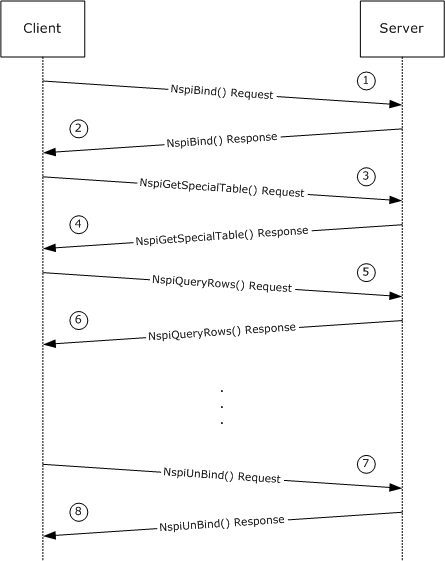 Figure : Example NSPI session message sequenceClient initiates a session to the NSPI server by calling NspiBind. Messaging clients send the following values to the server.Note  Not all parameters are shown, only relevant information.dwFlags        0x00000000unsigned longpStat    SortType        0x00000000     unsigned long    ContainerID   0x00000000     unsigned long    CurrentRec   0x00000000     unsigned long    Delta   0x00000000     long    NumPos         0x00000000     unsigned long    TotalRecs   0x00000000     unsigned long    CodePage         0x000004e4     unsigned long    TemplateLocale   0x00000409     unsigned long    SortLocale   0x00000409     unsigned longpServerGuid   pointer to an array of 16 unsigned char to be returned by the serverServer responds to NspiBind call with return code Success and a valid server GUID.Typical parameters look like this.pServerGuid   [0x0]0xab 0xbc 0x8b 0x86 0x79 0x33 0xc4 0x48 0xa1 0xef    [0xa]0x1b 0x53 0xe6 0x3b 0xdc 0x46contextHandle   <a token>Client requests the address book hierarchy table from the server by calling NspiGetSpecialTable with dwFlags typically set to the NspiUnicodeStrings bit flag. More importantly, the client does not set the NspiAddressCreationTemplates flag.Typical parameters look like this.dwFlags0x00000004unsigned longpStat     SortType         0x00000000     unsigned long     ContainerID     0x00000000     unsigned long     CurrentRec     0x00000000     unsigned long     Delta     0x00000000     long     NumPos     0x00000000     unsigned long     TotalRecs     0x00000000     unsigned long     CodePage     0x000004e4     unsigned long     TemplateLocale     0x00000409     unsigned long     SortLocale     0x00000409     unsigned longppRows<memory location that holds _PropertyRowSet_r** returned by the   server>Server responds to the NspiGetSpecialTable call with return code Success, and the rows of the address book hierarchy table typically have the following columns set: PidTagEntryId, PidTagContainerFlags, PidTagDepth, PidTagAddressBookContainerId, PidTagDisplayName, and PidTagAddressBookIsMaster as described in [MS-OXOABK]. In this example, the server did not return the optional PidTagAddressBookParentEntryId.Note  Not all return parameters are shown, only relevant information.A typical table looks like this.ppRows_PropertyRowSet_r * *      {          cRows=0x00000007           aRow=<a pointer to an array of rows>       }   In this example, the server has returned a total of 0x7 rows denoted as [0x0]...[0x6], and each row typically looks like this.aRow[0x0] ... [0x6]_PropertyRow_r  *      {         Reserved=0x00000000          cValues=0x00000006          lpProps=<a pointer to an array of columns>     }In this example, the server has returned a column set of six properties, and each column looks like this.[0x0]_PropertyValue_r      {      ulPropTag=PidTagEntryId        dwAlignPad=0x00000000         Value={...}       }[0x1]_PropertyValue_r     {        ulPropTag=PidTagContainerFlags        dwAlignPad=0x00000000         Value={...}      }[0x2]_PropertyValue_r     {       ulPropTag=PidTagDepth       dwAlignPad=0x00000000        Value={...}      }[0x3]_PropertyValue_r      {       ulPropTag=PidTagAddressBookContainerId       dwAlignPad=0x00000000        Value={...}      }[0x4]_PropertyValue_r     {       ulPropTag=PidTagDisplayName       dwAlignPad=0x00000000        Value={...}      }[0x5]_PropertyValue_r      {       ulPropTag=PidTagAddressBookIsMaster       dwAlignPad=0x00000000        Value={...}      }Note  Client can invoke additional NSPI calls to access other information from the server before calling NspiUnbind.Messaging clients call NspiQueryRows to retrieve various properties of address book objects. The following example illustrates the client requesting the server a total of two rows containing specific properties PidTagEntryId, PidTagDisplayName, PidTagSmtpAddress, and PidTagTitle. Also, the client is requesting the server to use the pStat structure for table information by setting lpETable NULL and setting relevant values in the pStat structure. It typically looks like this.<36>Note  Not all return parameters are shown, only relevant information.pStat     SortType         0x00000000     unsigned long     ContainerID    0x00000000     unsigned long     CurrentRec    0x00000000     unsigned long     Delta    0x00000000    long     NumPos      0x00000000     unsigned long     TotalRecs      0xffffffff     unsigned long     CodePage      0x000004e4     unsigned long     TemplateLocale0x00000409     unsigned long     SortLocale0x00000409     unsigned longdwETableCount00x00000000     unsigned longlpETable0x00000000     unsigned long *Count0x00000002     unsigned longFlags0x00000000     unsigned longpPropTags_PropertyTagArray_r *      {        cValues=0x00000004        aulPropTag=<a pointer to an array of properties>      }     aulPropTag<array of 4 PropTags>      [0x0]PidTagEntryIdunsigned long      [0x1]PidTagDisplayNameunsigned long      [0x2]PidTagSmtpAddressunsigned long      [0x3]PidTagTitleunsigned longThe server responds to the NspiQueryRows call with return code Success and a row set.Note  Not all parameters are shown, only relevant information.Typical return parameters are as follows.dwFlags    0x00000000unsigned longpStat     SortType         0x00000000     unsigned long     ContainerID     0x00000000     unsigned long     CurrentRec     0x00001928     unsigned long     Delta     0x00000000     long     NumPos     0x00000002     unsigned long     TotalRecs     0x00000016     unsigned long     CodePage     0x000004e4     unsigned long     TemplateLocale     0x00000409     unsigned long     SortLocale     0x00000409     unsigned longdwETableCount   0x00000000     unsigned longlpETable       0x00000000     unsigned long *Count       0x00000002     unsigned longpPropTags_PropertyRowSet_r * *{          cRows=0x00000002           aRow=<a pointer to an array of rows> } In this example, the server has returned a total of 0x2 rows denoted as [0x0]...[0x1] equal to the number of rows requested by the client. Each row typically looks like this.aRow[0x0] ... [0x1]_PropertyRow_r  * {    Reserved=0x00000000     cValues=0x00000004     lpProps=<a pointer to an array of columns>}In this example, the server has returned a column set of four properties equal to the number of properties requested by the client. Each column looks like this.[0x0]_PropertyValue_r     {         ulPropTag= PidTagEntryId         dwAlignPad=0x00000000          Value={...}     }[0x1]_PropertyValue_r     {        ulPropTag= PidTagDisplayName        dwAlignPad=0x00000000         Value={...}      }[0x2]_PropertyValue_r     {        ulPropTag= PidTagSmtpAddress        dwAlignPad=0x00000000         Value={...}      }[0x3]_PropertyValue_r      {       ulPropTag= PidTagTitle       dwAlignPad=0x00000000        Value={...}      }The client terminates the connection by calling NspiUnbind with a token that the server returned in response to the NspiBind call.contextHandleNSPI_HANDLE  *<a token>dwFlags0x00000000unsigned longServer responds with return code 0x00000001 and destroys the token that the client passed.SecuritySecurity Considerations for ImplementersThe NSPI Protocol is not suited for general administration of the data held by an NSPI server. It is suitable for client read access to data with limited modification of existing objects, not including address book container objects. Administration tasks the NSPI Protocol does not support include (but are not limited to) adding new objects to an address book, removing existing objects, and moving existing objects from one address book to another. Beyond the basic support for address book browsing, an NSPI server can<37> apply local security policies. When applying these security policies, an NSPI server can limit<38> a client's access to data, either reading access and/or modification access. The simplest form of local security policy is the empty set; all data held by the NSPI server is accessible to all clients of the NSPI Protocol for both reading and modifying, regardless of the identity of the client. Local security policy is, with one exception, an implementation-specific detail and is not constrained by the NSPI Protocol. If local security policy allows a client read access to an object, the server is required to allow the client read access to the properties of the object specifying the objects identity. The following properties specify an object's identity:PidTagTransmittableDisplayNamePidTagDisplayNamePidTag7BitDisplayNamePidTagEmailAddressPidTagAddressTypePidTagInitialDetailsPanePidTagInstanceKeyPidTagAddressBookContainerIdPidTagObjectTypePidTagContainerContentsPidTagContainerFlagsPidTagDisplayTypePidTagTemplateidPidTagEntryIdPidTagMappingSignaturePidTagRecordKeyPidTagSearchKeyThe protocol does not provide support for administration of local security policy or for client discovery of a server's security policy.The protocol carries identity information from the client to the server in the form of an authenticated remote procedure call (RPC) connection. The client must create a secure RPC session such that the server can identify and determine the authorization for the client. For information on secure RPC, see [MS-RPCE]. This requirement exists so that the server can implement its security model.The server can<39> use this information to apply local security policy. How the server uses this information is an implementation-specific detail and not constrained by the protocol.Index of Security ParametersAppendix A: Full IDLFor ease of implementation, the following full Interface Definition Language (IDL) is provided, where "ms-rpce.idl" is the IDL, as specified in [MS-RPCE] 6.import "ms-dtyp.idl";typedef long NTSTATUS;typedef unsigned long DWORD;[ uuid (F5CC5A18-4264-101A-8C59-08002B2F8426), version(56.0) ]interface nspi {  typedef struct {    BYTE ab[16];  } FlatUID_r;  typedef struct PropertyTagArray_r {    DWORD cValues;    [range(0, 100001)] [size_is(cValues + 1),length_is(cValues)] DWORD aulPropTag[];  } PropertyTagArray_r;  typedef struct Binary_r {    [range(0, 2097152)] DWORD cb;    [size_is(cb)] BYTE * lpb;  } Binary_r;  typedef struct ShortArray_r {    [range(0, 100000)] DWORD cValues;    [size_is(cValues)] short int * lpi;  } ShortArray_r;  typedef struct _LongArray_r {    [range(0, 100000)] DWORD cValues;    [size_is(cValues)] long * lpl;  } LongArray_r;  typedef struct _StringArray_r {    [range(0, 100000)] DWORD cValues;    [size_is(cValues)] [string] char ** lppszA;  } StringArray_r;  typedef struct _BinaryArray_r {    [range(0, 100000)] DWORD cValues;    [size_is(cValues)] Binary_r * lpbin;  } BinaryArray_r;  typedef struct _FlatUIDArray_r {    [range(0, 100000)] DWORD cValues;    [size_is(cValues)] FlatUID_r** lpguid;  } FlatUIDArray_r;  typedef struct _WStringArray_r {    [range(0, 100000)] DWORD cValues;    [size_is(cValues)] [string] wchar_t ** lppszW;  } WStringArray_r;  typedef struct _DateTimeArray_r {    [range(0, 100000)] DWORD cValues;    [size_is(cValues)] FILETIME * lpft;  } DateTimeArray_r;  typedef struct _PropertyValue_r PropertyValue_r;  typedef struct _PropertyRow_r {    DWORD Reserved;    [range(0, 100000)] DWORD cValues;    [size_is(cValues)] PropertyValue_r * lpProps;  } PropertyRow_r;  typedef struct _PropertyRowSet_r {    [range(0, 100000)] DWORD cRows;    [size_is(cRows)] PropertyRow_r aRow[];  } PropertyRowSet_r;  typedef struct _Restriction_r Restriction_r;  typedef struct _AndOrRestriction_r {    [range(0, 100000)] DWORD cRes;    [size_is(cRes)] Restriction_r * lpRes;  } AndRestriction_r, OrRestriction_r;  typedef struct _NotRestriction_r {    Restriction_r * lpRes;  } NotRestriction_r;  typedef struct _ContentRestriction_r {    DWORD ulFuzzyLevel;    DWORD ulPropTag;    PropertyValue_r * lpProp;  } ContentRestriction_r;  typedef struct _BitMaskRestriction_r {    DWORD relBMR;    DWORD ulPropTag;    DWORD ulMask;  } BitMaskRestriction_r;  typedef struct _PropertyRestriction_r {    DWORD relop;    DWORD ulPropTag;    PropertyValue_r * lpProp;  } PropertyRestriction_r;  typedef struct _ComparePropsRestriction_r {    DWORD relop;    DWORD ulPropTag1;    DWORD ulPropTag2;  } ComparePropsRestriction_r;  typedef struct _SubRestriction_r {    DWORD ulSubObject;    Restriction_r * lpRes;  } SubRestriction_r;  typedef struct _SizeRestriction_r {    DWORD relop;    DWORD ulPropTag;    DWORD cb;  } SizeRestriction_r;  typedef struct _ExistRestriction_r {    DWORD ulReserved1;    DWORD ulPropTag;    DWORD ulReserved2;  } ExistRestriction_r;  typedef [switch_type(long)] union _RestrictionUnion_r {    [case (0x00000000)] AndRestriction_r resAnd;    [case (0x00000001)] OrRestriction_r resOr;    [case (0x00000002)] NotRestriction_r resNot;    [case (0x00000003)] ContentRestriction_r resContent;    [case (0x00000004)] PropertyRestriction_r resProperty;    [case (0x00000005)] ComparePropsRestriction_r resCompareProps;    [case (0x00000006)] BitMaskRestriction_r resBitMask;    [case (0x00000007)] SizeRestriction_r resSize;    [case (0x00000008)] ExistRestriction_r resExist;    [case (0x00000009)] SubRestriction_r resSubRestriction;  } RestrictionUnion_r;  struct _Restriction_r {    DWORD rt;    [switch_is((long)rt)] RestrictionUnion_r res;  };  typedef struct PropertyName_r {    FlatUID_r * lpguid;    DWORD ulReserved;    long lID;  } PropertyName_r;  typedef struct PropertyNameSet_r {    [range(0, 100000)] DWORD cNames;    [size_is(cNames)] PropertyName_r aNames[];  } PropertyNameSet_r;  typedef struct _StringsArray {    [range(0, 100000)] DWORD Count;    [size_is(Count)] [string] char * Strings[];  } StringsArray_r;  typedef struct _WStringsArray {    [range(0, 100000)] DWORD Count;    [size_is(Count)] [string] wchar_t * Strings[];  } WStringsArray_r;  typedef struct _STAT {    DWORD SortType;    DWORD ContainerID;    DWORD CurrentRec;    long Delta;    DWORD NumPos;    DWORD TotalRecs;    DWORD CodePage;    DWORD TemplateLocale;    DWORD SortLocale;  }STAT;  typedef [switch_type(long)] union _PV_r {    [case (0x00000002)] short int i;    [case (0x00000003)] long l;    [case (0x0000000B)] unsigned short int b;    [case (0x0000001E)] [string] char * lpszA;    [case (0x00000102)] Binary_r bin;    [case (0x0000001F)] [string] wchar_t * lpszW;    [case (0x00000048)] FlatUID_r * lpguid;    [case (0x00000040)] FILETIME ft;    [case (0x0000000A)] long err;    [case (0x00001002)] ShortArray_r MVi;    [case (0x00001003)] LongArray_r MVl;    [case (0x0000101E)] StringArray_r MVszA;    [case (0x00001102)] BinaryArray_r MVbin;    [case (0x00001048)] FlatUIDArray_r MVguid;    [case (0x0000101F)] WStringArray_r MVszW;    [case (0x00001040)] DateTimeArray_r MVft;    [case (0x00000001, 0x0000000D)] long lReserved;  } PROP_VAL_UNION;  struct _PropertyValue_r {    DWORD ulPropTag;    DWORD ulReserved;    [switch_is ((long)(ulPropTag & 0x0000FFFF))] PROP_VAL_UNION Value;  };  typedef [context_handle ] void * NSPI_HANDLE;//opnum 0long    NspiBind(     [in] handle_t hRpc,     [in] DWORD dwFlags,     [in] STAT * pStat,     [in,out,unique] FlatUID_r * pServerGuid,     [out,ref] NSPI_HANDLE * contextHandle      );//opnum 1DWORD    NspiUnbind(       [in,out] NSPI_HANDLE * contextHandle,        [in] DWORD Reserved       );  //opnum 2  long    NspiUpdateStat(   [in] NSPI_HANDLE hRpc,   [in] DWORD Reserved,   [in,out] STAT * pStat,   [in,out,unique] long * plDelta   );  //opnum 3  long    NspiQueryRows(  [in] NSPI_HANDLE hRpc,  [in] DWORD dwFlags,   [in, out] STAT * pStat,  [in, range(0, 100000)] DWORD dwETableCount,  [in, unique, size_is(dwETableCount)] DWORD * lpETable,  [in] DWORD Count,  [in,unique] PropertyTagArray_r * pPropTags,  [out] PropertyRowSet_r ** ppRows   );  //opnum 4  long    NspiSeekEntries(    [in] NSPI_HANDLE hRpc,    [in] DWORD Reserved,     [in,out] STAT * pStat,    [in] PropertyValue_r * pTarget,    [in, unique] PropertyTagArray_r * lpETable,    [in,unique] PropertyTagArray_r * pPropTags,    [out] PropertyRowSet_r ** ppRows     );  //opnum 5  long    NspiGetMatches(   [in] NSPI_HANDLE hRpc,   [in] DWORD Reserved1,   [in,out] STAT * pStat,   [in, unique] PropertyTagArray_r * pReserved,   [in] DWORD Reserved2,   [in,unique] Restriction_r * Filter,   [in,unique] PropertyName_r * lpPropName,   [in] DWORD ulRequested,   [out] PropertyTagArray_r ** ppOutMIds,   [in,unique] PropertyTagArray_r * pPropTags,   [out] PropertyRowSet_r ** ppRows    );  //opnum 6  long    NspiResortRestriction(  [in] NSPI_HANDLE hRpc,  [in] DWORD Reserved,  [in,out] STAT * pStat,  [in] PropertyTagArray_r * pInMIds,  [in,out] PropertyTagArray_r ** ppOutMIds  );  //opnum 7  long    NspiDNToMId([in] NSPI_HANDLE hRpc,[in] DWORD Reserved,[in] StringsArray_r * pNames,[out] PropertyTagArray_r ** ppOutMIds);  //opnum 8  long     NspiGetPropList(    [in] NSPI_HANDLE hRpc,    [in] DWORD dwFlags,    [in] DWORD dwMId,    [in] DWORD CodePage,    [out] PropertyTagArray_r ** ppPropTags     );  //opnum 9  long    NspiGetProps( [in] NSPI_HANDLE hRpc, [in] DWORD dwFlags,  [in] STAT * pStat, [in,unique] PropertyTagArray_r * pPropTags, [out] PropertyRow_r ** ppRows );  //opnum 10  long    NspiCompareMIds(    [in] NSPI_HANDLE hRpc,    [in] DWORD Reserved,    [in] STAT * pStat,    [in] DWORD MId1,    [in] DWORD MId2,    [out] long * plResult    );  //opnum 11  long    NspiModProps(    [in] NSPI_HANDLE hRpc,    [in] DWORD Reserved,     [in] STAT * pStat,    [in, unique] PropertyTagArray_r * pPropTags,    [in] PropertyRow_r * pRow    );  //opnum 12  long    NspiGetSpecialTable(   [in] NSPI_HANDLE hRpc,   [in] DWORD dwFlags,   [in] STAT * pStat,   [in, out] DWORD * lpVersion,    [out] PropertyRowSet_r ** ppRows   );  //opnum 13  long    NspiGetTemplateInfo(   [in] NSPI_HANDLE hRpc,   [in] DWORD dwFlags,    [in] DWORD ulType,   [in,unique] [string] char * pDN,   [in] DWORD dwCodePage,   [in] DWORD dwLocaleID,   [out] PropertyRow_r ** ppData);  //opnum 14  long    NspiModLinkAtt(    [in] NSPI_HANDLE hRpc,    [in] DWORD dwFlags,     [in] DWORD ulPropTag,    [in] DWORD dwMId,    [in] BinaryArray_r * lpEntryIds    );  //opnum 15  long   Opnum15NotUsedOnWire(      [in] NSPI_HANDLE Reserved1,      [in] DWORD Reserved2,      [in] DWORD Reserved3,      [in] BinaryArray_r * Reserved4      );  //opnum 16  long    NspiQueryColumns(     [in] NSPI_HANDLE hRpc,     [in] DWORD Reserved,     [in] DWORD dwFlags,      [out] PropertyTagArray_r ** ppColumns     );  //opnum 17  long    NspiGetNamesFromIDs(   [in] NSPI_HANDLE hRpc,   [in] DWORD Reserved,   [in, unique] FlatUID_r * lpguid,   [in, unique] PropertyTagArray_r * pPropTags,   [out] PropertyTagArray_r ** ppReturnedPropTags,   [out] PropertyNameSet_r ** ppNames   );  //opnum 18  long    NspiGetIDsFromNames(   [in] NSPI_HANDLE hRpc,   [in] DWORD Reserved,   [in] DWORD dwFlags,    [in, range(0, 100000)] DWORD cPropNames,   [in, size_is(cPropNames)] PropertyName_r ** pNames,   [out] PropertyTagArray_r ** ppPropTags   );  //opnum 19  long    NspiResolveNames(     [in] NSPI_HANDLE hRpc,     [in] DWORD Reserved,      [in] STAT * pStat,     [in, unique] PropertyTagArray_r * pPropTags,     [in] StringsArray_r * paStr,     [out] PropertyTagArray_r ** ppMIds,     [out] PropertyRowSet_r ** ppRows     );  //opnum 20  long    NspiResolveNamesW(      [in] NSPI_HANDLE hRpc,      [in] DWORD Reserved,       [in] STAT * pStat,      [in, unique] PropertyTagArray_r * pPropTags,      [in] WStringsArray_r * paWStr,      [out] PropertyTagArray_r ** ppMIds,      [out] PropertyRowSet_r ** ppRows      );}Appendix B: Product BehaviorThe information in this specification is applicable to the following Microsoft products or supplemental software. References to product versions include released service packs.Note: Some of the information in this section is subject to change because it applies to a preliminary product version, and thus may differ from the final version of the software when released. All behavior notes that pertain to the preliminary product version contain specific references to it as an aid to the reader.Windows NT operating systemWindows 2000 operating systemWindows XP operating systemWindows Server 2003 operating systemWindows Vista operating systemWindows Server 2008 operating systemWindows 7 operating systemWindows Server 2008 R2 operating systemWindows 8 operating systemWindows Server 2012 operating systemWindows 8.1 operating systemWindows Server 2012 R2 operating systemWindows 10 operating systemWindows Server 2016 Technical Preview operating systemExceptions, if any, are noted below. If a service pack or Quick Fix Engineering (QFE) number appears with the product version, behavior changed in that service pack or QFE. The new behavior also applies to subsequent service packs of the product unless otherwise specified. If a product edition appears with the product version, behavior is different in that product edition.Unless otherwise specified, any statement of optional behavior in this specification that is prescribed using the terms SHOULD or SHOULD NOT implies product behavior in accordance with the SHOULD or SHOULD NOT prescription. Unless otherwise specified, the term MAY implies that the product does not follow the prescription.<1> Section 2.1: The NSPI server implementation in Windows 2000 Server operating system and Windows Server 2003 enforces a target level of 5.0.<2> Section 2.1: The NSPI server implemented on Windows Server operating system apply local security policies. All versions limit access to data, both read and modification access, based on these security policies. All versions apply local security policies on a per property, per object, and per container basis, as outlined in section 5. These policies render some data inaccessible to some clients. All versions use the identity information from the RPC connection when applying security policies. These policies are not configurable or discoverable via the NSPI Protocol.<3> Section 2.1: The NSPI servers implemented on Windows Server 2003, Windows Server 2008, Windows Server 2008 R2, Windows Server 2012, Windows Server 2012 R2, and Windows Server 2016 Technical Preview limit the maximum allowable RPC packet to be 13 megabytes.<4> Section 2.2.10: The NSPI server implemented on Windows 2000 Server does not support the SortTypePhoneticDisplayName sort order. <5> Section 2.2.10: The NSPI servers implemented on Windows Server 2003, Windows Server 2008, Windows Server 2008 R2, Windows Server 2012, Windows Server 2012 R2, and Windows Server 2016 Technical Preview support the SortTypePhoneticDisplayName sort order, but only for the LCID_JAPANESE LCID, and only when the server has been configured to do so. This is not configurable via the NSPI Protocol.<6> Section 2.3.8.3: The NSPI server implemented on Windows Server allows an object's distinguished name (DN) to be modified. There is no mechanism for performing this modification via the NSPI Protocol. When an object's DN is modified, all versions of the NSPI server implemented on Windows Server continue to map Permanent Entry IDs containing the old DN to the original object.<7> Section 2.3.8.3: The NSPI server implemented on Windows Server allow an object's DN to be modified. There is no mechanism for performing this modification via the NSPI Protocol. When an object's DN is modified, all versions of the NSPI server implemented on Windows Server continue to map Permanent Entry IDs containing the old DN to the original object.<8> Section 3.1.1.2.3: The NSPI server implemented on Windows Server apply special handling to the string representations of the following properties when specified by the server to the client:PidTag7BitDisplayNameThis value is natively of type PtypString8. The NSPI server constructs this value as follows:If the server has a stored value for this property, the value is used.If step 1 did not yield a value, the server reads the value of the property with the Property ID 0x8202. This value is natively Unicode. The server converts this value to an 8-bit character representation in the codepage specified by the client. If the server can convert the Unicode representation to an 8-bit character representation without the use of any default characters, the converted value is used.If step 2 did not yield a value, the constant 8-bit character string "Unavailable" is used.PidTagTransmittableDisplayNamePidTagDisplayNameThese values are natively of type PtypString. The NSPI server constructs these values as follows:If the server has a stored value for this property, the value is used.If step 1 did not yield a value, the server obtains the value of PidTag7BitDisplayName and converts the 8-bit representation to a Unicode representation and uses the converted value.If the client requests the PtypString8 version of these properties, the server converts the Unicode representation to an 8-bit representation in the client's codepage. If the server can convert the Unicode representation to an 8-bit character representation without the use of any default characters, the converted value is used. Otherwise, the value of PidTag7BitDisplayName is used. When these properties are specified by the client to the server, no such conversion is done. It is therefore possible for a client to read these properties from an object and then apply the value read as a restriction, and have the resultant set of objects returned from the server be empty. <9> Section 3.1.1.2.5.1: The NSPI server implemented on Windows 2000 Server does not support locating a closest LCID. If the server does not support the explicit LCID specified by the client, the results of the string representation conversions are undefined. All comparing and sorting of strings is done using the protocol's required default LCID.The NSPI servers implemented on Windows Server 2003, Windows Server 2008, Windows Server 2008 R2, Windows Server 2012, Windows Server 2012 R2, and Windows Server 2016 Technical Preview locate a closest supported LCID as follows:If the server supports the LCID specified by the client, the server uses that LCID. OtherwiseThe server removes any sublocale information from the LCID specified by the client. If the server supports the resultant LCID, the server uses that LCID. OtherwiseThe server uses the server's default LCID. The LCID chosen by the server is not discoverable via the NSPI Protocol.<10> Section 3.1.1.4.1: The NSPI server implemented on Windows 2000 Server does not support locating a closest LCID. If the server does not support the explicit LCID specified by the client, the results of the string representation conversions are undefined. All comparing and sorting of strings is done using the protocol's required default LCID.The NSPI servers implemented on Windows Server 2003, Windows Server 2008, Windows Server 2008 R2, Windows Server 2012, Windows Server 2012 R2, and Windows Server 2016 Technical Preview locate a closest supported LCID as follows:If the server supports the LCID specified by the client, the server uses that LCID. Otherwise:The server removes any sublocale information from the LCID specified by the client. If the server supports the resultant LCID, the server uses that LCID. Otherwise:The server uses the server's default LCID. The LCID chosen by the server is not discoverable via the NSPI Protocol.<11> Section 3.1.1.4.2: For the NSPI server implemented on Windows Server, approximate positioning in tables (both in servicing client position requests and in reporting approximate numeric positions) has no upper bound on the possible error of the approximation. That is, the server cannot guarantee where in a table it has actually set current position when applying an approximate location received from the client. Also, it cannot guarantee that the approximate position reported to the client is accurate.<12> Section 3.1.1.4.2: The NSPI server implemented on Windows 2000 Server does not support locating a closest LCID. If the server does not support the explicit LCID specified by the client, the results of the string representation conversions are undefined. All comparing and sorting of strings is done using the protocol's required default LCID.The NSPI servers implemented on Windows Server 2003, Windows Server 2008, Windows Server 2008 R2, Windows Server 2012, Windows Server 2012 R2, and Windows Server 2016 Technical Preview locate a closest supported LCID as follows:If the server supports the LCID specified by the client, the server uses that LCID. Otherwise:The server removes any sublocale information from the LCID specified by the client. If the server supports the resultant LCID, the server uses that LCID. Otherwise:The server uses the server's default LCID. The LCID chosen by the server is not discoverable via the NSPI Protocol.<13> Section 3.1.4: The gaps in the opnum numbering sequence apply to Windows as follows.<14> Section 3.1.4.1: The NSPI server implemented on Windows Server 2008, Windows Server 2008 R2, Windows Server 2012, Windows Server 2012 R2, and Windows Server 2016 Technical Preview limits the number of simultaneous NSPI connections from a single client. The limit is not configurable or discoverable via the NSPI Protocol.<15> Section 3.1.4.1: The NSPI server implemented on Windows 2000 Server always honors the fAnonymous flag for the NspiBind method.The NSPI servers implemented on Windows Server 2003, Windows Server 2008, Windows Server 2008 R2, Windows Server 2012, Windows Server 2012 R2, and Windows Server 2016 Technical Preview can be configured to honor or ignore the fAnonymous flag. This setting is not configurable or discoverable via the NSPI Protocol.<16> Section 3.1.4.1: When verifying an RPC client, all versions of the NSPI server implemented on Windows Server authenticate RPC clients by verifying the client's identity as a member of the Windows domains Authenticated Users well known group.<17> Section 3.1.4.1: The NSPI server implemented on Windows Server uses a single GUID for multiple NSPI sessions for as long as the server can guarantee no object's Minimal Entry ID (MId) has changed. Modifications to the data stored in the NSPI server by mechanisms outside of the NSPI Protocol can result in the modification of an object's MId. These modifications can only take place while there are no active NSPI sessions.<18> Section 3.1.4.3: The NSPI server implemented on Windows Server applies local security policies. The NSPI server limits access to data, for both read and modification access, based on these security policies. The NSPI server local security policies on a per-property, per-object, and per-container basis. These policies render some data inaccessible to some clients. The NSPI server uses the identity information from the RPC connection when applying security policies. These policies are not configurable or discoverable through the NSPI protocol.<19> Section 3.1.4.4: The NSPI server implemented on Windows Server apply local security policies. The NSPI server limits access to data, for both read and modification access, based on these security policies. The NSPI server applies local security policies on a per-property, per-object, and per-container basis. These policies render some data inaccessible to some clients. The NSPI server uses the identity information from the RPC connection when applying security policies. These policies are not configurable or discoverable through the NSPI protocol.<20> Section 3.1.4.5: The NSPI server implemented on Windows Server apply local security policies. The NSPI server limits access to data, for both read and modification access, based on these security policies. The NSPI server applies local security policies on a per-property, per-object, and per-container basis. These policies render some data inaccessible to some clients. The NSPI server uses the identity information from the RPC connection when applying security policies. These policies are not configurable or discoverable through the NSPI protocol.<21> Section 3.1.4.6: The NSPI server implemented on Windows Server apply local security policies. The NSPI server limits access to data, for both read and modification access, based on these security policies. The NSPI server applies local security policies on a per-property, per-object, and per-container basis. These policies render some data inaccessible to some clients. The NSPI server uses the identity information from the RPC connection when applying security policies. These policies are not configurable or discoverable through the NSPI protocol.<22> Section 3.1.4.7: The NSPI server implemented on Windows Server apply local security policies. The NSPI server limits access to data, for both read and modification access, based on these security policies. The NSPI server applies local security policies on a per-property, per-object, and per-container basis. These policies render some data inaccessible to some clients. The NSPI server uses the identity information from the RPC connection when applying security policies. These policies are not configurable or discoverable through the NSPI protocol.<23> Section 3.1.4.8: The NSPI server implemented on Windows Server apply local security policies. The NSPI server limits access to data, for both read and modification access, based on these security policies. The NSPI server applies local security policies on a per-property, per-object, and per-container basis. These policies render some data inaccessible to some clients. The NSPI server uses the identity information from the RPC connection when applying security policies. These policies are not configurable or discoverable through the NSPI protocol.<24> Section 3.1.4.9: The NSPI server implemented on Windows Server apply local security policies. The NSPI server limits access to data, for both read and modification access, based on these security policies. The NSPI server applies local security policies on a per-property, per-object, and per-container basis. These policies render some data inaccessible to some clients. The NSPI server uses the identity information from the RPC connection when applying security policies. These policies are not configurable or discoverable through the NSPI protocol.<25> Section 3.1.4.10: The NSPI server implemented on Windows Server apply local security policies. The NSPI server limits access to data, for both read and modification access, based on these security policies. The NSPI server applies local security policies on a per-property, per-object, and per-container basis. These policies render some data inaccessible to some clients. The NSPI server uses the identity information from the RPC connection when applying security policies. These policies are not configurable or discoverable through the NSPI protocol.<26> Section 3.1.4.11: The NSPI server implemented on Windows Server apply local security policies. The NSPI server limits access to data, for both read and modification access, based on these security policies. The NSPI server applies local security policies on a per-property, per-object, and per-container basis. These policies render some data inaccessible to some clients. The NSPI server uses the identity information from the RPC connection when applying security policies. These policies are not configurable or discoverable through the NSPI protocol.<27> Section 3.1.4.12: The NSPI server implemented on Windows Server apply local security policies. The NSPI server limits access to data, for both read and modification access, based on these security policies. The NSPI server applies local security policies on a per-property, per-object, and per-container basis. These policies render some data inaccessible to some clients. The NSPI server uses the identity information from the RPC connection when applying security policies. These policies are not configurable or discoverable through the NSPI protocol.<28> Section 3.1.4.13: The NSPI server implemented on Windows Server apply local security policies. The NSPI server limits access to data, for both read and modification access, based on these security policies. The NSPI server applies local security policies on a per-property, per-object, and per-container basis. These policies render some data inaccessible to some clients. The NSPI server uses the identity information from the RPC connection when applying security policies. These policies are not configurable or discoverable through the NSPI protocol.<29> Section 3.1.4.14: The NSPI server implemented on Windows Server apply local security policies. The NSPI server limits access to data, for both read and modification access, based on these security policies. The NSPI server applies local security policies on a per-property, per-object, and per-container basis. These policies render some data inaccessible to some clients. The NSPI server uses the identity information from the RPC connection when applying security policies. These policies are not configurable or discoverable through the NSPI protocol.<30> Section 3.1.4.15: The NSPI server implemented on Windows Server apply local security policies. The NSPI server limits access to data, for both read and modification access, based on these security policies. The NSPI server applies local security policies on a per-property, per-object, and per-container basis. These policies render some data inaccessible to some clients. The NSPI server uses the identity information from the RPC connection when applying security policies. These policies are not configurable or discoverable through the NSPI protocol.<31> Section 3.1.4.16: The NSPI server implemented on Windows Server apply local security policies. The NSPI server limits access to data, for both read and modification access, based on these security policies. The NSPI server applies local security policies on a per-property, per-object, and per-container basis. These policies render some data inaccessible to some clients. The NSPI server uses the identity information from the RPC connection when applying security policies. These policies are not configurable or discoverable through the NSPI protocol.<32> Section 3.1.4.17: The NSPI server implemented on Windows Server apply local security policies. The NSPI server limits access to data, for both read and modification access, based on these security policies. The NSPI server applies local security policies on a per-property, per-object, and per-container basis. These policies render some data inaccessible to some clients. The NSPI server uses the identity information from the RPC connection when applying security policies. These policies are not configurable or discoverable through the NSPI protocol.<33> Section 3.1.4.18: The NSPI server implemented on Windows Server apply local security policies. The NSPI server limits access to data, for both read and modification access, based on these security policies. The NSPI server applies local security policies on a per-property, per-object, and per-container basis. These policies render some data inaccessible to some clients. The NSPI server uses the identity information from the RPC connection when applying security policies. These policies are not configurable or discoverable through the NSPI protocol.<34> Section 3.1.4.19: The NSPI server implemented on Windows Server apply local security policies. The NSPI server limits access to data, for both read and modification access, based on these security policies. The NSPI server applies local security policies on a per-property, per-object, and per-container basis. These policies render some data inaccessible to some clients. The NSPI server uses the identity information from the RPC connection when applying security policies. These policies are not configurable or discoverable through the NSPI protocol.<35> Section 3.1.4.20: The NSPI server implemented on Windows Server apply local security policies. The NSPI server limits access to data, for both read and modification access, based on these security policies. The NSPI server applies local security policies on a per-property, per-object, and per-container basis. These policies render some data inaccessible to some clients. The NSPI server uses the identity information from the RPC connection when applying security policies. These policies are not configurable or discoverable through the NSPI protocol.<36> Section 4: When processing the NspiQueryRows method, the NSPI server implemented on Windows Server enforces time and size constraints, limiting the number of rows returned to be less than the number of rows requested, if the limits of the constraints are reached. These constraints are local policy and are not configurable or discoverable via the NSPI Protocol.<37> Section 5.1: The NSPI server implemented on Windows Server apply local security policies. The NSPI server limits access to data, for both read and modification access, based on these security policies. The NSPI server applies local security policies on a per-property, per-object, and per-container basis. These policies render some data inaccessible to some clients. The NSPI server uses the identity information from the RPC connection when applying security policies. These policies are not configurable or discoverable through the NSPI protocol.<38> Section 5.1: The NSPI server implemented on Windows Server apply local security policies. The NSPI server limits access to data, for both read and modification access, based on these security policies. The NSPI server applies local security policies on a per-property, per-object, and per-container basis. These policies render some data inaccessible to some clients. The NSPI server uses the identity information from the RPC connection when applying security policies. These policies are not configurable or discoverable through the NSPI protocol.<39> Section 5.1: The NSPI server implemented on Windows Server apply local security policies. The NSPI server limits access to data, for both read and modification access, based on these security policies. The NSPI server applies local security policies on a per-property, per-object, and per-container basis. These policies render some data inaccessible to some clients. The NSPI server uses the identity information from the RPC connection when applying security policies. These policies are not configurable or discoverable through the NSPI protocol.Change TrackingNo table of changes is available. The document is either new or has had no changes since its last release.IndexAAbstract data model   client 82   server 40AndRestriction_r structure 29Applicability 11BBinary_r structure 24BinaryArray_r structure 26BitMaskRestriction_r structure 31CCapability negotiation 11Change tracking 105Client   abstract data model 82   initialization 82   local events 82   message processing 82   other local events 82   sequencing rules 82   timer events 82   timers 82Common data types 22ComparePropsRestriction_r structure 31Constant value definitions 13DData model - abstract   client 82   server 40Data types 22DateTimeArray_r structure 26EEphemeralEntryID packet 37Examples - overview 83ExistRestriction_r structure 32FFields - vendor-extensible 12FlatUID_r structure 24FlatUIDArray_r structure 26Full IDL 91GGlossary 7IIDL 91Implementer - security considerations 89Index of security parameters 90Informative references 10Initialization   client 82   server 48Introduction 7LLocal events - client 82LongArray_r structure 25MMessage processing   client 82   server 48Messages   constant value definitions 13   data types 22   overview 13   transport 13NNormative references 9NotRestriction_r structure 30NspiBind method 50NspiCompareMIds method 69NspiDNToMId method 70NspiGetIDsFromNames method 75NspiGetMatches method 64NspiGetNamesFromIDs method 73NspiGetPropList method 55NspiGetProps method 57NspiGetSpecialTable method 51NspiGetTemplateInfo method 80NspiModLinkAtt method 72NspiModProps method 71NspiQueryColumns method 55NspiQueryRows method 59NspiResolveNames method 76NspiResolveNamesW method 78NspiResortRestriction method 67NspiSeekEntries method 61NspiUnbind method 51NspiUpdateStat method 53OOrRestriction_r 29Other local events   client 82   server 82Overview 10Overview (synopsis) 10Ppacket 17Parameters - security index 90PermanentEntryID packet 37Preconditions 11Prerequisites 11Product behavior 98PropertyName_r structure 34PropertyNameSet_r structure 34PropertyRestriction_r structure 31PropertyRow_r structure 29PropertyRowSet_r structure 29PropertyTagArray_r structure 24PropertyValue_r structure 28Protocol Details   overview 40RReferences 9   informative 10   normative 9Relationship to other protocols 11Restriction_r structure 33SSecurity   implementer considerations 89   parameter index 90Sequencing rules   client 82   server 48Server   abstract data model 40   initialization 48   message processing 48   other local events 82   overview 40   sequencing rules 48   timer events 82   timers 48ShortArray_r structure 25SizeRestriction_r structure 32Standards assignments 12STAT structure 35StringArray_r structure 25StringsArray_r structure 34structure 30SubRestriction_r structure 32TTimer events   client 82   server 82Timer events - client 82Timers   client 82   server 48Tracking changes 105Transport 13VVendor-extensible fields 12Versioning 11WWStringArray_r structure 26WStringsArray_r structure 35DateRevision HistoryRevision ClassComments4/8/20080.1Version 0.1 release4/25/20080.2Version 0.2 release6/30/20081.0Version 1.0 release7/25/20081.0.1EditorialChanged language and formatting in the technical content.8/29/20081.1MinorClarified the meaning of the technical content.10/24/20082.0MajorUpdated and revised the technical content.12/5/20082.0.1EditorialChanged language and formatting in the technical content.1/16/20092.0.2EditorialChanged language and formatting in the technical content.2/27/20092.0.3EditorialChanged language and formatting in the technical content.4/10/20092.0.4EditorialChanged language and formatting in the technical content.5/22/20092.0.5EditorialChanged language and formatting in the technical content.7/2/20092.0.6EditorialChanged language and formatting in the technical content.8/14/20092.0.7EditorialChanged language and formatting in the technical content.9/25/20092.1MinorClarified the meaning of the technical content.11/6/20093.0MajorUpdated and revised the technical content.12/18/20093.1MinorClarified the meaning of the technical content.1/29/20103.2MinorClarified the meaning of the technical content.3/12/20103.2.1EditorialChanged language and formatting in the technical content.4/23/20103.2.2EditorialChanged language and formatting in the technical content.6/4/20103.2.3EditorialChanged language and formatting in the technical content.7/16/20103.3MinorClarified the meaning of the technical content.8/27/20103.3NoneNo changes to the meaning, language, or formatting of the technical content.10/8/20104.0MajorUpdated and revised the technical content.11/19/20104.0NoneNo changes to the meaning, language, or formatting of the technical content.1/7/20114.0NoneNo changes to the meaning, language, or formatting of the technical content.2/11/20115.0MajorUpdated and revised the technical content.3/25/20115.0NoneNo changes to the meaning, language, or formatting of the technical content.5/6/20116.0MajorUpdated and revised the technical content.6/17/20116.1MinorClarified the meaning of the technical content.9/23/20116.1NoneNo changes to the meaning, language, or formatting of the technical content.12/16/20117.0MajorUpdated and revised the technical content.3/30/20127.0NoneNo changes to the meaning, language, or formatting of the technical content.7/12/20127.0NoneNo changes to the meaning, language, or formatting of the technical content.10/25/20127.0NoneNo changes to the meaning, language, or formatting of the technical content.1/31/20138.0MajorUpdated and revised the technical content.8/8/20139.0MajorUpdated and revised the technical content.11/14/201310.0MajorUpdated and revised the technical content.2/13/201410.0NoneNo changes to the meaning, language, or formatting of the technical content.5/15/201410.0NoneNo changes to the meaning, language, or formatting of the technical content.6/30/201511.0MajorSignificantly changed the technical content.10/16/201511.0No ChangeNo changes to the meaning, language, or formatting of the technical content.ParameterValueReferenceInterface UUIDF5CC5A18-4264-101A-8C59-08002B2F8426[C706] section A.2.5NameValue as defined in [MS-OXCDATA]Value as used in NSPI ProtocolPtypInteger160x00020x00000002PtypInteger320x00030x00000003PtypBoolean0x000B0x0000000BPtypString80x001E0x0000001EPtypBinary0x01020x00000102PtypString0x001F0x0000001FPtypGuid0x00480x00000048PtypTime0x00400x00000040PtypErrorCode0x000A0x0000000APtypMultipleInteger160x10020x00001002PtypMultipleInteger320x10030x00001003PtypMultipleString80x101E0x0000101EPtypMultipleBinary0x11020x00001102PtypMultipleString0x101F0x0000101FPtypMultipleGuid0x10480x00001048PtypMultipleTime0x10400x00001040 Name and value  Description PtypEmbeddedTable0x0000000DSingle 32-bit value, referencing an address list. PtypNull0x00000001Clients MUST NOT specify this Property Type in any method's input parameters.The server MUST specify this Property Type in any method's output parameters to indicate that a property has a value that cannot be expressed in the NSPI Protocol.PtypUnspecified0x00000000Clients specify this Property Type in a method's input parameter to indicate that the client will accept any Property Type the server chooses when returning propvalues.Servers MUST NOT specify this Property Type in any method's output parameters except the method NspiGetIDsFromNames. Name and value  Description DT_MAILUSER0x00000000A typical messaging user.DT_DISTLIST0x00000001A distribution list.DT_FORUM0x00000002A forum, such as a bulletin board service or a public or shared folder.DT_AGENT0x00000003An automated agent, such as Quote-Of-The-Day or a weather chart display.DT_ORGANIZATION0x00000004An address book object defined for a large group, such as helpdesk, accounting, coordinator, or department. Department objects usually have this display type.DT_PRIVATE_DISTLIST0x00000005A private, personally administered distribution list.DT_REMOTE_MAILUSER0x00000006An address book object known to be from a foreign or remote messaging system.DT_CONTAINER0x00000100An address book hierarchy table container. An NSPI server MUST NOT return this display type except as part of an EntryID of an object in the address book hierarchy table.DT_TEMPLATE0x00000101A display template  object. An NSPI server MUST NOT return this display type.DT_ADDRESS_TEMPLATE0x00000102An address creation template. An NSPI server MUST NOT return this display type except as part of an EntryID of an object in the Address Creation table.DT_SEARCH0x00000200A Search Template. An NSPI server MUST NOT return this display type. Name and valueDescriptionNSPI_DEFAULT_LOCALE0x00000409Represents the default LCID used for comparison of Unicode string representations.Name and valueDescriptionCP_TELETEX0x00004F25Represents the Teletex codepage.CP_WINUNICODE0x000004B0Represents the Unicode codepage.Name and valueDescriptionNSPI_DEFAULT_LOCALE_COMPARE_FLAGS (NORM_IGNORECASE | \ NORM_IGNOREKANATYPE | \ NORM_IGNORENONSPACE | \ NORM_IGNOREWIDTH | \ SORT_STRINGSORT)Flags used when comparing Unicode strings in the language code identifier (LCID) represented by NSPI_DEFAULT_LOCALE.NSPI_NON_DEFAULT_LOCALE_COMPARE_FLAGS (NORM_IGNORECASE | \ NORM_IGNOREKANATYPE | \ NORM_IGNORENONSPACE | \ NORM_IGNOREWIDTH | \ NORM_IGNORESYMBOLS | \ SORT_STRINGSORT)Flags used when comparing Unicode strings in any LCID except the LCID represented by NSPI_DEFAULT_LOCALE.
0
1
2
3
4
5
6
7
8
91
0
1
2
3
4
5
6
7
8
92
0
1
2
3
4
5
6
7
8
93
0
1VUTSRQPONMLKJIHGFEDCBA9876543210ValueDescription0XUnused1XUnused2XUnused3XUnused4XUnused5XUnused6XUnused7XUnused8XUnused9XUnusedAXUnusedBXUnusedCXUnusedDXUnusedEIWNORM IGNOREWIDTH: Ignore the difference between half-width and full-width characters.FIKNORM IGNOREKANATYPE: Do not differentiate between hinrangana and katanaka characters. Corresponding hirangana and katanaka characters compare as equal.GXUnusedHXUnusedIXUnusedJSSSORT STRINGSORT: Treat punctuation the same as symbols.KXUnusedLXUnusedMXUnusedNXUnusedOXUnusedPXUnusedQXUnusedRXUnusedSXUnusedTIBNORM IGNORESYMBOLS: Ignore symbols.UINSNORM IGNORENONSPACE: Ignore non-spacing characters.VICNORM IGNORECASE: Ignore CaseName and valueDescriptionGUID_NSPI{0xDC, 0xA7, 0x40, 0xC8, 0xC0, 0x42, 0x10, 0x1A, 0xB4, 0xB9, 0x08, 0x00, 0x2B, 0x2F, 0xE1, 0x82}Represents the NSPI Protocol in Permanent Entry IDs.Name and valueDescriptionMID_BEGINNING_OF_TABLE0x00000000Specifies the position before the first row in the current address book container.MID_END_OF_TABLE0x00000002Specifies the position after the last row in the current address book container.MID_CURRENT0x00000001Specifies the current position in a table. This MId is only valid in the method NspiUpdateStat. In all other cases, it is an invalid MId, guaranteed to not specify any object in the address book.Name and valueDescriptionMID_UNRESOLVED0x00000000The ANR process was unable to map a string to any objects in the address book.MID_AMBIGUOUS0x0000001The ANR process mapped a string to multiple objects in the address book.MID_RESOLVED0x0000002The ANR process mapped a string to a single object in the address book.Name and valueDescriptionSortTypeDisplayName0x00000000The table is sorted ascending on the property PidTagDisplayName, as defined in [MS-OXPROPS]. All Name Service Provider Interface (NSPI) servers MUST support this sort order for at least one LCID.SortTypePhoneticDisplayName0x00000003The table is sorted ascending on the property PidTagAddressBookPhoneticDisplayName, as defined in [MS-OXPROPS]. NSPI servers SHOULD<4> support this sort order. NSPI servers MAY<5> support this only for some LCIDs.SortTypeDisplayName_RO0x000003E8The table is sorted ascending on the property PidTagDisplayName. The client MUST set this value only when using the NspiGetMatches method to open a nonwritable table on an object-valued property.SortTypeDisplayName_W0x000003E9The table is sorted ascending on the property PidTagDisplayName. The client MUST set this value only when using the NspiGetMatches method to open a writable table on an object-valued property.Name and valueDescriptionfAnonymousLogin0x00000020Client requests that the server allow an anonymous logon.Name and valueDescriptionfSkipObjects0x00000001Client requires that the server MUST NOT include proptags with the Property Type PtypEmbeddedTable in any lists of proptags that the server creates on behalf of the client.fEphID0x00000002Client requires that the server MUST return Entry ID values in Ephemeral Entry ID form.Name and valueDescriptionNspiAddressCreationTemplates0x00000002Specifies that the NSPI server MUST return the table of the Address Creation Templates available. Specifying this flag causes the NSPI server to ignore the NspiUnicodeStrings flag.NspiUnicodeStrings0x00000004Specifies that the NSPI server MUST return all strings as Unicode representations rather than as multibyte strings in the client's codepage. Name and valueDescriptionNspiUnicodeProptypes0x80000000Specifies that the NSPI server MUST return all proptags specifying values with string representations as having the Property Type PtypString. The default behavior is that the NSPI server MUST return all proptags specifying values with string representations as having the Property Type PtypString8.Name and valueDescriptionNspiVerifyNames0x00000002Specifies that the NSPI server MUST verify that all client specified names are recognized by the server. Name and valueDescriptionTI_TEMPLATE0x00000001Specifies that the server is to return the value that represents a template.TI_SCRIPT0x00000004Specifies that the server is to return the value of the script associated with a template.TI_EMT0x00000010Specifies that the server is to return the email type associated with a template.TI_HELPFILE_NAME0x00000020Specifies that the server is to return the name of the help file associated with a template.TI_HELPFILE_CONTENTS0x00000040Specifies that the server is to return the contents of the help file associated with a template.Name and ValueDescriptionfDelete0x00000001Specifies that the server is to remove values when modifying. The default behavior is that the server adds values when modifying.NameDescriptionFlatUID_rByte order specified GUIDsPropertyTagArray_rProperty value structureBinary_rProperty value structureShortArray_rProperty value structureLongArray_rProperty value structureStringArray_rProperty value structureBinaryArray_rProperty value structureFlatUIDArray_rProperty value structureWStringArray_rProperty value structureDateTimeArray_rProperty value structurePROP_VAL_UNIONProperty value structurePropertyValue_rProperty value structurePropertyRow_rTable row structurePropertyRowSet_rTable rows structureAndRestriction_rTable restriction structureOrRestriction_rTable restriction structureNotRestriction_rTable restriction structureContentRestriction_rTable restriction structureBitMaskRestriction_rTable restriction structurePropertyRestriction_rTable restriction structureComparePropsRestriction_rTable restriction structureSubRestriction_rTable restriction structureSizeRestriction_rTable restriction structureExistRestriction_rTable restriction structureRestrictionUnion_rTable restriction structureRestriction_rTable restriction structurePropertyName_rAddress book property specifierPropertyNameSet_rCollection of PropertyName_r structuresStringsArray_rCollection of 8-bit character stringsWStringsArray_rCollection of Unicode stringsSTATTable status structureMinimalEntryIDAddress book object identificationEphemeralEntryIDAddress book object identificationPermanentEntryIDAddress book object identificationNSPI_HANDLERPC context handle Name  Description MinimalEntryIDA minimal identifierEphemeralEntryIDAn ephemeral identifierPermanentEntryIDA permanent identifier01234567891012345678920123456789301ID TypeID TypeID TypeID TypeID TypeID TypeID TypeID TypeR1R1R1R1R1R1R1R1R2R2R2R2R2R2R2R2R3R3R3R3R3R3R3R3ProviderUID (16 bytes)ProviderUID (16 bytes)ProviderUID (16 bytes)ProviderUID (16 bytes)ProviderUID (16 bytes)ProviderUID (16 bytes)ProviderUID (16 bytes)ProviderUID (16 bytes)ProviderUID (16 bytes)ProviderUID (16 bytes)ProviderUID (16 bytes)ProviderUID (16 bytes)ProviderUID (16 bytes)ProviderUID (16 bytes)ProviderUID (16 bytes)ProviderUID (16 bytes)ProviderUID (16 bytes)ProviderUID (16 bytes)ProviderUID (16 bytes)ProviderUID (16 bytes)ProviderUID (16 bytes)ProviderUID (16 bytes)ProviderUID (16 bytes)ProviderUID (16 bytes)ProviderUID (16 bytes)ProviderUID (16 bytes)ProviderUID (16 bytes)ProviderUID (16 bytes)ProviderUID (16 bytes)ProviderUID (16 bytes)ProviderUID (16 bytes)ProviderUID (16 bytes)................................................................................................................................................................................................R4R4R4R4R4R4R4R4R4R4R4R4R4R4R4R4R4R4R4R4R4R4R4R4R4R4R4R4R4R4R4R4Display TypeDisplay TypeDisplay TypeDisplay TypeDisplay TypeDisplay TypeDisplay TypeDisplay TypeDisplay TypeDisplay TypeDisplay TypeDisplay TypeDisplay TypeDisplay TypeDisplay TypeDisplay TypeDisplay TypeDisplay TypeDisplay TypeDisplay TypeDisplay TypeDisplay TypeDisplay TypeDisplay TypeDisplay TypeDisplay TypeDisplay TypeDisplay TypeDisplay TypeDisplay TypeDisplay TypeDisplay TypeMIdMIdMIdMIdMIdMIdMIdMIdMIdMIdMIdMIdMIdMIdMIdMIdMIdMIdMIdMIdMIdMIdMIdMIdMIdMIdMIdMIdMIdMIdMIdMId01234567891012345678920123456789301ID TypeID TypeID TypeID TypeID TypeID TypeID TypeID TypeR1R1R1R1R1R1R1R1R2R2R2R2R2R2R2R2R3R3R3R3R3R3R3R3ProviderUID (16 bytes)ProviderUID (16 bytes)ProviderUID (16 bytes)ProviderUID (16 bytes)ProviderUID (16 bytes)ProviderUID (16 bytes)ProviderUID (16 bytes)ProviderUID (16 bytes)ProviderUID (16 bytes)ProviderUID (16 bytes)ProviderUID (16 bytes)ProviderUID (16 bytes)ProviderUID (16 bytes)ProviderUID (16 bytes)ProviderUID (16 bytes)ProviderUID (16 bytes)ProviderUID (16 bytes)ProviderUID (16 bytes)ProviderUID (16 bytes)ProviderUID (16 bytes)ProviderUID (16 bytes)ProviderUID (16 bytes)ProviderUID (16 bytes)ProviderUID (16 bytes)ProviderUID (16 bytes)ProviderUID (16 bytes)ProviderUID (16 bytes)ProviderUID (16 bytes)ProviderUID (16 bytes)ProviderUID (16 bytes)ProviderUID (16 bytes)ProviderUID (16 bytes)................................................................................................................................................................................................R4R4R4R4R4R4R4R4R4R4R4R4R4R4R4R4R4R4R4R4R4R4R4R4R4R4R4R4R4R4R4R4Display Type StringDisplay Type StringDisplay Type StringDisplay Type StringDisplay Type StringDisplay Type StringDisplay Type StringDisplay Type StringDisplay Type StringDisplay Type StringDisplay Type StringDisplay Type StringDisplay Type StringDisplay Type StringDisplay Type StringDisplay Type StringDisplay Type StringDisplay Type StringDisplay Type StringDisplay Type StringDisplay Type StringDisplay Type StringDisplay Type StringDisplay Type StringDisplay Type StringDisplay Type StringDisplay Type StringDisplay Type StringDisplay Type StringDisplay Type StringDisplay Type StringDisplay Type StringDistinguished Name (variable)Distinguished Name (variable)Distinguished Name (variable)Distinguished Name (variable)Distinguished Name (variable)Distinguished Name (variable)Distinguished Name (variable)Distinguished Name (variable)Distinguished Name (variable)Distinguished Name (variable)Distinguished Name (variable)Distinguished Name (variable)Distinguished Name (variable)Distinguished Name (variable)Distinguished Name (variable)Distinguished Name (variable)Distinguished Name (variable)Distinguished Name (variable)Distinguished Name (variable)Distinguished Name (variable)Distinguished Name (variable)Distinguished Name (variable)Distinguished Name (variable)Distinguished Name (variable)Distinguished Name (variable)Distinguished Name (variable)Distinguished Name (variable)Distinguished Name (variable)Distinguished Name (variable)Distinguished Name (variable)Distinguished Name (variable)Distinguished Name (variable)................................................................................................ Property  String categorization PidTagDisplayNamePtypStringPidTagAddressBookPhoneticDisplayNamePtypStringPidTag7BitDisplayNamePtypString8, case sensitive Method  Description NspiGetTemplateInfoString values can be returned in the output parameter ppData. NspiGetSpecialTableString values can be returned in the output parameter ppRows. NspiGetPropsString values can be returned in the output parameter ppRows. NspiQueryRowsString values can be returned in the output parameter ppRows. NspiGetMatchesString values can be returned in the output parameter ppRows. NspiSeekEntriesString values can be returned in the output parameter ppRows. NspiResolveNamesString values can be returned in the output parameter ppRows. NspiResolveNamesWString values can be returned in the output parameter ppRows.  Method  Description NspiModPropsString values can be specified in the input parameter pRow. NspiSeekEntriesString values can be specified in the input parameter pTarget. NspiGetMatchesString values can be specified in the input parameter Filter. NspiResolveNamesString values can be specified in the input parameter paStr. NspiResolveNamesWString values can be specified in the input parameter paWStr. MethodDescriptionNspiBindInitiate a session with the NSPI server.Opnum: 0NspiUnbindConclude a session with the NSPI server.Opnum: 1NspiUpdateStatUpdate the logical position in a specified table.Opnum: 2NspiQueryRowsReturn information about a set of rows in a table.Opnum: 3NspiSeekEntriesSeek forward in a specified table and update the logical position in that tableOpnum: 4NspiGetMatchesRestrict a specific table based on input parameters and return the resultant Explicit Table.Opnum: 5NspiResortRestrictionChange the sort order of an Explicit Table.Opnum: 6NspiDNToMIdTranslate a DN to a MId.Opnum: 7NspiGetPropListReturn a list of all the properties which exist on a specific object in the address book.Opnum: 8NspiGetPropsReturn a list of properties and their values for a specific object in the address book.Opnum: 9NspiCompareMIdsCompare the position of two rows in a table.Opnum: 10NspiModPropsModify a property of a row in the address book.Opnum: 11NspiGetSpecialTableRetrieve the address book hierarchy table of the NSPI server, or retrieve the Address Creation Table from the NSPI server.Opnum: 12NspiGetTemplateInfoRetrieve addressing or display templates from the NSPI server.Opnum: 13NspiModLinkAttModify a property of a row in the address book. Applies only to rows that support the PtypEmbeddedTable Property Type.Opnum: 14NspiQueryColumnsRetrieve a list of all the proptags the NSPI server recognizes.Opnum: 16NspiGetNamesFromIDsRetrieve the property names associated with Property IDs from the NSPI server.Opnum: 17NspiGetIDsFromNamesRetrieve the Property IDs associated with property names from the NSPI server.Opnum: 18NspiResolveNamesPerform ANR on a set of provided names. The names are specified in the codepage of the client.Opnum: 19NspiResolveNamesWPerform ANR on a set of provided names. The names are specified in the Unicode character set.Opnum: 20 Security parameter  Section RPC connection securityTransport (section 2.1) OpnumDescription15Used only locally by Windows, never remotely.